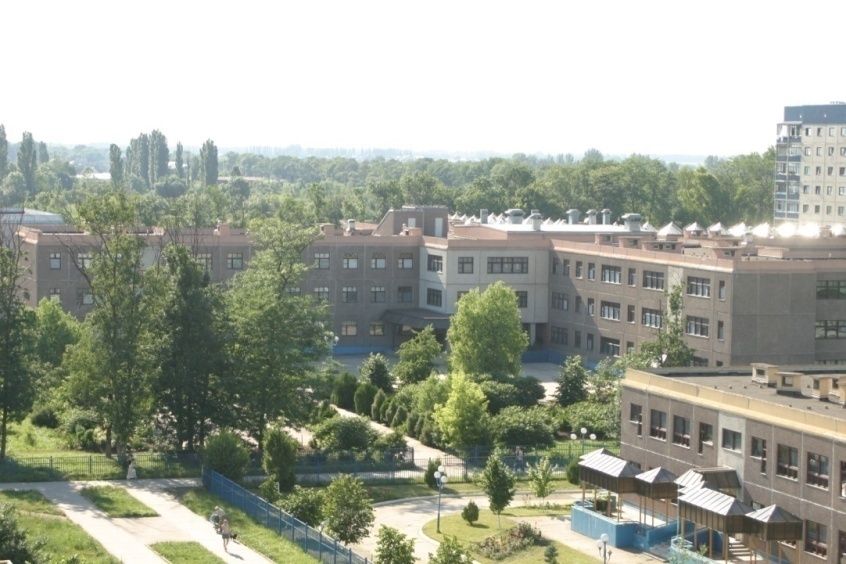 Публичный отчетмуниципального бюджетногообщеобразовательного учреждениямуниципального образования город Краснодарсредняя общеобразовательная школа № 952015-2016 учебный годСовременное состояние образовательного учреждения.                    МБОУ СОШ  № 95  расположена в Прикубанском внутригородском округе муниципального образования город Краснодар, в микрорайоне им. Жукова, имеющем развитую инфраструктуру: торговые организации, плавательный бассейн, спортивный комплекс, теннисные корты, детская школа искусств № 14, ТРЦ «Красная площадь», детские дошкольные организации. Школа работала по шестидневной рабочей неделе с 9 по 11классы, 1- 4,5-8классы -  по пятидневной рабочей недели. 1,4,5-11классы  учились в первую смену, 2,3,7 классы - во вторую смену. Продолжительность уроков – 40 минут. Во второй половине дня занятия вела детская школа искусств № 1, работали спортивные и другие кружки по интересам, группы платного дополнительного образования. Анализ воспитательной работы в МБОУ СОШ №95за 2015-2016 учебный год.( подготовлено заместителем директора по ВР Черемных Е.Ю.)	В 2015-2016 учебном году основной целью воспитательной работы педагогического коллектива школы было формирование личности, обладающей интеллектуальной, эстетической культурой, способной к самовоспитанию. Главной целью для педагога был и остаётся ребёнок, а главным критерием эффективности воспитания является выпускник.ПринципыОсновные принципы, определяющие стратегию, содержание, пути и способы воспитания:Принцип гуманизации воспитания  предполагает, что основным смыслом воспитания становится развитие личности.Принцип природосообразности опирается на потенциальные возможности личности воспитанника, на поиск и развитие его дарований, любознательности, стимулировании внутренних духовных сил.Деятельностный принцип основан на организации школьной деятельности детей, которая преобразует личностный опыт каждого воспитанника.Возрастной принцип нацелен на создание специфических педагогических условий, чтобы развитие воспитанника осуществлялось последовательно, с учётом физиологических и психологических особенностей каждого возрастного периода ребёнка.Принцип сотрудничества предполагает совместное решение проблемы, где успех группы зависит от общих усилий каждого члена группыВ соответствии с задачами определено многообразие содержания и форм организации воспитательной работы. Ядром воспитательной системы является детский и педагогический коллектив. Для функционирования воспитательной системы созданы определённые  условия: назначены классные руководители, есть предметные объединения, профильные классы,  действует система материального поощрения. 	На основе выдвинутых задач были сконструированы воспитательные планы и разрабатываются программы воспитательной работы в классных коллективах, Программа духовно-нравственного развития школьников.	В целях совершенствования воспитательного процесса и расширения воспитательного пространства школа использует связи с различными учреждениями социума по вопросам воспитания.Развитию патриотического воспитания способствует сотрудничество с туристическими фирмами: «Каникулы», «Гудвилл-тур», «Виза-сервис», «Тур-вояж», «Византия». Учащиеся имеют возможность регулярно выезжать на экскурсии по городу и краю. Так в рамках месячника оборонно-массовой и военно-патриотической работы  учащиеся 6-б, 5-б (классные руководители Гончаренко В.И., Финкина С.И.), 5-е, 8-в посетили исторический музей и музей им. Фелицина, 4б, 4а совершили  тематические экскурсионные поездки по городу с осмотром православных соборов, 10-б класс совершил поездку в г. Санкт- Петербург.	 В школе налажена работа с Региональным управлением Федеральной Службы контроля наркотиков (ФСКН) России по Краснодарскому краю. Проводятся беседы  оперуполномоченным отдела межведомственного взаимодействия в сфере профилактики  и встречи с врачом – наркологом Бабенко О.В.,  о вреде и последствиях употребления наркотиков. Планируется продолжать работу по пропаганде здорового образа жизни по программе «Жизненные ориентиры»  "Центра профилактики вредных зависимостей в молодёжной среде" для 9-11 классов.          В   феврале 2016 года  в соответствии с распоряжением  главы администрации Краснодарского края  учащиеся 6-11 классов  нашей школы приняли участие в  анонимном  психологическом экспресс-тестировании  на предмет выявления   употребления наркотических  и психоактивных веществ.  Зафиксирован реальный процент снижения учащихся, употребляющих никотин.	Многие учащиеся (более 30%) посещают музыкальную школу № 14, №1, - это способствует их художественному воспитанию. Дети учатся воспринимать прекрасное, ценить искусство, развивают творческие наклонности, приобретают художественный вкус.	Анализ воспитательной работы за 2015-2016 учебный год показывает, что гражданско-патриотическое воспитание учащихся стало основой. В него включены все учащиеся и педагоги. 	В  год Российского кино, 71-летия Победы  МБОУ СОШ № 95 по данному направлению была приоритетной и направлена на формирование у учащихся гражданской позиции, нравственного воспитания, на изучение истории и кинемотографии своей страны.	В рамках данного направления прошли следующие мероприятия.Расширению позитивного социального опыта детей и подростков способствует туристско-экскурсионная деятельность. В 2015-2016 учебном году экскурсионная работа проводилась во всех направлениях: музеи (пожарного дела -5-ые классы, ,исторический музей – 5-е, 8-а, на профориентационную выставку-Кравченко Т.М.,  Гасанова М.В., Евсеенко Н.Г, на  природу (1-4 классы), по городу (4-а, 4-б), по краю (8-в Юрова О.Н.),  походы выходного дня и многодневные походы- Юрова О.Н., Руденко Н.И.В течение года с целью углубления знаний о  пожарной безопасности была организована экскурсия в музей пожарной охраны (5-6 классы), музей-заповедник им. Е.Д. Фелицина, музей им. Г.К.Жукова. Посещение ярмарки учебных заведений (8, 9, 10 классы), выставочного центра Краснодара ЭКСПО «Создай себя сам». С целью ознакомления с жизнью город а и профориентации для учащихся организованы экскурсии на предприятия, КГУ и другие высшие учебные заведения города в день открытых дверей.Экскурсионная работа позволяет существенно расширить границы и возможности учащихся по непосредственному знакомству и изучению культуры, искусства, народных традиций России и Кубани. Особое внимание уделялось социальным акциям и работе с ветеранами. К 12 февраля  и к 9 мая учащиеся 5-10 классов сделали поздравительные листовки и развесили их рано утром в домах микрорайона. Были проведены акции: «Рассвет», «Подарок солдату», «Помощь детям», «С Днем  Победы», «Открытка папе», «Мамины глаза».В 2015-2016 году учащиеся МБОУ СОШ № 95 были призерами  различных  литературных конкурсов («Рождество», «Новый год», военно-патриотической тематики), награждены благодарственными письмами ЦДТ.Стержнем воспитательного процесса учащихся является воспитание в коллективе и через коллектив. В решении этой задачи мы придаём большое значение подготовке и проведению коллективно- творческой деятельности.КТД позволяет создать в школе широкое игровое творческое поле. Коллективное творческое дело имеет огромное влияние как на личность каждого человека, на класс, так и на весь большой ученическо-учительский коллектив школы. Таким образом, идут два важных процесса одновременно: формирование и сплочение классного коллектива, и формирование личности школьника в коллективе.КТД – это время повышенного эмоционального напряжения положительной направленности.	                КТД  дают возможность           В процессе совместной деятельности формируются, развиваются отношения между детьми, устанавливаются отношения между взрослыми и детьми. Все это создаёт обстановку нравственного благополучия в интересах развития ребёнка, направлено на развитие его потребностей.            Наиболее яркие впечатления оставили концертные программы и сказки, подготовленные ребятами школы  ко  Дню учителя и Вечеру встречи выпускников  (под руководством Черемных Е.Ю., зам. директора по ВР,), «Нам-21 лет!», «Последний звонок» ,  концерт для ветеранов, конкурс застывших фигур, флэшмобы,«Песня в солдатской шинели»  (Зиминой М. В., учителя музыки),    агитбригады «Нет наркотикам!» , сказка «Антинарко»,общешкольное мероприятие в актовом зале «Покрышкинские чтения» , защита творческих проектов,  новогодняя сказка, запомнились всей школе.Традиции в воспитательной системе школы		Ценным средством воспитания являются традиции. Традиции порой возникают спонтанно, порой живут очень долго, обновляясь и наполняя новым смыслом и содержанием, некоторые исчезают, когда потребность в них отпадает. Традиции выполняют две очень важные функции в жизни школы.	Во-первых, они формируют общие интересы, придают школьной жизни определённую прочность, надёжность и постоянство.	Во-вторых, придают школе свое особое, ни на кого не похожее, «лицо». Она становится особенной, неповторимой, такой, какой можно гордиться. Традиции создают общность интересов, переживаний, сплачивают школьный коллектив, обогащают жизнь школы.Развитие и формирование личности ребёнкапредполагает включение его в многообразные виды деятельностиТрадиционные виды деятельностиПознавательно-информационная деятельность:- предметные недели;- экскурсионные лекции в комнате боевой Славы.Спортивно-оздоровительная и оборонно-массовая деятельность:- Дни здоровья;- участие в спортивных соревнованиях школы, округа, города, края;- участие в военно-спортивной  игре «Зарница»;- участие в смотре строя и песни.Общественно-полезная деятельность:- уборка закрепленной за классом территории;- работа на пришкольном участке;- художественное оформление классов и школы.Досуговая деятельность:- спектакли школьного театра;- концертные программы;- экскурсии;- общешкольные праздники.	Традиционные общешкольные мероприятияСентябрь       Праздник знаний Месячник профилактики безопасного дорожного движения «Безопасное колесо»ОктябрьДень учителяСбор гуманитарной помощи для военнослужащих срочной службыДень рождения школыНоябрьПосвящение в первоклассникиПраздник осениДекабрь«Новогодняя сказка» ФевральВечер встречи выпускниковМесячник оборонно-массовой и военно-спортивной работыМартМеждународный женский деньМасленицаАпрельМесяц спорта МайСмотр строя и песни посвященного дню ПобедыДень победы поздравление ветерановЭкскурсииПоследний звонокИюньВыпускные  вечера  Особое место занимает работа, нацеленная на формирование у учащихся самостоятельности, готовности, способности жить и трудиться в условиях современного общества. Одним из условий является Совет Школы. Идея его создания органично вытекает из цели, суть которой – стремление педагогического коллектива воспитывать социально активную личность. Совет Школы - орган самоуправления. В этом году в школе прошли выборы президента ( выбран Линенко И..(10-б класс) на отчётно-выборном собрании Совета школы.  Президент отчитался о проделанной работе школьного самоуправления: помощь в поведении  спортивных соревнований в школе;  участие в акциях социальной направленности, организация  движения «Новые тимуровцы»  и волонтерского движения, подготовка юнармейских команд классов к смотру строя и песни;  выпуск праздничных газет;  регистрация выпускников  и подготовка к вечеру встречи с выпускниками;  трудовой десант;  помощь в проведении и подготовке общешкольных мероприятий. Единогласным голосованием работа Совета школы была принята удовлетворительной. Главным условием успеха является творческий союз детей и взрослых, объединенных общими целями, общей деятельностью.  За этот год  накоплен  большей опыт взаимодействия с семьёй.Педагогический коллектив постоянно ведёт работу по укреплению связи с родителями обучающихся на основе дифференцированного подхода к семье. В основу работы были положены  следующие принципы: -   сотрудничество родителей и педколлектива школы;- ответственность родителей и коллектива школы за результаты воспитания детей;-   принцип взаимного доверия.Большое значение имеет и внеурочная деятельность для учащихся по ФГОС 1-3, 5,6 классов. Велись кружки «Информатика»,  «Подвижные игры», «Театральное искусство», «Всезнайка» кружки по  проектной деятельности по математике, русскому языку, ИЗО, краеведению, спорту и туризму, проводились воспитательные мероприятия, экскурсии.Работа психолога и социального педагога позволила расширить воспитательные возможности образовательного учреждения. Систематическая работа по профилактике детского дорожно-транспортного травматизма организуется в тесном сотрудничестве с управлением образования Прикубанского внутригородского округа, представителями Всероссийской школы автомобилиста проводятся беседы о ПДД,  соревнования «Безопасное колесо», «минутки-безопасности»,  тематические классные часы «Безопасность дорожного движения»,  экскурсии на прилегающие перекрёстки, посещение Краснодарского детского центра пропаганды безопасного дорожного движения «Автогородок». В школе работает кружок «ЮИД»Профилактика пожарной безопасности в школе проводится систематически: тренировочные эвакуации, распространение памятки « Если пожар», семинар по пожарной безопасности для педагогов (классный руководители), классный час « Пожары в доме и школе», конкурс рисунка «Причины пожара», посещение пожарно-технической выставки ГУ МЧС России по Краснодарскому краю, выпуск стенгазет.  Вопросы сохранения здоровья учащихся составляют важную часть оздоровительной или воспитательной работы, и является мощным средством укрепления здоровья и правильного развития детей и подростков. Особая роль отводится физическому воспитанию детей. Сеть кружков создана для сохранения и поддержания здоровья и занятости  детей во внеурочное время:  «ЮИД», «Стрелковый», «Юнармеец», «Настольный теннис», «Волейбол», «Баскетбол».          Важнейшим аспектом воспитательной системы является максимальное снижение негативного влияния социума на личность ребенка. С 21.07.08 года на территории Краснодарского края действует Закон № 1539 «О мерах по профилактике безнадзорности и правонарушений несовершеннолетних в Краснодарском крае». Целью настоящего Закона является создание правовой основы для защиты жизни и здоровья несовершеннолетних, профилактики их безнадзорности и   правонарушений на территории Краснодарского края в соответствии с Конституцией РФ, общественными нормами международного права. В связи с этим в МБОУ СОШ № 95  с 01.09.2008 года создан и работает штаб воспитательной работы (далее ШВР).  Деятельность ШВР  регламентируется  нормативными документами  вышестоящих организаций и МБОУ СОШ № 95.  Работа осуществляется  по утвержденному директором плану. В состав ШВР включены зам. директора по ВР,   соцпедагог, школьный психолог, члены спортивного клуба, инспектор по охране прав детства, школьный участковый, руководитель МО классных руководителей, педагоги дополнительного образования, медработник, зав. школьной библиотекой.Целью деятельности ШВР  в МБОУ СОШ № 95  является:-повышение эффективности профилактической работы  с детьми и подростками;-предупреждение детской безнадзорности и подростковой преступности, защита жизни и здоровья несовершеннолетних.Функции деятельности ШВР  в МБОУ СОШ № 95 :-изучение состояния правопорядка на территории школы;-пропаганда здорового образа жизни и правовых знаний;-профилактика вредных привычек;-проведение мероприятий, направленных на профилактику безнадзорности  и правонарушений несовершеннолетних;-представление интересов учащихся  во внешкольных органах и учреждениях;-обеспечение социальной и правовой защиты несовершеннолетних;-реализация «детского» Закона 1539.        Основными направлениями деятельности МБОУ СОШ № 95 по реализации Закона № 1539 «О мерах по профилактике безнадзорности и правонарушений несовершеннолетних в Краснодарском крае» в 2015-2016 учебном году являются:первичная профилактическая работа  работа  с родителямииндивидуальная работа  с учащимися ШВР в  МБОУ СОШ № 95  осуществляет деятельность по  обеспечению учителей школы методической информацией по работе с Законом 1539, освещает вопросы деятельности по реализации Закона на педсоветах и производственных совещаниях, организует и проводит рейды по району в вечернее время с привлечением родителей и работников ОПДН.Классные руководители и учащиеся принимают участие в разработках уроков и презентациях по данной тематике. Анализ работы  МБОУ СОШ № 95 по реализации Закона № 1539 «О мерах по профилактике безнадзорности и правонарушений несовершеннолетних в Краснодарском крае» с 1 сентября 2015 года показывает, что  данная работа  очень важна и, несомненно,  дает положительные результаты.  В первом полугодии учебного года не было выявлено ни одного нарушителя. К сожалению,  за апрель- июнь 2016 года выявлено 2 учащихся, нарушивших закон 15-39 КЗ.На конец учебного года-5 уч-ся на учете в ОПДН, и 4 уч-ся на проф учете. Внеурочная занятость  учащихся  имеет положительную динамику. Работа классных руководителей контролировалась в течение года, регулярно предоставлялся отчёт о проведенных мероприятиях каждого класса. У каждого классного руководителя есть накопительная папка. Анализируя результаты воспитательной работы, нельзя не отметить и отрицательные стороны:В конкурсах, концертах участвуют одни и те же классные руководители.При подготовке  школьных мероприятий – слабая помощь со стороны некоторых классных руководителей. Учитывая все положительные и отрицательные моменты, можно сформулировать следующие задачи для дальнейшей деятельности в этом направлении:совершенствование проведения качественного уровня традиционных мероприятий;совершенствование работы самоуправления;совершенствование мотивации к участию, системы поощрений и наказаний.Реализация программы внеурочной деятельности.ОТЧЕТ О  МЕТОДИЧЕСКОЙ РАБОТЕ МБОУ СОШ № 95 г. Краснодара  за 2015-2016 учебный год. ( подготовлен заместителем директора по УМР Чирухиной Н.Н.) Методическая тема: Внедрение в практику работы новых подходов к организации образовательного процесса, в условиях перехода на новые ФГОС второго поколения, с целью активизации   деятельности всех его участников Цели: обеспечение условий для профессионального роста, совершенствование методического уровня педагогов.Задачи методической работы:1. Совершенствование процесса обучения посредством- изучения и внедрения различных педагогических технологий, инновационных форм и методов, усиливающих характер процесса познания;- обновления содержания образования за счет внедрения ФГОС, изменение содержания и форм уроков;- оптимизации разработки рабочих программ;- организации обучения школьников основам исследовательской работы.2. Создание условий для повышения квалификации педагогов.3. Создание системы информационно-методической поддержки педагогического процессаОСНОВНЫЕ  ПОЗИЦИИ МЕТОДИЧЕСКОЙ РАБОТЫ : главным субъектом управления профессиональным ростом учителя выступает сам учитель;вместо набора мероприятий - обоснованная система взаимосвязанных элементов, которые позволяют обеспечить профессиональный рост учителя;строить работу методической службы школы, опираясь на научный и методический опыт, показавший свою эффективность в прошлом и на  прогрессивный опыт усиления профессионально- личностного роста. Если охарактеризовать методическое сопровождение педагогов на данном этапе, то оно имеет личностно-ориентированную направленность.Опыт показал , что  постоянное обновление возможностей  удовлетворения индивидуального спроса и в целом маркетинг педагогических потребностей,  обеспечивают в первую очередь высокий  уровень мотивации самого учителяЕсли сформулировать принципы методического сопровождения:Предоставление информации о возможностях получения образования, условиях и уровнях. Индивидуализации.Сопровождение построения индивидуальной образовательной программы каждого учителяОСНОВНЫЕ НАПРАВЛЕНИЯ ДЕЯТЕЛЬНОСТИПовышение квалификации. Курсовая переподготовкаЦель: совершенствование работы по повышению профессиональной компетентности педагогов и самооценки их деятельности. Повышение методической культуры педагогов.В течение всего учебного года велась работа по  обучению педагогов на курсах повышения квалификации. Создана база, прошедших курсы повышения квалификации по годам.Для оптимизации этой работы в начале уч.года был составлен график прохождения курсов , для тех кто будет аттестоваться в 2014-2015уч.году,  Всего с июня 2014г. по июнь 2015г.  прошли обучение на курсах  повышения квалификации 21 человек.Аттестация педагогических работниковЦель: определение соответствия уровня профессиональной компетентности и создание условий для повышения квалификационной категории педагогических работников.       Ведется база аттестуемых по годам.  В сентябре проведена  работа по уточнению списков аттестуемых в 2016-2017 уч. году. В течение всего учебного  проведена работа по подготовке к аттестации портфолио учителя.        В конце года проведена большая работа с учителями аттестуемыми в следующем учебном году. Участие в конкурсах им рекомендовано в первую очередь.  Все необходимое для подготовки к аттестации доступно: положения, инструкции, план курсовых мероприятий, Возможность размещения материалов. Образцы документов. Оформлен стенд по аттестации педагогических работников. В учительской имеется подборка материалов для подготовки к аттестации.     В сентябре, согласно плану, был проведен теоретический семинар «Нормативно- правовая база и методические рекомендации по вопросу аттестации». В декабре, феврале, мае проводились групповые консультации  для аттестующихся педагогов «Анализ собственной педагогической деятельности и формирование портфолио учителя». В связи с прохождением процедуры аттестации по новым правилам  активно велась работа с учителями, готовившимися к прохождению аттестации с  целью подтверждения соответствия занимаемой должности. В мае активно проводились индивидуальные консультации по заполнению заявлений для прохождения аттестации. В апреле,  с учетом новых требований к аттестации педработников и нового порядка аттестации, проведен повторный  теоретический семинар «Нормативно - правовая база и методические рекомендации по вопросу аттестации».       Успешно прошли процедуру аттестацию 12 человек, из них: 2 прошли аттестацию на высшую квалификационную категорию, 3 - на первую квалификационную категорию.Подтвердили соответствие занимаемой должности 13человек.Обобщение и распространение опыта работы. Цель: обобщение и распространение результатов творческой деятельности педагогов по методической теме школы. За учебный год наши педагоги участвовали в конкурсах разного уровня.Своевременно предоставлялась информация о возможности участия. Оказывалась помощь в подготовке конкурсных материалов, оформлении работ и представлении работ.Активность учителей  по участию в профессиональных конкурсах значительно снизилась, это обусловлено увеличением количества классов и учебной нагрузки учителей-предметников. Результаты методической активности учителей Организация и проведение заседание МО  предметников города, края:  Слюсаревская О.А., Вундцеттель Ж.А., Чирухина Н.Н.Проведение консультаций по подготовке к ЕГЭ для учащихся :Вундцеттель Ж.А., Синотова Л.И., Слюсаревская О.А., Гончаренко В.И.Члены предметных жюри профессиональных конкурсов:Предметные недели.Цель: развитие интереса к предметам и раскрытие творческого потенциала учащихся. Ежемесячно в учительской оформлялся одноименный стенд. Он представлял собой своеобразный отчет, хотя форма отчета произвольная и право МО представить его в любой творческой форме.  Особенно интересно была представлена предметная неделя учителей ИЗО, музыки, технологии, физической культуры и ОБЖ.6). Методические семинары.Цель: практическое изучение вопросов, являющихся проблемными для педагогов.В учительской размещены портреты известных педагогов разных эпох, действуют три стенда «Методическая служба МБОУ СОШ № 95», «Совершенствуем мастерство», «Предметная неделя». Оформлены дополнительно три стенда «Профессиональный стандарт педагога», «ФГОС второго поколения», «Основы организации проектно-исследовательской деятельности».В течение всего учебного года в открытом доступе  информация:- подробные консультации по работе в компьютерных программах;-информация педагогического содержания;-перечень образовательных сайтов;-методические рекомендации по подготовки мастер-классов, конкурсных заданий;-принципы современного образования;-комментарии по  переходу на новые стандарты.Проводились методические консультации.   Все категории педагогов имели возможность посещать постоянно действующие семинары, проводимые МКУ КНМЦ. Методический календарь, который  составляется ежемесячно на основе плана работы КНМЦ. Мероприятия группируются по датам, с участием председателей МО определяются педагоги,  которым рекомендовано участие в городских мероприятиях, как представителей МО. Календарь размещается в учительской на месяц.С целью повышения методической активности учителей создана база электронных адресов , производится оперативная рассылка информации.С цель оказания методической помощи заместителем директора по УМР  Чирухиной Н.Н.  согласно плану посещения уроков  в течение учебного года посещались уроки учителей разных предметов.  Особое внимание уделялось  вновь прибывшим учителям и  учителям, которые имеют небольшой стаж работы. План посещения уроков размещен в учительской, все уроки анализируются по одной схеме, что позволило выявить общий уровень подготовки учителей к урокам. Оказывать адресную помощь педагогам.7).Методические советы.Цель: реализация задач на текущий учебный год.8).Тематические педагогические советы.Цели:- Принятие участия в создании, обеспечении функционирования и развития  системы МБОУ СОШ № 95.-Повышение  качество  учебно-воспитательного процесса посредствам освоения и использования педагогами школы образовательных технологий, в том числе информационно-коммуникационных.-Оптимизация работы педагогического коллектива по обеспечению оптимальных условий для обеспечения реализации программ НОО, ООО,ОПО,  внеурочной деятельности и дополнительного образования обучающихся.-Совершенствование методический сервис ОУ.Проведены пять тематических педагогических советов:9). Диагностика деятельности педагогов.Цель : непрерывное совершенствование труда учителя.В течение учебного года продолжена работа по теме исследования «Возможность реализации мотивов»Цель исследования: определение уровня возможности реализации мотивов профессиональной деятельности работника в организации.Мониторинг владения современными образовательными технологиями.Мониторинг кадрового потенциала.  10). Инновационная деятельность.Цель:   изучение методов и технологий управления школой для обеспечения ее развития и усиления конкурентных позиций на рынке образовательных услуг. Продвижение проекта ПДОУ.В 2015-2016 учебном году школа имела статус опорного ОУ по следующим направлениям:По итогам конкурса инновационных проектов школа получила статус муниципальной инновационной площадки по теме: «Организация образовательного  пространства, ориентированного  на непрерывное  развитие  всех участников  образовательного процесса, как обязательное условие  поэтапного освоения профессионального стандарта педагога».Направление ПДОУ.Подготовлен пакет документов по ПДОУ имеет действие до 2018года.В течение учебного года – работа с документацией, отслеживание оплаты за оказанные услуги, контроль за начисление заработной платы ПДО, руководство и контроль над расходованием внебюджетных средств, полученных в результате оказания дополнительных платных образовательных услуг:Май- мониторинг педагогических возможностей, подбор педагогических кадров, привлекаемых для оказания платных услуг, проведение тарификации, изучение спроса обучающихся и родителей (законных представителей) на образовательные услуги, подведение итогов деятельности по оказанию платных услуг в 2016/2017 учебном году и планирование работы по оказанию платных услуг в 2017/2018 учебном году.11) Работа с одарёнными детьми.Цель: отработка приемов и методик по выявлению  одарённых детей и создание условий, обеспечивающих их оптимальному развитию.Разработаны и   утверждены «Положения по работе с одаренными детьми» и «Положение по работе с отстающими». Назначена ответственная.Работа с одарёнными детьми предполагает отработку приемов и методик по выявлению  одарённых детей и создание условий, обеспечивающих их оптимальному развитию. За 2015-2016учебный год учащиеся  и учителя МБОУ СОШ №95 приняли активное участие в различных конкурсах. 12) Работа с молодыми специалистами.       Согласно  плану работы с молодыми специалистами,  они активно включает вовлечение их общешкольные мероприятия.       Всегда доступна информация: подробные консультации по работе в компьютерных программах, педагогического содержания, перечень образовательных сайтов, методические рекомендации по подготовки мастер-классов, конкурсных заданий, принципы современного образования,  рекомендации по  переходу на новые стандарты и др. 13). Работа методического кабинета.Цель: формирование банка информации, создание условий для нормального доступа педагога к необходимой документации.Созданы базы по:- ЭОР, используемым учителями –предметниками.-ЭОР (сетевые), используемые учителями-предметниками.- электронным адресам учителей – предметников. Персональных сайтов учителей, классов.Результаты:Принятие  на работу семи педагогов в прошлом году и двух в этом учебном году, не прошедших аттестацию на прежнем месте работы, привело к незначительному снижению 3%  педагогических работников, прошедших аттестацию. При этом на 3,9% увеличилось количество педагогов, имеющих высшую и первую квалификационные категории. При этом аттестация значительного числа педагогов готовятся к аттестации на соответствие занимаемой должности в первом полугодии 2015-2016 учебного года. Выстроенная система  выявления и удовлетворения индивидуальных запросов показала свою жизнеспособность. Установлены, новые компетенции необходимые учителям и руководителям активно ведется работа по формированию этих компетенций. Выстроенная система дополнительного педагогического профессионального образования отстает от  потребностей развивающегося учителя, на сегодня очевиден дефицит средств на заключение договоров  по  прохождению курсов на внебюджетной основе, не смотря на это все педагоги, которым необходимо было пройти Разработана действенная система стимулирования и мотивации потребности педагога в своем профессиональном росте, созданы  условия для такого роста;Расширен диапазон форм вовлечения педагогов в  творческую деятельность.Выводы:1. Наметились некоторые изменения в подходах к сознательному выбору вида аттестации, продолжить работу  по формированию портфолио.2.   работу по привлечению учащихся к участию в заочных конкурсах и олимпиадах.3. Очевидно, что учителя – предметники гораздо активнее участвуют в заочных мероприятиях, чем в очных профессиональных конкурсах, поэтому требуется реформирования система оценки именно очных конкурсов.4. Активизировать работу по самообразованию учителя.5. Огромное количество внешкольных мероприятий, большая нагрузка учителей не позволяют проводить предметные недели на должном уровне, нет возможности организации взаимных посещений открытых уроков.Анализ учебно-воспитательного процесса МБОУ СОШ № 95 в 2015-2016 учебном году.Анализ проводился по основным направлениям деятельности школы. Критериями успешности работы школы являлись конечные результаты, тенденции развития основных образовательных процессов. 1. Анализ УВП.В минувшем учебном году работа педагогического коллектива школы была направлена на  выполнение Закона РФ «Об образовании»,  приоритетного национального проекта «Образование», Концепции долгосрочного социально - экономического развития РФ на период 2020 года,  Руководствовалась Типовым положением об общеобразовательном учреждении, Уставом школы, методическими письмами и рекомендациями Министерства образования и науки Краснодарского края, Департамента образования администрации муниципального образования город Краснодар, внутренними приказами, в которых определен круг регулируемых вопросов о правах и обязанностях участников образовательного процесса.Школа работала в соответствии с разработанными нормативно-правовыми документами, решая поставленную проблему: «Повышение качества образования путем внедрения новых педагогических технологий, применения разнообразных форм и методов в организации образовательной деятельности и повышения мотивации к обучению у учащихся», уделяя внимание всестороннему учету индивидуальных особенностей личности каждого школьника, их интеллектуальному развитию, здоровью, повышению качества знаний. МБОУ СОШ № 95 осуществляло образовательный процесс, целью которого являлось: обучение и воспитание в интересах личности, общества, государства, обеспечение охраны здоровья и создание благоприятных условий для разностороннего развития личности, в том числе возможности удовлетворения потребности обучающегося в самообразовании и получении дополнительного образования. Были поставлены задачи:обеспечение качества образования, соответствующего современным стандартам образования; достижение учащимися уровня функциональной грамотности как в рамках традиционных областей социальных взаимодействий, так и в условиях информационной эры; дальнейшее развитие предпрофильного и профильного обучения; интенсификация использования в учебно-воспитательном процессе современных педагогических технологий, оригинальных учебных планов и программ; расширение процесса информатизации образовательного процесса, активизация использования информационных технологий; системное повышение квалификации преподавательского состава школы, развитие инновационной и научно-исследовательской деятельности учителей; создание условий для развития разноуровневой системы непрерывного дополнительного образования и воспитания детей.2. Учебный план.Учебный план  МБОУ СОШ № 95 обеспечивал реализацию программы основного общего образования, среднего общего образования по ФГОС НОО, ФГОС ООО, ФКГОС-2004 ООО,СОО.Школа осуществляла образовательный процесс в соответствии с уровнем общеобразовательных программ. Типы классов в школе – общеобразовательные. 1. Учебный план МБОУ СОШ № 95 на 2015-2016 учебный год для 1-4 классов, реализующих ФКГОС,  разработан на основе следующих нормативных документов: Основные федеральные нормативные документы:- Федеральный Закон от 29.12.2012 № 273-ФЗ «Об образовании в Российской Федерации»;- Федеральный государственный образовательный стандарт начального общего образования, утвержденный приказом Министерства образования и науки Российской Федерации от 06.10.2009 № 373 (далее – ФГОС начального общего образования); - Порядок организации и осуществления образовательной деятельности по основным общеобразовательным программам – образовательным программам начального общего, основного общего и среднего общего образования, утвержденный приказом Министерства образования и науки Российской Федерации от 30.08.2013 №1015;- Постановление Главного государственного санитарного врача РФ от 29.12.2010 № 189 «Об утверждении СанПиН 2.4.2.2821-10 "Санитарно-эпидемиологические требования к условиям и организации обучения в общеобразовательных учреждениях"» (с изменениями на 29.06.2011); 	региональных нормативных документов:- приказ министерства образования и науки Краснодарского края от 11.02.2013 № 714 «Об утверждении перечня образовательных учреждений края, являющихся пилотными площадками по введению федерального государственного стандарта основного общего образования с 1 сентября 2013 года»;- приказ министерства образования и науки Краснодарского края от 17.07.2013 № 3793 «О примерных учебных планах для общеобразовательных учреждений Краснодарского края»;- письмо министерства образования и науки Краснодарского края от 22.07.2013 № 47-10635/13-14 «Об учебных планах общеобразовательных учреждений, реализующих федеральные государственные образовательные стандарты общего образования»;- письмо министерства образования и науки Краснодарского края от 14.07.2015 № 47-10267/15-14 «О формировании учебных планов общеобразовательных организаций Краснодарского края на 2015-2016 учебный год».2. Учебный план МБОУ СОШ № 95 на 2015-2016 учебный год для 5-9 классов, реализующих ФКГОС, разработан на основе следующих нормативных документов: Основные федеральные нормативные документы:- Федеральный Закон от 29.12.2012 № 273-ФЗ «Об образовании в Российской Федерации»;- Порядок организации и осуществления образовательной деятельности по основным общеобразовательным программам – образовательным программам начального общего, основного общего и среднего общего образования, утвержденный приказом Министерства образования и науки Российской Федерации от 30.08.2013 №1015;- Постановление Главного государственного санитарного врача РФ от 29.12.2010 № 189 «Об утверждении СанПиН 2.4.2.2821-10 "Санитарно-эпидемиологические требования к условиям и организации обучения в общеобразовательных учреждениях"» (с изменениями на 29.06.2011); 	региональных нормативных документов:- приказ министерства образования и науки Краснодарского края от 11.02.2013 № 714 «Об утверждении перечня образовательных учреждений края, являющихся пилотными площадками по введению федерального государственного стандарта основного общего образования с 1 сентября 2013 года»;- приказ министерства образования и науки Краснодарского края от 17.07.2013 № 3793 «О примерных учебных планах для общеобразовательных учреждений Краснодарского края»;- письмо министерства образования и науки Краснодарского края от 22.07.2013 № 47-10635/13-14 «Об учебных планах общеобразовательных учреждений, реализующих федеральные государственные образовательные стандарты общего образования»;- письмо министерства образования и науки Краснодарского края от 14.07.2015 № 47-10267/15-14 «О формировании учебных планов общеобразовательных организаций Краснодарского края на 2015-2016 учебный год».По решению педагогического совета (протокол № 1 от 31.08.2015) часы из части, формируемой участниками образовательного процесса, используются на увеличение учебных часов отдельных предметов обязательной части «Алгебра» в 8 классе, «Физика» в 9 классе, введение специально разработанных учебных курсов, обеспечивающих интересы и потребности участников образовательного процесса, предпрофильной подготовки обучающихся и распределяются следующим образом:Для 5-х классовДля 6-х классовДля 7-х классов3. Учебный план МБОУ СОШ № 95 для 8-9-10-11-х  классов по БУП – 2004 на 2015-2016 учебный год разработан на основеОсновные федеральные нормативные документы:- Федеральный Закон от 29.12.2012 № 273-ФЗ «Об образовании в Российской Федерации»;- Порядок организации и осуществления образовательной деятельности по основным общеобразовательным программам – образовательным программам начального общего, основного общего и среднего общего образования, утвержденный приказом Министерства образования и науки Российской Федерации от 30.08.2013 №1015;- Постановление Главного государственного санитарного врача РФ от 29.12.2010 № 189 «Об утверждении СанПиН 2.4.2.2821-10 "Санитарно-эпидемиологические требования к условиям и организации обучения в общеобразовательных учреждениях"» (с изменениями на 29.06.2011); 	региональных нормативных документов:- приказ министерства образования и науки Краснодарского края от 17.07.2013 № 3793 «О примерных учебных планах для общеобразовательных учреждений Краснодарского края»;- письмо министерства образования и науки Краснодарского края от 22.07.2013 № 47-10635/13-14 «Об учебных планах общеобразовательных учреждений, реализующих федеральные государственные образовательные стандарты общего образования»;- письмо министерства образования и науки Краснодарского края от 14.07.2015 № 47-10267/15-14 «О формировании учебных планов общеобразовательных организаций Краснодарского края на 2015-2016 учебный год».По решению педагогического совета (протокол № 1 от 31.08.2015) в 8-х классах часы компонента образовательного учреждения используются на увеличение количества часов базового учебных предметов «Алгебра» и распределяются следующим образом:По решению педагогического совета (протокол № 1 от 31.08.2015) часы из регионального компонента и компонента образовательного учреждения используются на увеличение количества часов базовых учебных предметов («Русский язык»), на изучение учебного предмета «Основы безопасности жизнедеятельности», а также на организацию предпрофильной подготовки обучающихся и распределяются следующим образом: Предпрофильная подготовка в 9 АБВГД классах организуется в форме межклассного деления обучающихся на группы  и включает в себя:- курсы по выбору (элективные) – 2 часа в неделю (2 часа х  5 класса х 2 группы = 20 часов), из них:- на предметные курсы -1 час (1 час х  10 групп = 10 часов),- на ориентационные курсы -1 час (0,5 часа х 20 групп = 10 часов) и - информационную работу, профильную ориентацию – 1 час в неделю.Ориентационные курсы по выбору «Основы дизайна», «Деловой английский», «Деловое общение», «Познай себя», Лексикология английского языка,  «Решение задач по физике», «Избранные вопросы обществознания»  проводятся с целью  ознакомления обучающихся с различными типами и видами профессиональной деятельности, связанными с изучением предметов будущего профиля, оказания помощи в выстраивании проекта своей профессиональной карьеры, освоения технологии выбора и построения индивидуальной образовательной траектории.Предметные курсы по выбору «Избранные вопросы математики», «Трудные вопросы орфографии», проводятся с целью апробации разного предметного  содержания для самоопределения, создания условий для подготовки к экзаменам, для успешного поступления в ССУЗы или  ВУЗы.Набор обучающихся на  курсы по выбору осуществляется с помощью анкетирования, по результатам которого формируются группы для изучения элективных учебных предметов. Списки обучающихся, посещающих элективные курсы по выбору, утверждаются приказом директора школы и при необходимости корректируются в течение учебного годаДля X-XI  классов универсального обученияПо решению педагогического совета (протокол № 1 от 31.08.2015) для 10В, 11В классов часы компонента образовательного учреждения используются для увеличения количества часов базовых учебных предметов, проведения практикумов и распределяются следующим образом:2015-2016 учебный годВ 2015-2016 учебном году элективные курсы и практикумы в 10 В,  11 В классах проводятся с целью обеспечения дополнительной подготовки к прохождению государственной итоговой аттестации:- «Секреты текста», «Избранные вопросы математики», «Избранные вопросы физики»; «Подготовка к ЕГЭ по физике»;- «Психология человека и общества»,  «Основы начертательной геометрии» с целью оказания помощи обучающимся в построении индивидуальной образовательной траектории. При организации изучения элективных учебных предметов  учащимися 10-11-х классов оформляются заявления. Система оценивания результатов освоения обучающимися программ элективных учебных предметов ежегодно утверждается педагогическим советом школы.Учебный предмет «Математика» в 10-11-х классах изучается как два самостоятельных предмета: «Алгебра и начала анализа» в объёме 3 часов в неделю и «Геометрия» в объёме 2 часов в неделю в рамках региональных рекомендаций.Учебный предмет «История» в 10-11-х классах изучается как единый учебный предмет в объёме 2 часов в неделю.Учебный предмет «Обществознание» на ступени среднего общего образования  включает разделы «Экономика» и «Право» и изучается  в объёме 2 часа в неделю в 10 и 11 классах.По решению педагогического совета (протокол № 1 от 31.08.2015) часы компонента образовательного учреждения для 10 А, 11 А используются для увеличения количества часов базовых учебных предметов, проведения практикумов и распределяются следующим образом:Для учащихся X-XI профильных классов10 А, 11А – класс физико – математического профиля; 10 Б, 11Б - классы социально – гуманитарного профиля.Профильные предметы:   10 А, 11 А - «Физика», «Алгебра и начала анализа», «Геометрия»;10 Б, 11Б – «Русский язык», «Право», «Обществознание».Часы регионального компонента и компонента  образовательного учреждения использовались для увеличения количества часов базовых учебных предметов, изучения регионального предмета «Кубановедение», элективных курсов и  распределялись следующим образом:2015-2016 учебный годВ 2015-2016 учебном году элективные курсы в 10А, 11А классах:  «Избранные вопросы физики» (10А), «Подготовка к ЕГЭ по физике» (11А),  «Избранные вопросы математики» (10А, 11А),  «Секреты текста» (10А, 11А) - обеспечивают дополнительную подготовку к прохождению итоговой аттестации; «Основы начертательной геометрии» (10А,11А) -  удовлетворяет познавательные интересы обучающихся.Элективные курсы в 10Б, 11Б классах:  «Избранные вопросы математики» (10Б,11Б), «Секреты текста» (10Б,11Б) - обеспечивают дополнительную подготовку к прохождению итоговой аттестации; «Основы православной культуры» (10Б,11Б),  «Психология человека и общества» (10Б, 11Б)  - направлены на усиление гуманитарной составляющей учебного плана.Учебный предмет «История» в 10-11-х классах изучается как единый учебный предмет в объёме 2 часов в неделю.Учебный предмет «Обществознание» в 10А, 11А классах включает разделы «Экономика» и «Право» и изучается в объёме 2 часов.На профильном уровне в 10Б, 11Б классах «Обществознание», «Экономика» и «Право» изучаются как самостоятельные предметы в соответствии с выбранным профилем.Учебный предмет «Экономика» в 10Б, 11Б классах изучается в 11 классе в объёме 34 часов в год.При изучения учебного  предмета «Основы безопасности жизнедеятельности» в 10 классах организуются 5-дневные учебные сборы по основам военной службы (далее – ОВС) в объёме 35 часов в соответствии с совместным приказом Министерства обороны Российской Федерации и Министерства образования и науки Российской Федерации  от 24.02.2010     № 96/134 «Об утверждении Инструкции об организации обучения граждан Российской Федерации начальным знаниям в области обороны и их подготовки по ОВС в образовательных учреждениях среднего общего образования, образовательных учреждениях начального профессионального и среднего профессионального образования и учебных пунктах». Учебные сборы проводятся с юношами 10 классов в конце учебного года в рамках освоения ими годовой учебной программы по предмету «Основы безопасности жизнедеятельности».Проведение учебного предмета «Физическая культура» в объёме 3-х часов в неделю организовано в соответствии с письмами Минобрнауки России от 30.05.2012 № МД-583/19 «О методических рекомендациях «Медико-педагогический контроль за организацией занятий физической культурой обучающихся с отклонениями в состоянии здоровья», от 07.09.2010 № ИК-1374/19, Министерства спорта и туризма Российской Федерации от 13.09.2010 № ЮН-02-09/4912.3. Режим работы школы.Режим работы школы:Обучение в школе 9-11 классов проходило в 1 – ю смену. Продолжительность уроков – 40 минут, среднее количество уроков в день – 6 уроков.В августе–сентябре составлялось расписание учебных занятий с учетом САНПИНовских норм и требований:1. В течение дня планомерно чередовались предметы естественно-математического и гуманитарного циклов;2. В течение недели равномерно чередовались уроки одного итого же предмета;3. Блочный принцип не использовался с учетом недопустимости перегрузки учащихся;4. Оптимальное использование кабинетов, спортивного зала;5. Учебные занятия начинались 8.30 часов. Календарный учебный графикмуниципального бюджетного общеобразовательного  учреждения муниципального образования город Краснодарсредней общеобразовательной школы № 95 на 2015-2016 учебный год1. Продолжительность урока: 40  мин  (2-11 классы)   В 1 классах: 35 мин. сентябрь-октябрь 3 урока, ноябрь-декабрь 4 урока; 			45 мин. январь-май 4 урока (1 день 5 уроков).2. Расписание звонков:Перерыв между обязательными занятиями и внеурочной деятельностью - 45 мин.3. Продолжительность учебного года:4. Предельно допустимая аудиторная учебная нагрузка (в академических часах):Количество часов обязательной части учебного плана ОУ и части, формируемой участниками образовательного процесса, не превышает величину недельной образовательной нагрузки. 5. Продолжительность каникул:		                        Всего  31 днейДополнительные каникулы для 1-х классов 08.02 – 14.02.20164. ВШК.Основными элементами контроля учебно-воспитательного процесса в 2015 – 2016 учебном году являлись:-выполнение всеобуча;-состояние преподавания учебных предметов;-качество ЗУН учащихся;-качество ведения школьной документации;-выполнение учебных программ и предусмотренного минимума письменных работ;-подготовка и проведение итоговой аттестации учащихся за курс основной и средней школы;-выполнение решений педагогических советов школы и совещаний. Формы контроля, использованные в 2015 – 2016 учебном году:-классно – обобщающий;-персональный;-обзорный контроль;-административный контроль уровня ЗУН учащихся по предметам;-тематическо – обобщающий. Администрацией школы посещались уроки в рабочем порядке по плану  внутришкольного контроля. Посещение уроков показало, что в целом в школе работает стабильный коллектив педагогов. Итоги контроля подводились на педагогических советах и совещаниях при директоре.Практически все намеченные мероприятия выполнены. Формы и методы контроля соответствуют задачам, которые ставил педагогический коллектив школы на учебный год.Ориентация на творчество требует глубокого профессионального знания со стороны учителя. К качественным показателям деятельности учителя относится:а) культура учительского труда;б) разработка авторских уроков (включая традиционные программы);в) овладение диагностикой отслеживания результатов обучения;г) составление учебного тематического планирования;д) исполнительная дисциплина.В следующем учебном году необходимо работать над повышением уровня обученности учащихся, создавая оптимальные условия для развития потенциала каждого ученика, повышая уровень мотивации к учению, совершенствуя формы самообразовательной деятельности учащихся, работая над развитием устойчивых познавательных интересов через включение каждого ученика в качестве активного участника и организатора образовательного процесса. Итоги работы средней общеобразовательной школы № 95 за 2015–2016 учебный год таковы:2015–2016 учебном году коллектив школы продолжал работать над стратегической целью «Повышение качества образования путем внедрения новых педагогических технологий, применения разнообразных форм и методов в организации образовательной деятельности и повышения мотивации к обучению у учащихся». В целях реализации поставленной проблемы коллектив решал следующие задачи:Совершенствование методического мастерства преподавателей, способных компетентно и с полной отдачей заниматься осуществлением образовательной деятельности и эффективно решать вопросы воспитания школьников.Формирование основ культуры здоровья с целью повышения качества знаний, умений учащихся.Воспитание патриотов России, граждан страны, знающих историю и сохраняющих ее культурное наследие.Анализируя деятельность педагогического коллектива, следует отметить, что школа работала стабильно и достигла определенных результатов с позиции реализации основных целей. Необходимо выявить недостатки в управлении и в работе коллектива, чтобы произвести коррекцию технологии реализации целей и задач для достижения наилучших результатов в работе педагогического коллектива. Системное использование различных технологий (посещение уроков, контрольные срезы, социометрия и т.д.) позволяет получить более точное представление об индивидуальных особенностях и возможностях педагогических работников, выявить их перспективу, резервы профессионального совершенствования, прослеживать динамику профессиональной деятельности и роста в связи с планируемыми образовательными задачами школы, а также систему количественных показателей: показатели, характеризующие условия работы школы; оперативные показатели хода педагогического процесса; текущие показатели учебно-воспитательной работы; итоговые показатели работы школы. В течение 2015 – 2016 учебного года в школе осуществлялся педагогический мониторинг, одним из основных этапов которого является отслеживание и анализ качества обучения и образования по ступеням обучения, анализ уровня промежуточной и итоговой аттестации по предметам с целью выявления недостатков в работе пед. коллектива по обучению учащихся и их причин.Качество образования обуславливается совокупностью показателей, характеризующих различные аспекты учебной деятельности образовательного учреждения: содержание образования, формы и методы обучения, материально-техническую базу, кадровый состав, которые обеспечивают развитие компетентности обучающейся молодежи.Под качеством образования понимается количество учащихся, закончивших отчетный период без троек, то есть на «4» и «5»; качество обучения и всего воспитания; степень развитости личности; количество выпускников, поступивших в вузы. 5. Итоги по ступеням образованияРезультаты мониторинга за 2015-2016 г.Ступень образования: 9-е классыСтупень образования: 10-е классыСтупень образования: 11-е классыОтличники:Отличников всего, что составляет 7,5 % от количества учеников 2 -11 классов.РЕЗЕРВС одной четверкой (в году).С одной тройкой (в году)Информация о неуспевающих учащихся с указанием предмета, Ф.И.О. учителя, поставившего неуд.в( году) 2015-2016уч.года.По итогам учебного года учащимися 2-11 классов получено 34 неудовлетворительных отметок по 9 учебным предметам.Мониторинг  посещаемости учащихся 1-11 классов в 2015-2016 учебном году .По итогам учебного года всего пропущено 29418 учебных дней (20 дней из расчета на одного уч-ся), из них 27058 учебных дней по уважительной причине (18 учебных дней на одного уч-ся) или 164591 учебных часов (112 учебных часов на одного уч-ся), из них 149664 учебных часов (102 учебных часов на одного уч-ся). Таким образом, пропущено учащимися без уважительной причины 2360 учебных дней (1,6 дня из расчета на одного уч-ся), или 14927 учебных часов ( 10,2 учебных часа на одного уч-ся).6. Выполнение программыВывод: Практическая и теоретическая части программ выполнены в полном объеме.7. Предоставление общего образования в иных формах.На основании заключения КЭК (ВК) и заявления родителей в МБОУ СОШ № 95 осуществлялись иные формы получения образования учащимися 1-11 классов, как, индивидуальное обучение на дому, получение общего образования в форме самообразования и семейное обучение. Индивидуальное обучения на дому учащихся 1-11-х классов в МБОУ СОШ № 95.Обучение учащихся 1-11-х классов в МБОУ СОШ № 95 по индивидуальным учебным планам в форме индивидуального обучения на дому осуществляется ежегодно. Мониторинг количества учащихся обучающихся в форме индивидуального обучения на дому в 2011-2012, 2012-2013, 2013-2014, 2014-2015, 2015-2016 учебных годах.Обучение по индивидуальному учебному плану (учащиеся с ОВЗ, домашнее обучение).5 человекПолучение образования в форме самообразования и семейное обучениеНа основании Положения по организации получения общего образования в форме самообразования в МБОУ СОШ № 95 и семейного обучения на каждого учащегося, получавшего образование в форме самообразования и семейного обучения, были заведены личные карты учащихся, составлены графики проведения консультаций и экзаменов промежуточной аттестации, созданы аттестационные комиссии и проведены промежуточные аттестации учащихся.Список учащихся, обучающихся в МБОУ СОШ  № 95 в форме семейного образованияОбучение в форме семейного образования.4 человекаСреди учащихся, получавших семейное образование, по итогам года два переведены в следующий класс, условно (Гимишян Е., Колентеев Д.).Среди учащихся 9-х классов Плахов Егор получил образование вне образовательной организации – семейное образование.1. Контингент обучающихся В соответствии с муниципальным заданием МБОУ  СОШ № 95 предоставляет следующую основную муниципальную услугу – реализация общеобразовательных программ начального общего, основного общего и среднего общего образования. Потребителями данных услуг являются граждане в возрасте от 6,5 до 18 лет, проживающие на территории муниципального образования город Краснодар, закрепленной за нашей школой.Динамика контингента обучающихся школыВ соответствии с лицензией наша школа рассчитана на 1000 обучающихся в одну смену.Динамика средней наполняемости классов Количество желающих обучаться в нашей школе с каждым годом увеличивается. Микрорайон школы растет за счет новостроек, в 2014 году перечень домов, отнесенных к микрорайону школы, заметно видоизменился.  Но есть в этом  ещё и заслуга всего педколлектива, результат его работы по пропаганде своего опыта через встречи с родительской общественностью и СМИ. 	В 2015-2016 учебном году по данным подворового обхода микрорайона школы численность уч-ся  увеличится. Получение основного общего образования возможно не только в общеобразовательных учреждениях, но и в средних профессиональных. В связи с эти показатель выпускников 9-х классов, пожелавших продолжить образование именно в школе, является мощным фактором, свидетельствующим о качестве образования, предоставляемого конкретным образовательным учреждением.Количество учащихся, обучающихся в 10-х классах в 2012-2013 и 2013-2014, 2015-2016  учебных годах.В 2012-2013 учебном году в 10- классы было зачислено 73 выпускника 9-х классов, что составляет 52% от общей численности выпускников 9-х классов МБОУ СОШ № 95. В 2013-2014 учебном году в 10-х классах обучалось 70 человек, это 63% от общего количества выпускников 9-х классов МБОУ СОШ     № 95. Таким образом, учащихся 10-х классов в 2013-2014 учебном году больше чем в 2012-2013 учебном году на 11 %  от численности выпускников 9-х классов. 2014-2015 г. показал 67% учащихся 10-х классов от общего количества выпускников 9-х классов МБОУ СОШ     № 95 (108 чел.). 2015-2016 г. показал 50% учащихся 10-х классов от общего количества выпускников 9-х классов МБОУ СОШ     № 95 (130 чел.). Более половины выпускников 9-х классов возвращаются в МБОУ СОШ 95 для дальнейшего обучения и поступления в высшие учебные заведения.2.  Предпрофильное обучениеЦелью предпрофильной подготовки в 2015- 2016 учебном году являлось создание в школе условий для организации эффективной системы предпрофильной подготовки, способствующей самоопределению обучающихся относительно выбираемых ими профилей дальнейшего обучения и выбору способа получения дальнейшего образования.Реализация цели осуществлялось через решение следующих задач:1. Выявление интересов и склонностей, способностей обучающихся и формирование практического опыта в различных сферах познавательной и профессиональной деятельности, ориентированного на выбор профиля обучения в старшей школе.2. Оказание психолого-педагогической помощи девятиклассникам в приобретении представлений о жизненных, социальных ценностях, в том числе связанных с профессиональным самоопределением.3. Развитие широкого спектра познавательных и профессиональных интересов, ключевых компетенций, обеспечивающих успешность в будущей профессиональной деятельности.4. Формирование способности принимать адекватное решение относительно выбора дальнейшего направления образования, пути получения профессии.	Предпрофильное обучение реализуется на параллелях  9-х классов. Принцип его реализации: выбор элективного курса учащимися в результате презентации педагогами элективного курса на основе предварительного мониторинга мнения родителей. В 2015-2016 учебном году в рамках предпрофильной подготовки педагогами школы реализовывались следующие программы курсов по выбору для обучающихся  9  классов:Итоговые занятия курсов по выбору проводились в различной форме: защита рефератов, творческих работ, представление мультимедийных презентаций.Необходимо отметить, что учащимся 9 классов предоставлена возможность выбрать элективный курс в смешанных группах на параллели. 17 часовый курс рассчитан на одно полугодие, 34 часовый – на год. Следовательно, у девятиклассников по итогу года может быть пройдено два, три или четыре элективных курса в количестве 2 часов. С целью выявления отношения учащихся к предпрофильной подготовке и к профильному обучению, а также с целью изучения их самоопределения в 2015-2016 учебном году проводилось анкетирование обучающихся 8 классов.     Анализ анкет выявил следующее:1.  Основными мотивами посещения элективных курсов являются получение углублённых знаний 40 %, подготовка к выпускным экзаменам 45 %, уточнение профиля 15%. Таким образом, элективные курсы имеют для обучающихся практическую значимость.2.   64% учеников  считают, что элективные курсы помогут им в выборе профиля; 36% высказали противоположное мнение: они считают, что элективные курсы в выборе профиля не помогут.3. Наиболее часто используемой формой проведения занятий, по-прежнему, являются уроки. Это является одной из объективных причин снижения мотивации к посещению элективных курсов. Элективные курсы выступают в качестве ещё одной формы классно-урочной системы, нацеленной на традиционное транслирование информации; с другой стороны педагоги школы стали более широко вводить в практику курсов по выбору элементы самостоятельной  исследовательской деятельности обучающихся. В тоже время анкетирование показало, что многими обучающимися востребованы такие формы изучения курсов по выбору как проведение исследований и экспериментов, обучение практической деятельности, деловые и ролевые игры.3.  Профильное обучениеИз таблицы видно, что в  связи с социальным заказом на профили в течение 3 последних года  формировался физико-математический профиль, 4 лет социально-гуманитарный.Анализируя данные сводных ведомостей классных журналов, учащимися 6-8 классов всего3 четверти пропущено 3051 день ( больше чем во второй 50%), из них  по уважительной причине – 2900дней( больше чем во 2  на  также на 50%), всего пропущено 19781час из них по уважительной причине18719 часов.Таким образом,  пропущено по неуважительной причине 151 деньи 2948 часов.По итогам проверки сделаны следующие рекомендации: Классным руководителям 1-11 классов усилить работу по повышению уровня обученности и качества знаний, для этого повышать учебную мотивацию   учащихся, активизировать работу с родителями, учителями-предметниками. При наличии слабоуспевающих учащихся фиксировать все свои действия в протоколах бесед с родителями и учащимися, о затруднениях своевременно ставить в известность администрацию школы, социального педагога, психолога. Учителям-предметникам обратить внимание на неиспользованный резерв, строить учебно-воспитательный процесс таким образом, чтобы максимально исключить получение учащимися неудовлетворительных оценок, для этого использовать современные педагогические технологии, активизировать работу с родителями, классными руководителями. При выставлении неудовлетворительных оценок добиваться полной отработки планов ликвидации задолженностей. Своевременно предоставлять отчеты о проведенной работе. Не допускать ошибок в записи дат проведенных уроков, при выставлении текущих и итоговых оценок.Классным руководителям ужесточить контроль за пропусками учащихся учебных занятий.  Своевременно информировать родителей о пропущенных уроках. При заполнении ведомости учета пропущенных занятий и сводной ведомости учета пропущенных занятий учитывать наличие предоставляемых учащимися (родителями) документов, позволяющих считать причину пропуска уважительной.  Учителям-предметникам постоянно поддерживать контакт с классным руководителем, оперативно выявлять учащихся, пропускающих занятия по неуважительной причине. При подведении итогов за четверть, год учителям-предметникам необходимо тщательно выверить пропуски, при выставлении  итоговых оценок учесть текущие оценки, оценки за устные ответы и оценки за контрольные, лабораторные и практические  работы, оценки, вставленные в других образовательных учреждениях за оцениваемый период и представленные учащимся в выписках, ведомостях и т.п. 8. Государственная итоговая аттестация ОГЭАнализ результатов государственной итоговой аттестации за курс основной общей школы:Основной государственный экзамен (ОГЭ) — это форма объективной оценки качества подготовки лиц, освоивших образовательные программы основного общего образования, с использованием контрольных измерительных материалов (КИМ). ОГЭ является основной формой государственной (итоговой) аттестации выпускников школ Российской Федерации. Наиболее показательной формой мониторинга качества знаний учащихся  школы  является государственная итоговая аттестация.ОГЭ проводился в соответствии с 	- Федеральным законом РФ от 29 декабря 2012 года № 273-ФЗ «Об образовании в Российской Федерации»; приказом Минобрнауки России от 25 декабря 2013 года №1394 «Об утверждении Порядка проведения государственной итоговой аттестации по образовательным программам основного общего образования»                          (с изменениями от 24.03.2016); - приказом Минобрнауки России от 14 февраля 2014 года № 115 «Об утверждении Порядка заполнения, учета и выдачи аттестатов об основном общем и среднем общем образовании и их дубликатов» (с изменениями от 08.06.2015).- приказом Минобрнауки России от 26 января 2016 года № 34 «Об утверждении единого расписания и продолжительности проведения государственного выпускного экзамена по образовательным программам основного общего и среднего общего образования по каждому учебному предмету, перечня средств обучения и воспитания, используемых при его проведении в 2016 году», - приказом Минобрнауки России от 26 января 2016 года № 35 «Об утверждении единого расписания и продолжительности проведения основного государственного экзамена по каждому учебному предмету, перечня средств обучения и воспитания, используемых при его проведении в 2016 году».В школе разработан конкретный план мероприятий, направленный на организованное проведение экзаменов и тщательную подготовку к ним учащихся. По плану  работы  школы были проведены родительские собрания в 9 классах, а также собрания учащихся, педагогическим коллективом с обсуждением и разъяснением НПБ.  В работе собраний принимали участие администрация школы, учителя-предметники, классные руководители, психолог. Для выпускников были проведены репетиционные тестирования в форме и по материалам ОГЭ по математике, русскому языку, что позволило определить группу учащихся испытывающих трудности по данным предметам, группу учащихся с повышенным уровнем мотивации, а так же сформировать дополнительные занятия для этих учащихся.  На конец 2015 – 2016 учебного года в 9-х классах обучалось 129 учащихся. Из ник ученица 9-в класса получала образование на дому, также три предмета изучали дистанционно (базовая школа № 71). 1 выпускник  получал образование вне школы - семейное образование.К государственной итоговой аттестации были допущены  все 129 человек, обучающиеся в 9 -х  классах, освоившие образовательные программы основного общего образования и имеющие положительные годовые отметки по всем предметам учебного плана общеобразовательного учреждения. 127 учащихся получили документ об образовании соответствующего образца, 2 выпускника по итогам ГИА, решения педагогического совета  и заявлению родителей, оставлены на повторный год обучения (имеют неудовлетворительный результат по двум обязательным предметам), с правом сдачи экзаменов в форме ОГЭ по обязательным предметам в сентябрьские сроки. В 2015-2016 учебном году выпускники 9-х классов сдавали 4-е экзамена: русский язык и математика + два экзамена по выбору.Мониторинг выбора предметов для сдачи экзаменов в форме и по материалам ОГЭ.Процент выбора предметовАНАЛИЗ РЕЗУЛЬТАТОВ ПО ВСЕМ ПРЕДМЕТАМ1. Экзамен по математикеГосударственная итоговая аттестация по математике за курс основной школы проводилась в форме ОГЭ в ОУ – ППЭ № 7310 (МБОУ СОШ № 95) 31 мая 2016 года. Работа состояла из трёх модулей: «Алгебра», «Геометрия», «Реальная математика». В модули «Алгебра» и «Геометрия» входит две части, соответствующие проверке на базовом и повышенном уровнях, в модуль «Реальная математика» – одна часть, соответствующая проверке на базовом уровне. При проверке базовой математической компетентности обучающиеся продемонстрировали: владение основными алгоритмами; знание и понимание ключевых элементов содержания (математических понятий, их свойств, приёмов решения задач и проч.); умение пользоваться математической записью, применять знания к решению математических задач, не сводящихся к прямому применению алгоритма, а также применять математические знания в простейших практических ситуациях. Части 2 модулей «Алгебра» и «Геометрия» направлены на проверку владения материалом на повышенном уровне. Их назначение – дифференцировать хорошо успевающих школьников по уровням подготовки, выявить наиболее подготовленную часть выпускников, составляющую потенциальный контингент профильных классов. Эти части содержат задания повышенного уровня сложности из различных разделов курса математики. Все задания требуют записи решений и ответа. Задания расположены по нарастанию трудности – от относительно простых до сложных, предполагающих свободное владение материалом курса и хороший уровень математической культуры. Модуль «Алгебра» содержит 11 заданий: в части 1 – 8 заданий; в части 2 – 3 задания. Модуль «Геометрия» содержит 8 заданий: в части 1 – 5 заданий; в части 2 – 3 задания. Модуль «Реальная математика» содержит 7 заданий. Всего в работе 26 заданий, из которых 20 заданий базового уровня, 4 задания повышенного уровня и 2 задания высокого уровня.РЕЗУЛЬТАТЫ ЭКЗАМЕНОВ В ФОРМЕ ГВЭ.Основной государственный экзамен по математике показал:1. В основной период из 129 выпускников 6 человек не преодолели порог успешности.2. В дополнительный период только 4 человека были допущены к повторной сдаче экзамена.3. Все  4 выпускника преодолели порог успешности.Анализ результатов года и ГИА по математике показал:СРЕДНИЙ БАЛЛ ПО МАТЕМАТИКЕ ЗА 4 годаДиаграмма показывает снижение среднего балла на протяжении 4-х лет.  Перед МО учителей математики на 2016-2017 учебный год поставлена серьезная задача: Повысить качество математического образования.  МО учителей математики следует обратить внимание на выявленные пробелы в знаниях учащихся 9-го класса. Необходимо рассматривать на заседаниях МО наиболее трудные для учащихся темы, глубже анализировать причины затруднений учащихся, вести соответствующую работу по формированию навыков математической грамотности на повышенном уровне, продолжать  занятия по формированию навыков решения задач повышенной сложности, провести работу по поиску новых методических подходов к изложению нестандартных для учащихся вопросов, большее внимание уделить геометрии.Грамотность экзаменационной работы оценивалась на основании проверки сочинения и изложения в целом.Основной государственный экзамен по русскому языку показал:1. В основной период из 129 выпускников 2 выпускника  не преодолели порог успешности, они не были допущены к повторной сдаче, так как имели две двойки по обязательным предметам.2. Повторная сдача ОГЭ по обязательным предметам пройдет в сентябрьские сроки.Анализ результатов года и ГИА по русскому языку показал:Анализ результатов выполнения работ показал, что большинство учащихся с работой по русскому языку справились хорошо (качество 71%). В 2014-2015 уч. году в сравнении с прошлым 2013-2014 годом по русскому языку средний балл понизился на 8,78. Перед МО филологических наук на 2015-2016 учебный год поставлена серьезная задача: Повысить качество гуманитарного образования.  МО следует обратить внимание на выявленные пробелы в знаниях учащихся 9-х классов. Необходимо рассмотреть на заседаниях МО наиболее трудные для учащихся темы, глубже анализировать причины затруднений учащихся, поставить на контроль изучение тем, по которым выявлены пробелы, и более четко организовать повторение этих тем для предупреждения повтора ошибок.Результаты обязательных предметов в сравнении.Сравнительный анализ за 3-и года:  Средний балл по классам (предметы по выбору)АНГЛИЙСКИЙ ЯЗЫКИНФОРМАТИКАБИОЛОГИЯ	ХИМИЯЛИТЕРТУРА						ГЕОГРАФИЯ   ОБЩЕСТВОЗНАНИЕ			                ИСТОРИЯ                                                        ФИЗИКАВывод: выпускники 9-х классов школы № 95 не совсем успешно сдали ОГЭ в 2016г., не улучшился средний результат по сравнению с 2012-2013 уч. годом по всем предметам по выбору (исключение – химия). За последние годы существенному изменению подверглись контрольно-измерительные материалы проведения государственной итоговой аттестации по программам основного общего образования; ужесточилась и стала полностью прозрачной процедура проведения основного государственного экзамена (ОГЭ). Система оценивания и процедура проведения позволяют сегодня рассматривать ОГЭ как тренировку для сдачи школьниками единого государственного экзамена. Аттестат особого образца получили 15 человек:.Сравнительный анализ количества учащихся, получивших аттестат особого образца за четыре года.В целом результаты минувшего года не позволяют останавливаться на достигнутом. Представленные данные выявляют много направлений, по которым следует совершенствовать учебную и воспитательную работу. МО учителей математики и русского языка:- 	провести анализ результатов и сравнить с результатами прошлого года,- 	обратить внимание на выявленные пробелы в знаниях учащихся 9-х классов.- 	необходимо рассмотреть на заседаниях МО наиболее трудные для учащихся темы, глубже проанализировать причины затруднений учащихся,  продолжать вести соответствующую работу по формированию навыков предметной грамотности на повышенном уровне, провести работу по поиску новых методических подходов к изложению нестандартных для учащихся вопросов.Выводы и рекомендации:В организации и проведении выпускных экзаменов были задействованы: 1. Выпускники 9-х классов.2. Учителя – предметники в качестве: организаторов ГИА-9, членов предметных комиссий, технических специалистов.3. Родители, в качестве общественных наблюдателей.Рекомендации: Учителям предметникам:провести анализ результатов ГИА - 9 по соответствующему профилю;определить % успешно выполненных заданий и % заданий вызвавших наибольшие затруднения;выделить темы, которые наиболее хорошо усвоены выпускниками (в %); выделить «проблемные» темы (в %);сравнить результаты за 2- года;усилить работу по предупреждению пробелов: уметь заранее предвидеть трудности учащихся при выполнении таких заданий, использовать приемы по снятию этих трудностей с целью предотвращения дополнительных ошибок; отрабатывать с учащимися учебные навыки во время дополнительных занятий по предмету, систематически проводить анализ усвоения учащимися образовательных программ по предмету.2. МО учителей математики и русского языка:2.1. 	провести анализ результатов и сравнить с результатами прошлого года,2.2. 	обратить внимание на выявленные пробелы в знаниях учащихся 9-х классов. 2.3. 	необходимо рассмотреть на заседаниях МО наиболее трудные для учащихся темы, глубже проанализировать причины затруднений учащихся,  продолжать вести соответствующую работу по формированию навыков предметной грамотности на повышенном уровне, провести работу по поиску новых методических подходов к изложению нестандартных для учащихся вопросов.3. В следующем учебном году необходимо работать над повышением уровня обученности учащихся, создавая оптимальные условия для развития потенциала каждого ученика, повышая уровень мотивации к учению, совершенствуя формы самообразовательной деятельности учащихся. Работая над развитием устойчивых познавательных интересов  через включение каждого ученика в качестве активного участника и организатора образовательного процесса.4. Администрации школы продолжить работу по управлению качеством образования.. Государственная итоговая аттестация ЕГЭАнализ результатов государственной итоговой аттестации (ЕГЭ)Единый государственный экзамен (ЕГЭ) — это форма объективной оценки качества подготовки лиц, освоивших образовательные программы среднего общего образования, с использованием контрольных измерительных материалов (КИМ). ЕГЭ является основной формой государственной (итоговой) аттестации выпускников школ Российской Федерации. Вузы и ссузы признают результаты ЕГЭ в качестве результатов вступительных испытаний. Наиболее показательной формой мониторинга качества знаний учащихся  школы  является государственная итоговая аттестация. В школе разработан конкретный план мероприятий, направленный на организованное проведение экзаменов и тщательную подготовку к ним учащихся. По плану  работы  школы были проведены родительские собрания в 11 классах, а также собрания учащихся с обсуждением и разъяснением Закона Российской Федерации от 29.12.2012 г. № 273-ФЗ «Об образовании в Российской Федерации», «Порядка проведения государственной итоговой аттестации по образовательным программам среднего общего образования от 26.12.2013            № 1400». В работе собраний принимали участие администрация школы, учителя-предметники, классные руководители, психолог. Цель государственной итоговой аттестации выпускников 11-х классов заключается в выявлении уровня усвоения базовых знаний, возможностей, способностей и интересов учащихся. Кроме того, ГИА – это оценка работы всей школы и профессиональной деятельности каждого учителя-предметника, используемых педагогических методов работы и их результативности.ЕГЭ проводился в соответствии с Федеральным законом Российской Федерации от 29.12.2012 № 273-ФЗ «Об образовании в Российской Федерации»; Приказами Министерства образования и науки Российской Федерации от 26.12.2013 № 1400 «Об утверждении Порядка проведения государственной итоговой аттестации по образовательным программам среднего общего образования» (с изменениями от 24.03.2016); от 30 августа 2013 года № 1015 «Об утверждении Порядка организации и осуществления образовательной деятельности по основным общеобразовательным программам - образовательным программам начального общего, основного общего и среднего общего образования», от 14 февраля 2014 года № 115 «Об утверждении Порядка заполнения, учета и выдачи аттестатов об основном общем и среднем общем образовании и их дубликатов», от 26 января 2016 года № 34 «Об утверждении единого расписания и продолжительности проведения государственного выпускного экзамена по образовательным программам основного общего и среднего общего образования по каждому учебному предмету, перечня средств обучения и воспитания, используемых при его проведении в 2016 году», от 5 февраля 2016 года № 72 «Об утверждении единого расписания и продолжительности проведения единого государственного экзамена по каждому учебному предмету, перечня средств обучения и воспитания, используемых при его проведении в 2016 году» В 2015-2016 учебном году проводилось итоговое сочинение (изложение), которое являлось допуском к государственной итоговой аттестации по образовательным программам среднего общего образования.Итоговое сочинение (изложение) проводилось в целях использования его результатов при приеме в образовательные организации высшего образования. Результатом  итогового  сочинения  (изложения)  являлся  «зачет»  или «незачет». В 2015 – 2016 учебном году итоговое сочинение (изложение) проводилось 2 декабря 2015 года, 4 февраля 2015 года и 6 мая 2015 года. На конец 2014-2015 учебного года в 11-х классах обучалось 69 выпускников. 11-а класс физико-математический  (19 чел.)11- б класс социально-гуманитарный (30 чел.)11- в класс универсальный (20 чел.)К государственной итоговой аттестации были допущены 69 выпускников, обучающиеся в 11-х классах, освоившие образовательные программы основного общего образования и имеющие положительные годовые отметки по всем предметам учебного плана  общеобразовательного учреждения.Для всех 69 выпускников МБОУ СОШ № 95 государственная  итоговая аттестация проводилась в форме и по материалам ЕГЭ. 69 выпускников 2015-2016 учебного года получили документ об образовании соответствующего образца.АНАЛИЗ сочинения как допуска к государственной итоговой аттестации.АНАЛИЗ итогового сочинения от 02.12.201502.12.2015 года проводилось итогового сочинения (изложения) как условие допуска к государственной итоговой аттестации. Всего выпускников 11-х классов 69 чел. Принимали участие 69 чел. Выпускники распределены по аудиториям (5 аудиторий), сидели по одному. В каждой аудитории находилось по два организатора.На сочинение были предложены следующие темы:Вывод: все учащиеся 11-х классов завершили написание сочинения, 69 человек по результатам проверки получили зачет.Активность участников ЕГЭ МБОУ СОШ № 95.Выпускники 11-х классов сдавали 2-а обязательных экзамена (русский язык и математика) и предметы по выбору. 39  выпускников (56,5%) сдавали один экзамена по выбору, 5 выпускников (7,2%) 3-и экзамена по выбору, 25 выпускников (36,2 %) сдавали 2-а экзамена по выбору.Мониторинг выбора предметов для сдачи экзаменов в форме и по материалам ЕГЭ.Увеличение числа выпускников, сдающих  предметы по выборуМониторинг выбора предметов по классам. Результаты ЕГЭ показывают: Увеличение среднего балла, в сравнении с 2015-2016 уч. годом,  наблюдается по математике (профильный уровень), математика (базовый уровень), русскому языку, истории, английскому языку, информатике и ИКТ.Иванова А.  не преодолела порог успешности по математике – профильный уровень, при наличии положительного результата по базовой математике получен аттестат о СОО. Тынченко Т.  не преодолел порог успешности по истории. Коновалов П. не преодолел порог успешности по биологии.Статистика учащихся имеющих результаты по ЕГЭ более 80 баллов.	Выпускники, имеющие результаты по ЕГЭ выше 85 баллов, являлись активными участниками олимпиад разного уровня, среди них имеются призеры и победители муниципального, зонального этапов Всероссийской олимпиады школьников: Сравнительные результаты ЕГЭ по обязательным предметам	Зависимость средних баллов по математике по кластерамНаиболее высокий средний балл по математике закономерно показывают обучающиеся физико-математического класса сдавали профильный уровень – 100%). Самые низкие результаты демонстрируют обучающиеся социально-гуманитарного класса (сдавало 73%).Зависимость средних баллов по русскому языку по кластерам	Более высокие результаты по русскому языку показывают, по сравнению с другими классами, обучающиеся физико-математического класса. Относительно низкий средний балл по русскому языку у обучающихся социально-гуманитарного класса.Сравнительный анализ среднего баллапо математике и русскому языкуРезультаты выпускников по математике:В вариантах КИМ ЕГЭ по математике в соответствии с демонстрационной версией ЕГЭ-2016 (профильный уровень) было 19 заданий.Варианты состоят из двух частей:Часть 1 состоит из 8 заданий (задания 1–8) с кратким числовым ответом, проверяющих наличие практических математических знаний и умений базового уровня.Часть 2 содержит 11 заданий по материалу курса математики средней школы, проверяющих базовый и профильный уровни математической подготовки. Из них четыре задания (задания 9–12) с кратким ответом и семь заданий (задания 13–19) с развёрнутым ответом.Правильное решение каждого из заданий 1–12 оценивается 1 баллом. Правильное решение каждого из заданий 13, 14 и 15 оценивается 2 баллами, 16 и 17 – 3 баллами, 18 и 19 – 4 баллами. Максимальный первичный балл за выполнение всей работы – 32.Средний процент выполнения заданий с кратким ответом(профильный уровень)Результат выполнения заданий с кратким ответом:В 11А классе все 12 заданий выполнили 6 человек (32%), 8 человек выполнили 11 заданий с кратким ответом (42%), 2 ошибки в задания с кратким ответом допустили 3 человека (15,8%), 10,5%  выпускников выполнили 9 заданий с кратким ответом.В 11Б классе все 12 заданий выполнили – 0 чел., 9 человек (41%) выполнили 11 зданий, 4 человека (18,2%) выполнили 10 заданий с кратким ответом, 9 заданий выполнили 5человек (23%),  6 человек, что составляет 28%, выполнили 8 заданий; 1 человек (4,5%) выполнил 7 заданий с кратким ответом; 2 человека (9,1%) выполнили 6 заданий (27 баллов) с кратким ответом; 1 человек, что составляет 4,5%,  (ИВАНОВА) не преодолела порог успешности. В 11В классе все 12 заданий выполнили 2 человека (22%); 11 заданий с кратким ответом выполнили 8 человек (88,8%); 9 заданий выполнили 2 чел. (22%); 22 % выполнили 8 заданий (2 чел.); 2 человека выполнили 7 заданий (22%).Сравнительный результат выполнения заданий с кратким ответомпо классам на профильном уровнеИз диаграмм видно, что наилучшие результаты по выполнению заданий с кратким ответом учащиеся показали при выполнении заданий 1 - 6, средний процент их выполнения более 90%. Задания № 7 выполнили более 80% писавших. Задание № 9 выполнили 70% писавших. С остальными заданиями № 8,10,11,12 справились 64% до 56% тестируемых. Хуже всего учащиеся справились с выполнением заданий 10, в среднем 40%. Средний процент выполнения заданий с развернутым ответом В целом следует отметить достаточно высокие результаты выпускников 11-а физико-математического класса по математике (алгебра и начала анализа, геометрия – это предметы изучаемые на профильном уровне). Ученики очень хорошо владеют понятийным аппаратом школьного курса математики на профильном уровне, умеют решать задачи повышенного и высокого уровня. Положительным моментом анализа является также то, что очень успешно выполнялись задания по всем разделам. Также хочется отметить динамику стабильности среднего балла на протяжении  четырех лет. Все это является безусловной заслугой учителя математики Вундцеттель Ж.А., проводящей с ними занятия. Результаты выпускников по русскому языку:Каждый вариант экзаменационной работы состоял из двух частей и включал в себя 25 заданий, различающихся формой и уровнем сложности.Часть 1 содержала 24 задания с кратким ответом.В экзаменационной работе были предложены следующие разновидностизаданий с кратким ответом:– задания открытого типа на запись самостоятельно сформулированногоправильного ответа;– задания на выбор и запись одного или нескольких правильных ответовиз предложенного перечня ответов.Часть 2 содержала 1 задание открытого типа с развёрнутым ответом (сочинение), проверяющее умение создавать собственное высказывание наоснове прочитанного текста. На выполнение 25 заданий, включённых в работу, отводилось 3,5 часа (210 минут). Задания диагностического теста по русскому языку различны по способам предъявления языкового материала. Экзаменуемый работал с отобранным языковым материалом, представленным в виде отдельных слов, словосочетаний или предложений; с языковыми явлениями, предъявленными в тексте; создавали собственное письменное монологическое высказывание.Часть 1 проверяла усвоение выпускниками учебного материала как на базовом, так и на высоком уровнях сложности (задания 7, 23-24).Часть 2 (задание 25 – сочинение) могло быть выполнено учащимися на любом уровне сложности (базовом, повышенном, высоком).Анализ показал, типичные ошибки, допущенные выпускниками 2015-2016 года на ЕГЭ по русскому языку: 1.1. Правописание НЕ и НИ с разными частями речи.1.2. Правописание предлогов, союзов.1.3. Правописание наречий и наречных сочетаний.1.4. Постановка знаков препинания в предложениях с обособленными членами предложения.1.5. Постановка знаков препинания при вводных словах и словосочетаниях.1.6. Постановка знаков препинания в ССП, СПП и в предложениях с разнымивидами связи.2. Работа с текстом.3. Работа, связанная с созданием устных и письменных высказываний с последующим анализом лексических и грамматических средств языка.Средний процент выполнения заданий с кратким ответомНизкий результат показали учащиеся по выполнению: - задания 22 (68%) проверявшего знание лексического строя языка; - задания 6 (80%) проверявшего знание морфологических норм; - задания 19,22-24. Хорошие  результаты показали учащиеся в заданиях: 1-4,8,9,13,16.Выпускники 11-б, социально-гуманитарного профиля (профильные предметы: обществознание, русский язык, право), на протяжении 3-х лет показывают снижение среднего балла по русскому языку:Выпускники 11-а физико-математического профиля, на протяжении 3-х лет показывают увеличение среднего балла по русскому языку:Выпускники 11-в универсального класса, на протяжении 3-х лет показывают следующую динамику среднего балла:Рекомендации:1. Проверить следующие темы:1.1. Правописание НЕ и НИ с разными частями речи.1.2. Правописание предлогов, союзов.1.3. Правописание наречий и наречных сочетаний.1.4. Постановка знаков препинания в предложениях с обособленными членами предложения.1.5. Постановка знаков препинания при вводных словах и словосочетаниях.1.6. Постановка знаков препинания в ССП, СПП и в предложениях с разными видами связи.3. Актуализировать работу, связанную с созданием устных и письменныхвысказываний с последующим анализом лексических и грамматических средств языка.АПЕЛЛЯЦИЯ.В 2015-2016  учебном году доля выпускников, подавших на апелляцию о несогласии с выставленными баллами по всем предметам, составила 18,8%. Результаты после подачи апелляции не изменились.В 2015-2016 учебном году 2 выпускника получили аттестат особого образца и награждены золотыми медалями 2 учащихся.Рейтинг:Рекомендации: Учителям предметникам:провести анализ результатов ЕГЭ по соответствующему профилю;определить % успешно выполненных заданий и % заданий вызвавших наибольшие затруднения;выделить темы, которые наиболее хорошо усвоены выпускниками      (в %); выделить «проблемные» темы (в %);сравнить результаты за 2- года;усилить работу по предупреждению пробелов: уметь заранее предвидеть трудности учащихся при выполнении таких заданий, использовать приемы по снятию этих трудностей с целью предотвращения дополнительных ошибок; отрабатывать с учащимися учебные навыки во время дополнительных занятий по предмету, систематически проводить анализ усвоения учащимися образовательных программ по предмету.МО учителей математики и русского языка:2.1. 	провести анализ результатов и сравнить с результатами прошлого года;2.2. 	обратить внимание на выявленные пробелы в знаниях учащихся 11-х классов;2.3. 	необходимо рассмотреть на заседаниях МО наиболее трудные для учащихся темы, глубже проанализировать причины затруднений учащихся,  продолжать вести соответствующую работу по формированию навыков предметной грамотности на повышенном уровне, провести работу по поиску новых методических подходов к изложению нестандартных для учащихся вопросов.В следующем учебном году необходимо продолжать работать над повышением уровня обученности  учащихся, создавая оптимальные условия для развития потенциала каждого ученика, повышая уровень мотивации к учению, совершенствуя формы самообразовательной деятельности учащихся. Работая над развитием устойчивых познавательных интересов  через включение каждого ученика в качестве активного участника и организатора образовательного процесса. Необходимо продолжить работу по совершенствованию подготовки к ЕГЭ.Необходимо продолжить работу по созданию эффективной системы предупреждения и ликвидации неуспешности учащихся. Администрации школы продолжить работу по управлению качеством образования.ГОДОВОЙ  ОТЧЕТ  РАБОТЫ БИБЛИОТЕКИ МБОУ СОШ № 95 ЗА  2015-2016 УЧЕБНЫЙ ГОД.  (Подготовлено  Зав. библиотекой О.Ю. Горнашко)Задачи библиотекиобеспечение учебно-воспитательного процесса и самообразования путем библиотечно-библиографического и информационного обслуживания учащихся и педагогов.формирование у школьников навыков независимого библиотечного пользователя, информационной культуры и культуры чтения.совершенствование традиционных и освоение новых технологий. Основные функции библиотекиобразовательная                                                                                                                                      информационная                                                                                                                                    воспитательнаяЦель работы школьной библиотеки:

Используя традиционные методы и достижения современных информационных технологий, создать условия  для воспитания образованной  духовно-нравственной личности, владеющей всеми необходимыми компетенциями.Цифровые показатели:количество учащихся –1503,  из них читателей – 1079количество учителей , посещающих библиотеку – 59   другие работники и родители – 29 объем основного фонда – 4275 экз.  посещений – 9896книговыдача – 16318книгообеспеченность – 3обращаемость –4                                                                                                                                    посещаемость – 9читаемость – 15   Введение ФГОС требует от школьной библиотеки использования новых форм и методов в учебно-воспитательном процессе. Традиционно библиотека является информационным центром школы и базой развития информационных компетенций у школьников. Не столько дать готовую информацию, сколько научить ее найти – задача  работы библиотеки.
В прошедшем учебном году интерес  детей начальной школы к чтению не только научно-познавательной, но и художественной литературы заметно вырос. Старшая школа читает в основном литературу, требуемую школьной программой, и книга как бумажный носитель информации уступает электронному ресурсу. Поэтому важной миссией остается и приобщение ученика к чтению книги, формирование его читательского вкуса. Чтение как основа духовного развития должно стать для наших детей потребностью. И школьная библиотека в этом процессе является незаменимым звеном.

 Традиционно работа библиотеки проводилась по нескольким направлениям.  Информационное:сопровождение учебно-воспитательного процесса информационным обеспечением педагогических работниковсопровождение учебного процесса информационным обеспечением учащихсяобзоры новых поступлений,  подбор документов в помощь проведению предметных недель, классных мероприятий                                                                                        При подборе нужной информации для написания рефератов, докладов, сообщений школьникам показывался алгоритм поиска нужных для этого источников; оказывалась помощь в подготовке к общешкольным и классным мероприятиям; проводились индивидуальные и групповые библиотечные уроки.Родители (законные представители), посещавшие библиотеку вместе со своими детьми могли получить  информацию о том, какие книги читают их дети получить  рекомендации по привлечению детей к чтениюполучить  помощь в выборе книг                                                                                        В реализации пропаганды ББЗ использовались:                                                                      картотеки: «Сказки»,  «Рассказы и сказки о животных»,  «Великая Отечественная война»,  «Православная литература», «Выбираю профессию», «Школьный путеводитель», «Методическая копилка»,  «Космос»,;  «Картотека нормативных документов», «В помощь учителю»,  краеведческая картотека «Кубань – мой край, души моей отрада»; создана  - «В помощь классному руководителю».                                                                                                                              рекомендательные списки: «Летят сквозь годы…», « Книги-юбиляры 2015», « Книги-юбиляры 2016».                                                                                                                                                папки: «Алгоритм поиска книг по систематическому каталогу», «Алгоритм поиска книг по алфавитному каталогу».                                                                                                                       В библиотеке для читателей пополняются папки-досье, в которых собрана интересная и значимая информация по темам: «Космос», «Экология»,»Великая Отечественная война»,»Экстремизм», «Терроризм»,»Толерантность»,»Библиотечные уроки», «Кубань», «Праздники», «Вместе против беды», «О вреде курения», « Писатели и поэты», «Ими гордится Кубань».Проведены библиотечные уроки:                                                                                                                                                                                                                                        «По страницам журналов»  «Древние книги»  «История письменности».  «Периодика для младших школьников».  «СБА библиотеки. Каталоги и картотеки».   «Структура книги». Презентация.  Библиотечный урок.   «Оформление книги»«Говорящие обложки»«Безопасный интернет» Экскурсии по библиотеке. «Периодика  для пятиклашек»«В книжном царстве – премудром государстве»   В библиотеке традиционно проводится экскурсия для первоклассников «Первые шаги в библиотеке» с вручением читательских билетов (ноябрь-декабрь– 1 «а», «б», «в», «г», «д»). И, как показывает практика, после проведения таких мероприятий количество посещений библиотеки  первоклассниками существенно возрастает, и они становятся одними из самых активных читателей. В этом году мы в очередной раз выявили и наградили победителя в номинации «Самый читающий класс» (5е). Регулярно проводятся обзоры новинок периодики. Дети охотно читают журналы и газеты, используют дополнительную полезную информацию в учебном процессе.Ко всем значимым событиям и  праздничным датам в читальном зале были открыты книжные выставки:«День знаний»«Удивительный мир»«Учителю посвящается»«2016 – Год кино в России»«Помним. Гордимся»                                  «Мы выбираем жизнь»«Ребята и зверята»«Помнит славный наш  народ доблесть  русских воевод» «День героев России»«Кубанские писатели – юбиляры» «Новогодний калейдоскоп»                   «Рождество Христово» «Память сильнее времени» «Твои защитники» «8 марта» «Масленица» «День героев России» «Книги-юбиляры 2015-2016» «Кубань – жемчужина России» «Через тернии к звездам» «Праздник весны и труда» «Победа деда – моя победа»» «Международный день семьи» «Мудрость русского слова» «Калейдоскоп новинок»  «Ребятам о зверятах» «Земля – наш общий дом» «Сказка каждому нужна»  «Экзамен на пять»«Край казачества, вольности, славы»«Экстремизму и терроризму – НЕТ!»В целях развития интереса к чтению в 4-10-х классах ребятам было предложено написать отзывы на тему «Моя любимая книга», «Советую другу». Лучшие отзывы вошли в презентацию «Советую…», которая была размещена на школьном сайте.  Патриотическое воспитание - одно из главных направлений работы школьной библиотеки.
Целью данных мероприятий было знакомство детей со славными страницами нашей истории, осознание решающей роли России в победе над фашизмом, воспитание чувств гордости и патриотизма.
«День знаний» Урок гражданственности 6в« Листая страницы истории» Урок патриотизма  ОПДН, ВШУ                                               «В единстве сила» Урок исторической славы 8г«День героев Росси» Час гордости 5г«Маленькие герои большой войны» Беседа. Презентация книги  «Дети Кубани в годы Великой Отечественной войны»     5г, 9а«Блокадный Ленинград»  Урок стойкости  4в             «Колокола памяти» Жертвам Холокоста посвящается.  Час толерантности.  10в«С чего начинается Родина»  Беседа-размышление  4в«Дети - герои Кубани»  Презентация книги. Громкие чтения.    5ж, 5а«Святая память минувших лет»  Час памяти, посвященный жертвам Великой Отечественной войны на Кубани»  Беседа, фильм «Свидетель обвинения»   5еМитяев А.В. «Рассказы о Великой Отечественной войне»  Громкие чтения. Конкурс рисунков.  1гАлексеев А. «Подвиг Ленинграда»   Громкие чтения.  2а «Из пламени Афганистана» Встреча с воинами-интернационалистами.   11а«Космическое путешествие».   5б«Через тернии к звездам» Исторический экскурс 4в «Великой победе – память потомков»  Литературная композиция. 9а«Дорогой побед и славы» Урок мужества 9б В библиотеке активно проводится работа по формированию интереса к изучению родного края. В этом году библиотека продолжила работу с книгами наших земляков, кубанских писателей и поэтов, представленных в «Региональном перечне  30 книг по истории, культуре и литературе, рекомендуемых школьникам для самостоятельного прочтения». Для знакомства читателей с этими книгами  была организована книжная выставка  « Навсегда  для нас с тобою этот город стал судьбою».                                                                                                      На библиотечных уроках во 2 – 6 классах использовалась такая форма пропаганды литературы наших земляков, как «Громкие чтения», где дети с интересом слушали сказки, рассказы, стихи, в старших классах проводились обзоры произведений кубанских писателей и поэтов.Значимым датам Кубани были посвящены следующие мероприятия:«Этот город наш с тобою» Исторический экскурс 5г«Помним. Гордимся» ко Дню освобождения Кубани Книжная выставка«К. Обойщиков – яркий певец ратного подвига»  Встреча с дочерью Г.П. Постернак«Стихи и сказки кубанских писателей. Громкие чтения произведений                                        В. Бакалдина, К. Обойщикова, Т. Кулик    1д«Именем святой Екатерины» Исторический экскурс   5д«Певец мужества и отваги»  Встреча с  Г.К. Постернак, дочерью К. Обойщикова   9в«Маленькие герои большо войны»  Урок стойкости 5г, 9а«Освобождение г. Краснодара от фашистской оккупации»  Беседа, презентация, конкурс рисунков    4еВстреча с сотрудником художественного музея им. Фелицына , «В. Кандинский» Мастер-класс 8г«Все звезды Покрышкина»  Урок славы 9а «Дети - герои Кубани» Презентация книги   5ж« Великий песенник России»  К 95-летию Г. Пономаренко 9аТрадиционно особое внимание уделяется экологическому воспитанию школьников:«Окно в мир».  Час экологического просвещения.  6вОбзор у книжной выставки «Ребята и зверята»«Хитроумная защита».  Беседа. Фильм.   5д «Красная книга Краснодарского края».   Презентация. 7аДуховно- нравственное воспитание – важнейшее направление деятельности библиотеки, т.к. «Только нравственное воспитание  делает человека Человеком». ( Белинский В.Г)«Через сказку к добру и свету». Урок толерантности с участием психолога 5в»«Вместе весело шагать по просторам» Классный час 5а, 5ж«Спешите делать добро».  Беседа-диалог».  6в «Корабль «Семейное счастье»».  Встреча с психологом.  11б«Именем Святой Екатерины»  Час духовности.  8аВиртуальная экскурсия по музею им. Е. Д. Фелицына, посвященная В. Кандинскому 8в, 8г «Живая нить русского слова» Занимательный урок русского языка.  8гБольшое внимание уделяется в библиотеке пропаганде здорового образа жизни.«Береги себя»  Беседа   11а«Здоровая Россия»  Беседа после фильма 11в«Курение? – не наш выбор»  Час полезного совета с участием психолога.  9в«Зависимость от компьютера».  Встреча с сотрудником наркологической службы.   6-е классы «Трезвая Россия»  Виртуальная лекция профессора В.Г. Жданова.   9б, 9вВ рамках правового воспитания были проведены:индивидуальные беседы «Закон 15 39» с учениками, требующими особого педагогического внимания.«Спички – это не игрушка!» Беседа. 5г«Веселый светофор».  Правила дорожного движения. Викторина.  6г«День Конституции».  Час права. 5ж«Я и Закон». Викторина . 5в«Детство под защитой» Урок права 5еПервостепенная задача любой библиотеки – привить  ребенку интерес к чтению хорошей литературы. Для этого на библиотечных уроках, посвященных лучшим детским писателям-юбилярам и книгам-юбилярам 2015-2016г., проводились беседы-знакомство с творчеством писателя, демонстрировались его книги, а в заключении показывался кусочек мультфильма или фильма по его произведению. Как показала практика, спрос на представленные таким образом книги существенно возрастает. Использовалась и другая, традиционная, форма работы в этом направлении – «Громкие чтения». Пропаганде книги были посвящены:Выставки, посвященные:       Симонову К.        Куприну А.И.        Есенину С. А.        Бунину И.А.        Роулинг Дж        Родари Дж.       Лихоносову Д.       Книги- юбиляры 2015-2016«Герой НАШЕГО времени», посвященная М. Ю. Лермонтову. Беседа-размышление. 9а«Зачем живем?»  Мини-конференция, посвященная творчеству Горького М. 11а« Он весь – дитя добра и света, Он весь – Свободы торжество!» Диалог, посвященный А.Блоку. 11а«Современные нравы. Евгений Онегин»  Беседа.  9а«Как не утонуть в «обломовщине». Диалог-размышление. 10в«Волшебная страна сказок». Викторина. 1а«Н.Островский».  Литературный портрет. 10в«Л.Н. Толстой». Литературный портрет. 5д«Зимние сказки». Викторина. Интерактивная игра. 1-е кл. «Агния Барто – детская писательница».  Знакомство с творчеством. 1дК книге через фильм. «Робинзон Крузо» Д.Дефо. 5гК книге через фильм. «Собачье сердце» М.Булгаков. 9аК книге через фильм. «Конек-горбунок».  П. Ершов. 5жК книге через фильм. «Том Сойер».  М.Твен. 5гРаспутин В. «Век живи – век учись». Громкие чтения. 5в«Королевство Г.Х. Андерсена». Литературная игра-викторина. 4бВ рамках работы, посвященной противостоянию терроризму и экстремизму, были проведены следующие мероприятия:«Экстремизму и терроризму – НЕТ!». Книжная выставка.«Если ты заложник». Фильм. Беседа с учениками, требующими особого педагогического внимания.«Правила поведения при захвате заложников». Фильм. Беседа. 5-е кл.«Безопасный интернет». Фильм. Беседа. 7-е кл.«Как нет стать жертвой террора». Фильм. Беседа. 11в В помощь в выборе профессии для старшеклассников были разработаны и проведены:«Я выбираю…»  Урок профориентации с психологом. 9-е кл.«Выбор профессии». Встреча с психологом.  9бОсобое внимание в этом учебном году было посвящено работе по сохранности учебников. месячник « Приготовь учебник к сдаче»«Береги учебник!» Беседа. 8в «Учебник  -  твой друг!»  Беседа. 10вПравила пользования учебниками. 4в, 6б, 7а, 2г, 9а,д, 5-е, 10вШкольная библиотека тесно сотрудничает  с  библиотекой  им. К. Обойщикова. Это и совместно проведенные беседы, и литературные путешествия, исторические экскурсы, тематические часы и уроки,  встречи с интересными людьми, литературно-музыкальные композиции. В читальном зале библиотеки четвертый год существует комната релаксации для малышей. В ней самые маленькие посетители  могут почитать книги, посмотреть журналы.  У библиотекаря есть помощники, которые работают с задолжниками, реставрируют книги,  участвуют в рейдах «Как живешь, учебник?», расставляют книги на полках. В этом году главными помощниками были ученики 5г класса.                                                      В целях повышения квалификации библиотекарь постоянно занимается самообразованием, осваивая информацию из профессиональных изданий, посещает семинары, круглые столы, получает индивидуальные консультации. В 2013г. прошел курсы повышения квалификации.Совместно с учителями-предметниками  был составлен и  согласован с администрацией школы заказ на учебники на 2015-2016 учебный год. Невостребованные учебники переданы в другие школы (№68, №72). В течение учебного года проводились рейды по проверке состояния учебников.   Библиотека, являясь важной составляющей в развитии и воспитании современного школьника, используя и традиционные формы, и новые методы работы с читателями, формируя информационную культуру и культуру чтения, обеспечивая учебно-воспитательный процесс и процесс самообразования, решает свою главную стратегическую задачу – способствует развитию образованной и духовно-нравственной личности, владеющей всеми необходимыми компетенциями. Отчет о деятельности педагога-психологаМБОУ СОШ № 95 за 2015-2016 учебный год(если в учреждении более 1 педагога-психолога, каждый заполняет свой отчет)Верчик Натальи Павловны Психологическая диагностика (подтвержденная справкой, протоколом обследования, др.)3. Психолого-педагогическое консультирование (данные согласно записи в журнале консультаций)Коррекционно-развивающая работа (данные согласно записи в журнале)Профилактическая работа  и пропаганда ЗОЖ6. Психологическое просвещение 7. Участие в работе ПМПк8. Транслирование в педагогических коллективах опыта практических результатов своей профессиональной деятельности 8.1. Выступление вне учреждения 8.2. Наличие публикаций в профессиональных изданиях, материалах конференций, др. 9. Краткий анализ деятельности (заполняется обязательно!) план работы  педагога –психолога на 2014-2015 год выполнен. Отчето деятельности социального педагогаМБОУ СОШ № 95 за 2015-2016 учебный год(если в учреждении более 1 социального педагога, каждый заполняет свой отчет) Верчик Натальи Павловны1. Стаж работы в данной должности в данном ОУ  ___4 года__.2.  Заместитель директора, курирующий работу социального педагогаЧеремных Елена Юрьевна 258-12-40Ф.И.О., контактный телефон3. Сведения о курсах повышения квалификации в 2015/16 учебном годуНаличие кабинета и его оснащение 5. Наличие стенда о деятельности СПС 6.  Участие в работе ПМПк. Подготовка персональных материалов для рассмотрения на ПМПка) карта развития ребенка _______3_____ б) акт МБУ _____3_______Результативность коррекционно-профилактической деятельности7. Деятельность с учащимисяКоличество учащихся в ОО 1504 человек 8.  Деятельность с семьей В течение года 2015/2016 уч. года обследовано материально-бытовых условий семей/актов 18  (количество).9. Консультирование10.  Участие в профилактической работе (профилактика безнадзорности, правонарушений, суицидального поведения, жестокого обращения с детьми и др.) и формированию культуры здорового и безопасного образа жизни11. Межведомственное взаимодействие (НЕ ПОВТОРЯТЬ п. 10)Количество учреждений и общественных организаций, с которыми установлены связи для решения социальных проблем учащихся и их семей  ___________Организационно-методическая работа12. Участие в педагогических советах, совещаниях, заседаниях МО, родительских собраниях ОО13. Участие в семинарах в ОО15. Распространение собственного педагогического опыта 16. Публикации в СМИ, материалах научно-практических конференций, образовательных сайтах и др. ОТЧЕТ О   материально-техническом  обеспечении в  МБОУ СОШ № 95  2015-2016 УЧЕБНЫЙ  ГОД          ( Подготовлено  заместителем директора по АХР Бирюк Л.А.)Количество обучающихся15071507Количество педагогов7474Награждены нагрудным знаком «Почетный работник общего образования»32011 г. - Чирухина Наталья Николаевна2012 г. - Вундцеттель  Жанна Александровна2014 г. - Слюсаревская Ольга АнатольевнаНаграждены Почетной грамотой Министерства образования РФ4Гончаренко Вероника ИвановнаТкачева Елена  АлександровнаСлюсаревская Ольга АнатольевнаГасанова Марина ВладимировнаНаграждены Почетной грамотой Министерства образования РФ3Торосян Ирина АнатольевнаПашковская Мирослава ВладимировнаЧеремных Елена ЮрьевнаКандидат филологических  наук1Юрченко Анжелика ВячеславовнаАккредитованные эксперты3Пашковская М.В.,  Слюсаревская О.А., Вундцеттель Ж.А., Гончаренко В.И.Специалисты по  аттестации6Пашковская М.В.,  Слюсаревская О.А.,  Чирухина Н.Н., Гасанова М.В., Вундцеттель Ж.А. , Гончаренко В.И.Муниципальные  тьюторы4Вундцеттель Ж.А., Гончаренко В.И., Пашковская М.В., Чирухина Н.Н.Победители конкурса «Лучших учителей» в рамках ПНПО22006 г. - Слюсаревская Ольга  Анатольевна2008 г. – Чирухина Наталья НиколаевнаПобедители и лауреаты  конкурсного отбора на получение денежного поощрения учителей в рамках ПНПО11112012 г.- Чирухина Наталья Николаевна (муниципальный этап)2013 г.- Чирухина Наталья Николаевна (краевой этап)2014 г.- Чирухина Наталья Николаевна (краевой этап)2015 г.- Чирухина Наталья Николаевна (краевой этап)Победители и лауреаты профессионального конкурса «Учитель года города Краснодара»111112002 г.- Галас Надежда Александровна- лауреат2006 г.- Куркина Лидия Николаевна- лауреат2010 г.- Чирухина Наталья Николаевна- лауреат2011 г.- Гасанова Марина Владимировна- лауреат2014 г.- Чирухина Наталья Николаевна- лауреатПобедители и лауреаты «Лучший классный руководитель»1112007 г.- Чирухина Наталья Николаевна - победитель2012 г.- Евсеенко Наталья Георгиевна- лауреат2014 г.- Чиркова Галина Викторовна- победительПобедители и лауреаты «Сердце отдаю детям»12012 г.- Чирухина Наталья Николаевна- лауреатПобедители конкурсного обора на прохождение стажировки в Англии112013 г.- Юрченко Анжелика Вячеславовна2014 г.- Куркина Лидия НиколаевнаТоп 1002015г. –Пасичник Инна БорисовнаКатегории педагогических работниковКатегории педагогических работниковВсего педагогическихработниковВсего педагогическихработниковВсего педагогическихработниковИз нихИз нихИз нихИз нихИз нихИз нихИз нихКатегории педагогических работниковКатегории педагогических работниковВсего педагогическихработниковВсего педагогическихработниковВсего педагогическихработниковУчителя-предметникиУчителя-предметникиКлассные руководителиКлассные руководителиАдминистраторыАдминистраторыПредседатели МОНа конец 2014-2015 учебного годаНа конец 2014-2015 учебного года75757568684848888На конец 2015-2016 учебного годаНа конец 2015-2016 учебного года73737373735252889ОбразованиеОбразованиеВысшееВысшееВысшееСреднее специальноеСреднее специальноеСреднее специальноеСреднее специальноеНеоконченное высшееНеоконченное высшееНеоконченное высшееНа конец 2014-2015 учебного годаНа конец 2014-2015 учебного года62чел./87%62чел./87%62чел./87%8чел./11%8чел./11%8чел./11%8чел./11%1чел./1,3%1чел./1,3%1чел./1,3%На конец 2015-2016 учебного годаНа конец 2015-2016 учебного года65чел./89%65чел./89%65чел./89%7чел./10%7чел./10%7чел./10%7чел./10%1чел./1%1чел./1%1чел./1%Результаты аттестацииВысшая категорияВысшая категорияПервая категорияВторая категорияВторая категорияСоответствиеСоответствиеНе имеюткатегорииНе имеюткатегорииМолодые специалистыМолодые специалистыНа конец 2014-2015 учебного года21чел28%21чел28%13чел.17%1 чел.1,2%1 чел.1,2%23 чел.31%23 чел.31%17 чел.23%17 чел.23%4 чел.5%4 чел.5%На конец 2015-2016 учебного года21чел29%21чел29%16 чел.22%0 чел.0%0 чел.0%31 чел.41%31 чел.41%5 чел.6%5 чел.6%2 чел.3%2 чел.3%Направление работыЗадачи:В рамках какого проектаПроведенные мероприятияСоциальные партнерыучастникиЭстетическое, культурное развитиеСтремление создавать свою среду, свои действия по этическим, эстетическим, культурным категориям, воспитывать видение прекрасного«Азбука вежливости» по М. Шемшуриной 1-4 класс,Экскурсии по России, городу, краю, Путешествия по музеям ( Юрова О.Н.), классные часы по методике М. ШемшуринойДШИ № 1, 14, музей им. Фелицына и Коваленко, ТРЦ «Красная площадь» кинотеатр «Монитор», экскурсии по России, краю, городу, «Каникулы», «Гудвилл-тур», «Виза-сервис», «Тур-вояж», «Византия».Учащиеся школы, родители, учителя, соц. партнеры. 5-е, 8-в посетили исторический музей, 4б, 4а совершили  тематические экскурсионные поездки по городу с осмотром православных соборов, 10-б класс совершил поездку в г. Санкт- Петербург.Нравственность, духовность как основа личностиЗадачи:Воспитание гуманистических отношений к окружающему миру, приобщение к общечеловеческим ценностям, усвоение, присвоение этих ценностейПроект гражданско-патриотического воспитанияпоздравление ветеранов с  юбилеем  ПобедыВоенные организации:  ветеранами-афганцами «Боевое Братство»,  Советом Ветеранов, депутатом городской Думы5-а Алентиева А.В, 5-б Гончаренко В. И., 5-в Дзантиева К. Х, 5-г Григорьева И.Н., 5-д Эндерс Л.В.,5е Слюсаревская О.А,5ж Горицкая  Т.Л.,6-а Чирухина Н.Н., 6-д Саликова Т.Н, 6-г Торосян И.А, 6-б Финкина С.И., 6-в Дроздова О.АНравственность, духовность как основа личностиЗадачи:Воспитание гуманистических отношений к окружающему миру, приобщение к общечеловеческим ценностям, усвоение, присвоение этих ценностейПроект гражданско-патриотического воспитанияпроведение  библиотечных уроков мужества Библиотека  ДК «Прикубанский», библиотека ВарравыГорнашко О.Ю.Нравственность, духовность как основа личностиЗадачи:Воспитание гуманистических отношений к окружающему миру, приобщение к общечеловеческим ценностям, усвоение, присвоение этих ценностейПроект гражданско-патриотического воспитанияВозложение цветов к памятникам погибших воиновСовет ветеранов, Администрация Прикубанского округа, МБОУ СОШ № 965-а Алентиева А.В, 5-б Гончаренко В. И., 5-в Дзантиева К. Х, 5-г Григорьева И.Н., 5-д Эндерс Л.В.,5е Слюсаревская О.А,5ж Горицкая  Т.Л.,Сбор материала и проведение бесед, посвященных героям локальных войнСовет ветеранов,  Совет воинов-интернационалистовучителя истории и обществознания, 5-д- Эндерс Л.В.организация и проведение митингов у памятников  поселка им. ЖуковаСовет ветеранов,  Совет воинов-интернационалистов Администрация Прикубанского округа, МБОУ СОШ № 96Гончаренко В.И., Зимина М. В. 10-аШкольная газетавыпуск школьных газет на патриотическую тематику6а Чирухина Н.Н.,участие в акции «Бессмертный полк» ЦДТ «Прикубанский»6г Торосян И.А.,6-а Чирухина Н.Н.-12 февраля, в день освобождения г. Краснодара от фашистских захватчиков, и ко Дню Победы Совет ветеранов, Администрация Прикубанского округа, МБОУ СОШ № 9610-а- организатор. 150 учащихся приняли участие в митингах, посвященных этим памятным датам.  Саморазвитие и самоуправлениеЗадачи:Формирование самосознания становление активной жизненной позиции, формирование потребности к самосовершенствованию и саморазвитию, формирование способности адаптироваться в окружающем миреПрограмма ШУСКонцерт и поздравление ко Дню учителя.Праздничные мероприятия к дню школы.Новогоднее представление.Новогодняя дискотека.«Что? Где? Когда?» по вопросам Великой Отечественной войны.Культмассовое мероприятие к Дню всех влюбленных.Проект : «Танцы, танцы, танцы»Конкурс застывших литературных героев.Последний звонок.Выпускные вечера.Управление по делам молодежи.9-11 классыИнтеллектуальное развитиеЗадачи:Формирование целостной и научно-обоснованной картины мира, развитие познавательных способностейНаучно-познавательные проектыКонференция по защите научных проектов, участие в конкурсах и  Олимпиадах,Посещение научных музеев «Энштениум»Детское научное общество, Всероссийская Олимпиада1-11 классыТуристско-краеведческое Программв по туризму и краеведению «Мой край» ( Юрова О.Н.)музеи (пожарного дела -5-ые классы туристическими фирмами: «Каникулы», «Гудвилл-тур», «Виза-сервис», «Тур-вояж», «Византия».1-10 классы, классные руководителиПрограммв по туризму и краеведению «Мой край» ( Юрова О.Н.)по городу, по краю 8-в Юрова О.Н. 4-а, 4-бПрограммв по туризму и краеведению «Мой край» ( Юрова О.Н.)на  природу1-4 классыПрограммв по туризму и краеведению «Мой край» ( Юрова О.Н.)походы выходного дня и многодневные походыЮрова О.Н., Руденко Н.И.Программв по туризму и краеведению «Мой край» ( Юрова О.Н.)посетили исторический музей и музей им. Фелицина6-б, 5-б Гончаренко В.И., Финкина С.И.), 5-е, 8-вПрограммв по туризму и краеведению «Мой край» ( Юрова О.Н.)тематические экскурсионные поездки по городу с осмотром православных соборов4б, 4аПрограммв по туризму и краеведению «Мой край» ( Юрова О.Н.)г. Санкт- Петербург10-б классТрудовое  воспитание Краевая целевая программа по временному трудоустройству несовершеннолетних через Центр занятостиС апреля по  август трудоустройство в школе, ЛТО «Олимп» Центр занятости г. Краснодар,  Центр молодежной политики8-11 классы, Буркальцева Е.В.Проф-ориентационное развитиеЗадачи:Расширение направлений подготовки учащихся к будущей самостоятельной трудовой жизни, формированние интеллектуальных и практических знаний, умений и навыков, позволяющих максимально оптимизировать трудовую деятельность в различных видах труда: интеллектуальном, физическом, учебном, бытовом. Программа профориентации учащихся. Посетили профориентационную выставку-Кравченко Т.М.,  Гасанова М.В., Евсеенко Н.Г,  Выставка-форум «Создай себя сам», профориентационное тестирование. «Ярмарка вакансий»Центр занятости г. Краснодар,  Центр молодежной политики, профоиентационные центры города7а, 7в, 7д классы9--11 классыПроф-ориентационное развитиеЗадачи:Расширение направлений подготовки учащихся к будущей самостоятельной трудовой жизни, формированние интеллектуальных и практических знаний, умений и навыков, позволяющих максимально оптимизировать трудовую деятельность в различных видах труда: интеллектуальном, физическом, учебном, бытовом. Программа профориентации учащихся.Поездка на завод «Очаково»Посещение ВВАУ им.Серова Администрация Авиационного училища.6а Чирухина Н.Н.Здоровьесбережениепрофилактика вредных зависимостей в молодёжной среде, выработка стремления к здоровому образу жизни Программа «Жизненные ориентиры»  "Центра для 9-11 классов.встречи с врачом – наркологом Бабенко О.В.Анонимное  психологическое экспресс-тестирование  на предмет выявления   употребления наркотических  и психоактивных веществ. агитбригады «Нет наркотикам!» , сказка «Антинарко»,  лекции по гигиене.Краснодарский наркодиспансер, органы наркоконтроля, врач, медсестра, представители санэпид станции1-11 классыСрокиМероприятиеСентябрьДень Знаний. Торжественная линейкаТематический классный час Выпуск школьных стенгазет.Конкурс на лучший урок  патриотизма.Культпоход в  КЦ «Красная площадь»День города. Поделки для ярмарки.День городка им. Жукова (шествие, ярмарка, конкурсы).Классный час «Мой город».  Военно-спортивная игра «Зарница» (конкурсы «Тропа разведчиков», «Семеро смелых» -4-6 классы Конкурс-смотр строя и песни (5-10 классы), отв. Клыков В.Н., педагог дополнительного образованияОктябрьПраздничный концерт «Поздравляем дорогих учителей…»,  отв.  Школьное самоуправление.Сбор гуманитарной помощи для военнослужащих срочной службыКонцерт ко дню рождения школы «Нам-21 лет!», отв. Черемных Е.Ю.Участие в краевом смотре допризывной молодежи по легкоатлетическому  спорту.Участие в городском этапе военно-спортивной игры «Зарница»Выпуск стенгазет ко Дню учителяОрганизация работы Новых тимуровцев, отв. Черемных Е.Ю.Концерт ко дню города и городка п. им. Жукова, НоябрьКлассный час «День народного единства»Книжно-иллюстративная выставка, посвященная Дню народного единства (отв.  Горнашко О.Ю.,  зав. школьной библиотекой)Мероприятия в рамках месячника   «Качество»,   отв. Черемных Е.Ю., зам. директора по ВР - (классные часы «Знакомство с законом о правах потребителя» (все классы), посещение предприятий города  (3-а, 3-б, 3-в, 3-г кл. руководители Гаркуша Л.П., Ткачева Е.А.Т.В.,Чувашова С.В.,Митенко). Мероприятия в рамках Дня матери,  отв. Черемных Е.Ю., зам. директора по ВР  (библиотечная  выставка- Горнашко О.Ю., зав. школьной библиотекой), конкурс рисунков и сочинений к Дню матери (8-в, кл. руководитель Юрова О.Н., участие в краевом литературно-творческом конкурсе литературных работ  школьников «Моя мама-лучше всех» ДекабрьСбор гуманитарной помощи для детского дома и Дома малютки (все классы)Участие в конкурсе на лучшее оформление школы к Новогоднему празднику, на лучшую открытку.Показ Новогоднего концерта и новогодней сказки.ЯнварьТоржественная линейка-открытие месячника оборонно-массовой и военно-спортивной работыПодготовка к Акции «Забота»ФевральМероприятия в рамках месячника оборонно-массовой и военно-патриотической работы (всего более 70 мероприятий),   открытый урок к годовщине снятия блокады Ленинграда с участием генерала-майора Трофименко ( 10-б Бардиж С.А., 9-д,7-д Евсеенко Н.Г.)Торжественная  линейка открытия - отв. Черемных Е.Ю., зам. директора  по ВР,  Клыков В.Н., ПДО; участие в   окружном  литературном  конкурсе «Молодые дарования Кубани» - Торосян И.А., учитель русского языка; участие в  окружном   конкурсе  рисунков «Мы-наследники Победы!» - Гасанова М.В., учитель ИЗО;сбор гуманитарной помощи для ветеранов (все классы);библиотечные уроки в ГДО им. Жукова – Горнашко О.Ю., зав. школьной библиотекой .классные часы (общешкольные – все классы- и на параллель);открытые  уроки (5-б, кл. руководитель Гончаренко В.И. );     участие в школьных, окружных, городских спортивных мероприятиях (все классы), отв. Клыков В.Н., ПДО, Финкина С.И., учитель физкультуры;    «А ну-ка, мальчики!» - 4-а Галас Н.А., 2-б Ковалева М.П., 3-в Чувашева С.В.)     поздравление ветеранов (5-6 классы);      -возложение цветов к памятникам погибших воинов (5-6 классы, 1-е классы);       экскурсии «По местам боевой славы» (3-в).       акция  «Рассвет» ко Дню освобождения города Краснодара от немецко-фашистких захватчиков (5-6 классы);       участие в конкурсах «Герои в моей семье» Юрова О.Н. 8-в.       экскурсии для учащихся 1-4 классов по школьной Комнате боевой славы (5-д,  Эндерс Л.В);     участие в  митинге возле памятника  А. Покрышкину ко Дню освобождения города Краснодара от немецко-фашистких захватчиков - отв. Гончаренко В.И. ( участие 8-11 классы)       участие в городском  фестивале военно-патриотических объединений-отв. Клыков В.Н., ПДО  (8-б класс)            торжественное закрытие месячника – отв. Черемных Е.Ю.,зам. директора по ВР -открытое мероприятие с участием ветеранов (Абрамова Т.В. 2-в)Вечер встречи выпускников, отв.Черемных Е.Ю., зам. директора по ВРМарт-апрельУрок , посвященный присоединению Крыма к России. ( Гончаренко В.И.), участие в Гагаринских чтениях, мероприятия, посвященные Дню Космонавтики ( Слюсаревская О.А.)МайПоздравление ветеранов ВОВ ( Отряд Новых тимуровцев «Оберег», сбор информации о ветеранах- Клуб «Юный жуковец», самоуправление, отв. Черемных Е.Ю., зам. директора по ВР)Открытые классные часы к Дню Победы,  встреча с ветеранами Черемных Е.Ю. Единый классный час, посвященный 71-летию Великой  Победы (1-11 классы)Организация концерта ветеранам и митинга у памятника Покрышкину (Черемных Е.Ю.) Оказание помощи ветеранам ко Дню Победы Новыми Тимуровцами (5-6 классы) Выпуск газет для школы Чирухина Н.Н.Торжественная линейка «Последний звонок», отв. Черемных Е.Ю., зам. директора по ВРИюнь-августОрганизация летней работы: ЛДП «Орленок, ЛТО «Олимп», вечерняя спортивная площадка, дневная тематическая площадка «Умники и умницы», многодневный некатегорийный поход, трудовая практика, работа секций и кружков, библиотеки и спорт.зала., велопробег, трудоустройство несовершеннолетних.УченикуУчителюРеализовать и развивать свои способностиРазвить творческий потенциалПроявлять организаторские уменияСовершенствовать организаторские способностиФормирование коллектива единомышленниковИзучить классный коллективОсвоение культурного пространстваОбъединить учащихся, педагогов, родителейФормирование личностиУправлять процессом развития школьника№ п/пПроведенные  в МБОУ СОШ № 95 мероприятия за период С 01.09.15  по 25.05.16Выявление фактов нарушения, постановка и снятие учащихся  с внутришкольного учета и  ОПДНЕжедневный сбор и анализ  информации о детях, отсутствующих на занятиях по разным причинамАнализ данных классных руководителей  о наличии  в классе «трудных подростков»Диагностика личных качеств учащихся и составление характеристик «трудных» подростковПривлечение учащихся в кружки и секцииПроведение мероприятий в рамках месячников (патриотического, безопасности жизнедеятельности, ПДД)Проведение социальной диагностики  учащихся и семей, находящихся в социально опасном положенииКлассные часы для учащихся 1-11 классов (согласно планам воспитательной работы)Многочисленные  профилактические беседы индивидуальные,  внутриклассные  и для  параллели 8, 10-ых классов о недопустимости употребления психотропных и наркотических средств, на знание «детского» Закона и отношения к немуБеседы с  полным составом учащихся классов, в которых  есть учащиеся, задержанные по Закону 1539Анкетирование учащихся по вопросам табакокурения и алкоголизмаВстречи с наркологом, «круглый стол» для учащихся 9-ых классов в присутствии представителя наркодиспансера)Проведение мероприятий в рамках  единого Дня против наркотиков (выпуск листовок, подготовка агитбригады, внеклассное мероприятие в актовом зале,  единый классный час)Выступление агитбригады «Нет наркотикам!»Выпуск тематических стенгазет «Проблемы алкоголизма и наркомании»Диагностика  уровня агрессивности  учащихся 7-х классовАнкетирование детей-инвалидовОпределение уровня воспитанности учащихся  1-4 классовОпределение уровня комфортности поведения в 6,8 классахИгра «К барьеру» по Закону 1539 для учащихся 8-ых классовПроведение советов профилактикиПроведение анонимного добровольного тестирования учащихся 10-11 классов  на предмет употребления психотропных и наркотических средств«круглый стол» в 7-9 классах по теме: « Последствия употребления алкоголя и других психоактивных веществ»Многократное участие  учащихся 5-7 классов в акции «Молодежь выбирает спорт!» Мероприятия спортивно-физкультурного направления:-соревнования по настольному теннису с 5-6 классами       -соревнования по пионерболу с 5 классами                            -соревнования «весенний кросс» с 5-11 классами                  -соревнования по офп с 5-11 классами                                   -президентские состязания с 5-6 классами  -легкоатлетическая эстафета, посвященная 70-ой      годовщине великой победы с 7-9 кл   Мероприятия спортивно-социального направления:-час семейного досуга с 5 классами                                           -соревнования «спортивная семья»    5 кл                                      -соревнования «безопасное колесо»    3-4 классы                   Мероприятия спортивного военно-патриотического направления:-отборочные соревнования по строевой подготовке за честь лекции на родительских собраниях  по вопросам исполнения обязанностей  по воспитанию детей, обеспечения их безопасности, защиты жизни и здоровья, профилактике безнадзорности и правонарушений несовершеннолетнихродительское собрание  в 8-«г» классе по результатам диагностики  в данном классе (с целью поисков единых требований и стратегии воспитания)анкетирование родителей на предмет знания  «Детского» Законаанкетирование родителей на предмет  отношения к табакокурениювыпуск и распространение через учащихся  Памятки для родителей о  недопустимости употребления и оборота психотропных и наркотических веществразмещение  на информационных стендах  школы и сайте школы информации для родителей  по обеспечению безопасности  несовершеннолетних в вечернее и ночное время, организации трудовой, досуговой, спортивной занятости детей в свободное от учебы время, информации о деятельности ШВР в МБОУ СОШ № 95индивидуальные беседы с родителями учащихся, задержанных по Закону 1539 (при повторном задержании-посещение данных семей)проведение  беседы  с участием представителя наркодиспансера, школьного врача по поводу анонимного добровольного тестирования на предмет употребления психотропных и наркотических средстввовлечение учащихся  в кружки и секции, спортивный клуб,  в работу школьного самоуправления и библиотекивовлечение учащихся во внеклассные мероприятия (участие в  постановке школьных концертов, спектаклейтренинги  с учащимися, требующими особого педагогического внимания, стоящими на  внутришкольном учете и учете в ОПДНоформление и ведение карт учета учащихся, нарушивших Закон 1539 (индивидуальный план работы, беседа по факту нарушения с учащимся и родителями, при повторном нарушении-посещение семьи)№ п/пФИО классногоруководителя.классВыставка музеяВыставка музеяЛистовки газеты письмаЛистовки газеты письмаМитинг, возложение цветовМитинг, возложение цветовЭкскурсии впрЭкскурсии впрОткрытое мероприятиеОткрытое мероприятиеВстреча выпускниковВстреча выпускниковКонкурсы впрКонкурсы впрДежурство при откр мероприятииДежурство при откр мероприятииГуман. помощьГуман. помощьСолдатска песняСолдатска песняКонцерт, фильм  впрКонцерт, фильм  впрБитва хоровБитва хоровКонцерт 8 мартаКонцерт 8 мартаРисунки о дружбеРисунки о дружбевсеговсего1Хоменко О.П.1-а2 Федина О.А1-б1112211443Гнутова И.Г.1-в1112211444ДобриденеваЛ.А1-г1112211445Подколзина И.А.1-д111225511996Федоренко А.В.1-е1112211447Кирова Е.А.2-г1111228Ковалева М.П2-б111111339Абрамова Т.В2в11112210ПашковскаяМВ2-а112211221+21+29911Краснова Т.С.2-д1122114412Гаркуша Л.П.3-а1111113313Ткачева Е.А.3-б1111113314Чувашева С.В.3-в1122114415Митенко О.В.3-г11112216Шупенько Е.В.3-д11112217Галас Н.А.4-а1111122449918КалашниковаЕА4-б11122115519Черемных Е.Ю.4-в1111122227720Кирова Е.А4-г1111133№ п/пФИО классногоруководителя.классВыставки, музеиВыставки, музеиВыставки, музеиЛистовки газеты письмаЛистовки газеты письмаМитинг, возложение цветовМитинг, возложение цветовЭкскурсии впрЭкскурсии впрОткрытое мероприятиеОткрытое мероприятиеВстреча выпускниковВстреча выпускниковКонкурсы впрКонкурсы впрДежурство при откр мероприятииДежурство при откр мероприятииГуман. помощьГуман. помощьСолдатская песняСолдатская песняКонцерт, фильм  впрКонцерт, фильм  впрБитва хоровБитва хоровКонцерт 8 мартаКонцерт 8 мартаРисунки о дружбеРисунки о дружбе21Алентиева А.А.5а1111111223322Гончаренко В.И.5б111111111112223Дзантиева К.Х.5в11111111124Григорьева И.Н.5г111111111125Эрндерс Л.В.5д11111126СлюсаревскаяОА5-е111111127Горицкая Т.Л.5ж111128Чирухина Н.Н.6-а3331111111111221129Финкина С.И.6-б11111111130Дроздова О.А.6-в11131Торосян И.А.6-г11111111132Саликова Т.Н.6-д111111133Гасанова М.В.7-а1111112234Макогон Н.И.7б1135Кравченко Т.М.7в1111222236Сальникова НП7-г1137Евсеенко Н.Г7д1111111138Керимова Э.М.8-а1139Синотова Л.И.8-б11111140Юрова О.Н.8-в1122111+31+3111141Буркальцева Е.В.8-г1111№ п/пФИО классногоруководителя.классклассВыставка музеяЛистовки газеты письмаЛистовки газеты письмаМитинг, возложение цветовМитинг, возложение цветовЭкскурсии впрЭкскурсии впрОткрытое мероприятиеОткрытое мероприятиеВстреча выпускниковВстреча выпускниковКонкурсы впрКонкурсы впрДежурство при откр мероприятииДежурство при откр мероприятииГуман. помощьГуман. помощьСолдатска песняСолдатска песняКонцерт, фильм  впрКонцерт, фильм  впрБитва хоровБитва хоровКонцерт 8 мартаКонцерт 8 мартаРисунки о дружбеРисунки о дружбевсеговсего42Игнатова Ю.А.9-а9-а1111113343Галкина О.П.9-б9-б1111113344Юрченко А.В.9-в9-в111145Куркина Л.Н.9-г9-г11112246Свириденко Ю.А9-д9-д11112247Бардиж С.А.10-б10-б11223348Верчик Н.П.10-в10-в1111224449Зимина М.В.10-а10-а1+21+23350ВундцеттельЖА11-а11-а111151ТарасенкоВ.Ю.11-в11-в11112252АйрапетоваАА11-б11-бНаправлениеНазвание деятельностиОбщеинтеллектуальноеКружок«Информатика»ОбщеинтеллектуальноеКружок«Информатика»ОбщеинтеллектуальноеКружок«Информатика»ОбщеинтеллектуальноеКружок «ВсезнайкаОбщеинтеллектуальноеМир вокруг насОбщеинтеллектуальноеМир вокруг насОбщеинтеллектуальноеМир вокруг насОбщеинтеллектуальноеМир вокруг насОбщеинтеллектуальное«Занимательный английскийОбщеинтеллектуальное«Занимательный английскийОбщеинтеллектуальное«Юный географ»Общеинтеллектуальное«История Британии»ОбщеинтеллектуальноеПроектно-исследовательская деятельность на уроках русского языка и литературыОбщеинтеллектуальноеЗанимательная математикаОбщеинтеллектуальноеЗанимательная математикаОбщеинтеллектуальноеЗанимательная математикаОбщеинтеллектуальноеКазачий край глазами зарубежных гостейОбщеинтеллектуальноеЮный филологСоциальное«Классная газета»СоциальноеКраеведениеСоциальноеКраеведениеСоциальное«Я-гражданин России»ОбщекультурноеТеатральная студия «Арлекино»ОбщекультурноеПроектная деятельность по ИЗООбщекультурноеКружок по основам православной культурыФизкультурно- спортивное«Оздоровительные спортивные игры»Физкультурно- спортивноеФутболФизкультурно- спортивноеКружок «Подвижные игры»Физкультурно- спортивноеКружок «Подвижные игры»ПОДХОДЫ К ОРГАНИЗАЦИИ МЕТОДИЧЕСКОЙ РАБОТЫПОДХОДЫ К ОРГАНИЗАЦИИ МЕТОДИЧЕСКОЙ РАБОТЫНАПОЛНЕНИЕ НОВЫМ СОДЕРЖАНИЕМДифференциация.   Диагностика.Ориентация на личность учителя новой школы.Развитие творческих способностей.ИССЛЕДОВАТЕЛЬСКИЙ ПОДХОДАлгоритмы педагогической деятельности.Оттачивание педагогической техники.ТЕХНОЛОГИЧЕСКИЙ ПОДХОДТворческое переосмысление материала.Индивидуальное решение в подходе к каждому учителю.Построение собственной траектории развития.ЭРГОНОМИЧЕСКИЙ ПОДХОДПовышение производительности труда при сохранении сил, времени, энергии и здоровья.ОПТИМИЗАЦИОННЫЙ ПОДХОДЭкономия свободного времени.Выбор эффективных форм, методов  и приемов обучения.Максимальные результаты.Комплексный подход к решению  задач. Повышение квалификации2012-20132013-20142014-20152015-2016на бюджетной основе10229на внебюджетной основе в крае25181912на внебюджетной основе за пределами края2101ИТОГО37212122ОЧЕРЕДНАЯ АТТЕСТАЦИЯ.8 человекРЕКОМЕНДОВАНО20 человекПедагогический составрезультатрезультатрезультатПедагогический составучастиелауреатпобедительЮрова Ольга НиколаевнаАлентиева Анна АлександровнаучастиеКолентеева Юлия АлександровнаМаренец Алина СергеевнаБардиж Светлана АнатольевнаДиплом победителяБардиж Светлана АнатольевнаДиплом победителяБардиж Светлана АнатольевнаДиплом лауреатаБардиж Светлана АнатольевнаДиплом победителяБардиж Светлана АнатольевнаДиплом 2 степениБардиж Светлана АнатольевнаДиплом 2 степениБардиж Светлана АнатольевнаДиплом 2 степениБардиж Светлана АнатольевнаДиплом победителяБардиж Светлана АнатольевнаДиплом победителяБардиж Светлана АнатольевнаДиплом победителяБардиж Светлана АнатольевнаДиплом победителяЕвсеенко Наталья ГеоргиевнаДиплом 2 степениПасичник Инна БорисовнапобедительЧирухина Наталья НиколаевнаПрисвоен статус муниципальной инновационной площадкиЧирухина Наталья НиколаевнапобедительЧирухина Наталья НиколаевнаучастиеПодколзина Инна АлександровнаВ работеФизкультура и ОБЖКураев Руслан АлександровичучастиеКураев Родион АлександровичучастиеСимонова Елена ВикторовнаФинкина Светлана ИвановнаШиркунов Николай НиколаевичДостижения учителяДостижения учителяДостижения учителяКонкурс, публикацияуровеньрезультатКраснова Т. С.Открытый урок.  Математика.3 класс
 «Письменные приемы вычислений вида: 32-5, 51-27»городсертификатФедоренко А.В.Открытый урок в 1 классе «Городецкая роспись»городсертификатЧувашева С. В.Открытый урок.
Окружающий мир
«Невидимое богатство»городсертификат1.      Евсеенко Н.Г.Мастер –класс
Подходы к работе с детьми, испытывающими трудности при изучении русского языка
«Учимся писать сжатое изложение»городсертификат4.      Бардиж С.А.Мастер класс
«Технология решения заданий ЕГЭ  типа А24»городсертификат2.      Смолка И.В.Мастер-класс
«Свитдизайн»городсертификат5.      Чирухина Н.Н .Выступление  на конкурс МИПгородСертификат, отзывы5.      Чирухина Н.Н .Выступление в рамках круглого стола "Распространение опыта лучших учителей предметной области "Технология""крайСертификат, отзывы5.      Чирухина Н.Н .Выступление на курсах ККИДППО«Подходы к проектированию современного урока  технологии и адресная работа с различными категориями обучающихся"Особенности конструирования современного урока»крайСертификат5.      Чирухина Н.Н .Выступление в рамках  методической лаборатории "Современный урок: опыт, идеи, перспективы"городсертификат5.      Чирухина Н.Н .Мастер-класс в рамках методической лаборатории  ВМ" Я гражданин"Сертификат отзывы5.      Чирухина Н.Н .        Выступление «Эффективное  образовательное пространство, ориентированное  на непрерывное  развитие  всех участников образовательного процесса, как обязательное условие  освоения профессионального стандарта педагога».городсертификат5.      Чирухина Н.Н .Мастер-класс. Воспитательное мероприятие  7 класс.«Я гражданин»городсертифткат5.      Чирухина Н.Н .Выступление в рамках конкурса ПНПОкрайучастие1.      Гончаренко В. И.Открытый урок в рамках подготовки к ЕГЭ по обществознанию « Правовое государство и гражданское общество»городсертификат6. Юрова О.Н.Мастер-класс
«Патриотическое воспитание на уроках кубановедения»городсертификат6. Юрова О.Н.Выступление в рамках краснодарского педагогического марафонагородсертификат1.      Вундцеттель Ж.А.Выступление в рамках краснодарского педагогического марафонагородсертификат6.      Дегтярева И.В.Мастер-класс 
«Современные возможности дистанционного обучения»городсертификат1.      Слюсаревская О. А.Открытая защита 
Проектная деятельность  учащихся, обучающихся в классе физико-математического профилягородсертификат4.      Сидоренкова Г.И.Представление опыта работы по реализации программы доп. образования в рамках платных образовательных  услуг 
« Технология  решение тестовых заданий по биологии» городсертификат9.      Юрченко А.В..Мастер-класс
«Творческий подход к преподаванию английского языка»городсертификат4.      Кураев Р. А.Презентация  
«Персональный сайт учителя физической культуры»городсертификат8.      Кураев Род.А.Презентация  
«Персональный сайт учителя физической культуры»городсертификаткрайЧирухина Н.Н.Гончаренко В.И.Слюсаревская О.А.Учитель года Кубани 2016крайЧирухина Н.Н.Система организации трудового обучения и воспитания ОУгородГасанова М.В.Учитель года города Краснодара 2016.Цикловые кафедрыУчебные предметы Сроки проведения Социально-гуманитарного образованияИстория, обществознание, кубановедение, экономика, психология, профориентацияНоябрьЭстетического образования и технологииИзобразительное искусство, музыка, технологияДекабрьЗдоровьесберегающего образованияБиология, физическая культура, ОБЖФевральЕстественно-математического образованияОкружающий мир, физика, химия, география, математика, ИКТ.МартФилологического образованияЧтение, русский язык и литература, иностранные языки и литература.АпрельСодержание работыСрокиИсполнителиПрогнозируемый результатУтверждение плана методической работы на учебный год.	До 15 сентября	Зам. директора УМР	Обеспечение выполнения задач плана методической работы.Утверждение графика проведения предметных олимпиад, предметных недель.Октябрь- ноябрьЗам. директора УВР	Обеспечение выполнения задач плана методической работы.«Учебно-исследовательская деятельность как средство активизации познавательной деятельности воспитанников»декабрь	Курирующие завучиВыявление положительных моментов и проблем в работе с одарёнными детьми.Отчеты МО за год.Итоги методической работы за год.	Перспективы методической работы  на следующий годмайЗам. директора УВР	Выявление проблемных вопросов и определение направлений работы на новый учебный год№ п/пТемаСрокиИсполнителиПрогнозируемый результат1«МБОУ СОШ № 95 в системе образование города Краснодара в 2014-2015учебном году. Планы на 2015-2016 учебный год»31.08.15Все Зам.дир. Решение педсовета по результатам работы.2«Работа с родителями учащихся разных категорий».7.11.15Зам.дир. по ВР Черемных Е.Ю Решение педсовета по результатам работы.3«Самообразование учителя как обязательное условие его профессионального роста».08.01.16Зам.дир. по УМР Н.Н.ЧирухинаРешение педсовета по результатам работы.4«Система мониторинга формирования УУД  в начальных классах»25.03.16Зам.дир. по УВР Хоменко О.П.Решение педсовета по результатам работы.5«Система работы с учащимися, испытывающими трудности в изучении отдельных предметов».23.05.16Зам. директора УВР Свириденко Ю.А.Решение педсовета по результатам работы.темаРуководитель направления1. Эффективное управление и оптимальная организация школьной методической службы в решении перспективных и первоочередных задач ОУ.Чирухина Н.Н.2. По организации профориентационной работы.Чирухина Н.Н.3. Подготовка к ЕГЭ и ГИА по математике.Вундцеттель Ж.А.4. Подготовка к ЕГЭ по физике.Слюсаревская О.А.РезультатыРезультатыРезультатыЗатратыЗатратыЗатратыПоказателиПоказателиПоказателиПоказателиОрганизация  работы по обеспечению  методического сопровождения  с учетом эффективного использования образовательного пространства, ориентированного на поэтапное освоение  учителями профессионального стандартаОрганизация  работы по обеспечению  методического сопровождения  с учетом эффективного использования образовательного пространства, ориентированного на поэтапное освоение  учителями профессионального стандартаОрганизация  работы по обеспечению  методического сопровождения  с учетом эффективного использования образовательного пространства, ориентированного на поэтапное освоение  учителями профессионального стандартаОрганизация  работы по обеспечению  методического сопровождения  с учетом эффективного использования образовательного пространства, ориентированного на поэтапное освоение  учителями профессионального стандартаОрганизация  работы по обеспечению  методического сопровождения  с учетом эффективного использования образовательного пространства, ориентированного на поэтапное освоение  учителями профессионального стандартаОрганизация  работы по обеспечению  методического сопровождения  с учетом эффективного использования образовательного пространства, ориентированного на поэтапное освоение  учителями профессионального стандартаОрганизация  работы по обеспечению  методического сопровождения  с учетом эффективного использования образовательного пространства, ориентированного на поэтапное освоение  учителями профессионального стандартаОрганизация  работы по обеспечению  методического сопровождения  с учетом эффективного использования образовательного пространства, ориентированного на поэтапное освоение  учителями профессионального стандартаОрганизация  работы по обеспечению  методического сопровождения  с учетом эффективного использования образовательного пространства, ориентированного на поэтапное освоение  учителями профессионального стандартаОрганизация  работы по обеспечению  методического сопровождения  с учетом эффективного использования образовательного пространства, ориентированного на поэтапное освоение  учителями профессионального стандартаЦЕЛИ и задачи направления работы .Обеспечение условий для профессионального роста, совершенствование методического уровня педагоговЗадачи:1. Совершенствование процесса обучения посредством- изучения и внедрения различных педагогических технологий, инновационных форм и методов, усиливающих характер процесса познания;-обновления содержания образования за счет внедрения ФГОС, изменение содержания и форм уроков;-оптимизации разработки рабочих программ;-организации обучения школьников основам исследовательской работы.2. Создание условий для повышения квалификации педагогов.3. Создание системы информационно-методической поддержки педагогического процессаПринципы и подходы .Главным субъектом управления профессиональным ростом учителя выступает сам учитель;Вместо набора мероприятий - обоснованная система взаимосвязанных элементов, которые позволяют обеспечить профессиональный рост учителя;Строить работу МСШ, опираясь на научный и методический опыт, показавший свою эффективность в прошлом и на  прогрессивный опыт усиления профессионально- личностного роста.ЦЕЛИ и задачи направления работы .Обеспечение условий для профессионального роста, совершенствование методического уровня педагоговЗадачи:1. Совершенствование процесса обучения посредством- изучения и внедрения различных педагогических технологий, инновационных форм и методов, усиливающих характер процесса познания;-обновления содержания образования за счет внедрения ФГОС, изменение содержания и форм уроков;-оптимизации разработки рабочих программ;-организации обучения школьников основам исследовательской работы.2. Создание условий для повышения квалификации педагогов.3. Создание системы информационно-методической поддержки педагогического процессаПринципы и подходы .Главным субъектом управления профессиональным ростом учителя выступает сам учитель;Вместо набора мероприятий - обоснованная система взаимосвязанных элементов, которые позволяют обеспечить профессиональный рост учителя;Строить работу МСШ, опираясь на научный и методический опыт, показавший свою эффективность в прошлом и на  прогрессивный опыт усиления профессионально- личностного роста.ЦЕЛИ и задачи направления работы .Обеспечение условий для профессионального роста, совершенствование методического уровня педагоговЗадачи:1. Совершенствование процесса обучения посредством- изучения и внедрения различных педагогических технологий, инновационных форм и методов, усиливающих характер процесса познания;-обновления содержания образования за счет внедрения ФГОС, изменение содержания и форм уроков;-оптимизации разработки рабочих программ;-организации обучения школьников основам исследовательской работы.2. Создание условий для повышения квалификации педагогов.3. Создание системы информационно-методической поддержки педагогического процессаПринципы и подходы .Главным субъектом управления профессиональным ростом учителя выступает сам учитель;Вместо набора мероприятий - обоснованная система взаимосвязанных элементов, которые позволяют обеспечить профессиональный рост учителя;Строить работу МСШ, опираясь на научный и методический опыт, показавший свою эффективность в прошлом и на  прогрессивный опыт усиления профессионально- личностного роста.ЦЕЛИ и задачи направления работы .Обеспечение условий для профессионального роста, совершенствование методического уровня педагоговЗадачи:1. Совершенствование процесса обучения посредством- изучения и внедрения различных педагогических технологий, инновационных форм и методов, усиливающих характер процесса познания;-обновления содержания образования за счет внедрения ФГОС, изменение содержания и форм уроков;-оптимизации разработки рабочих программ;-организации обучения школьников основам исследовательской работы.2. Создание условий для повышения квалификации педагогов.3. Создание системы информационно-методической поддержки педагогического процессаПринципы и подходы .Главным субъектом управления профессиональным ростом учителя выступает сам учитель;Вместо набора мероприятий - обоснованная система взаимосвязанных элементов, которые позволяют обеспечить профессиональный рост учителя;Строить работу МСШ, опираясь на научный и методический опыт, показавший свою эффективность в прошлом и на  прогрессивный опыт усиления профессионально- личностного роста.ЦЕЛИ и задачи направления работы .Обеспечение условий для профессионального роста, совершенствование методического уровня педагоговЗадачи:1. Совершенствование процесса обучения посредством- изучения и внедрения различных педагогических технологий, инновационных форм и методов, усиливающих характер процесса познания;-обновления содержания образования за счет внедрения ФГОС, изменение содержания и форм уроков;-оптимизации разработки рабочих программ;-организации обучения школьников основам исследовательской работы.2. Создание условий для повышения квалификации педагогов.3. Создание системы информационно-методической поддержки педагогического процессаПринципы и подходы .Главным субъектом управления профессиональным ростом учителя выступает сам учитель;Вместо набора мероприятий - обоснованная система взаимосвязанных элементов, которые позволяют обеспечить профессиональный рост учителя;Строить работу МСШ, опираясь на научный и методический опыт, показавший свою эффективность в прошлом и на  прогрессивный опыт усиления профессионально- личностного роста.ЦЕЛИ и задачи направления работы .Обеспечение условий для профессионального роста, совершенствование методического уровня педагоговЗадачи:1. Совершенствование процесса обучения посредством- изучения и внедрения различных педагогических технологий, инновационных форм и методов, усиливающих характер процесса познания;-обновления содержания образования за счет внедрения ФГОС, изменение содержания и форм уроков;-оптимизации разработки рабочих программ;-организации обучения школьников основам исследовательской работы.2. Создание условий для повышения квалификации педагогов.3. Создание системы информационно-методической поддержки педагогического процессаПринципы и подходы .Главным субъектом управления профессиональным ростом учителя выступает сам учитель;Вместо набора мероприятий - обоснованная система взаимосвязанных элементов, которые позволяют обеспечить профессиональный рост учителя;Строить работу МСШ, опираясь на научный и методический опыт, показавший свою эффективность в прошлом и на  прогрессивный опыт усиления профессионально- личностного роста.ЦЕЛИ и задачи направления работы .Обеспечение условий для профессионального роста, совершенствование методического уровня педагоговЗадачи:1. Совершенствование процесса обучения посредством- изучения и внедрения различных педагогических технологий, инновационных форм и методов, усиливающих характер процесса познания;-обновления содержания образования за счет внедрения ФГОС, изменение содержания и форм уроков;-оптимизации разработки рабочих программ;-организации обучения школьников основам исследовательской работы.2. Создание условий для повышения квалификации педагогов.3. Создание системы информационно-методической поддержки педагогического процессаПринципы и подходы .Главным субъектом управления профессиональным ростом учителя выступает сам учитель;Вместо набора мероприятий - обоснованная система взаимосвязанных элементов, которые позволяют обеспечить профессиональный рост учителя;Строить работу МСШ, опираясь на научный и методический опыт, показавший свою эффективность в прошлом и на  прогрессивный опыт усиления профессионально- личностного роста.ЦЕЛИ и задачи направления работы .Обеспечение условий для профессионального роста, совершенствование методического уровня педагоговЗадачи:1. Совершенствование процесса обучения посредством- изучения и внедрения различных педагогических технологий, инновационных форм и методов, усиливающих характер процесса познания;-обновления содержания образования за счет внедрения ФГОС, изменение содержания и форм уроков;-оптимизации разработки рабочих программ;-организации обучения школьников основам исследовательской работы.2. Создание условий для повышения квалификации педагогов.3. Создание системы информационно-методической поддержки педагогического процессаПринципы и подходы .Главным субъектом управления профессиональным ростом учителя выступает сам учитель;Вместо набора мероприятий - обоснованная система взаимосвязанных элементов, которые позволяют обеспечить профессиональный рост учителя;Строить работу МСШ, опираясь на научный и методический опыт, показавший свою эффективность в прошлом и на  прогрессивный опыт усиления профессионально- личностного роста.ЦЕЛИ и задачи направления работы .Обеспечение условий для профессионального роста, совершенствование методического уровня педагоговЗадачи:1. Совершенствование процесса обучения посредством- изучения и внедрения различных педагогических технологий, инновационных форм и методов, усиливающих характер процесса познания;-обновления содержания образования за счет внедрения ФГОС, изменение содержания и форм уроков;-оптимизации разработки рабочих программ;-организации обучения школьников основам исследовательской работы.2. Создание условий для повышения квалификации педагогов.3. Создание системы информационно-методической поддержки педагогического процессаПринципы и подходы .Главным субъектом управления профессиональным ростом учителя выступает сам учитель;Вместо набора мероприятий - обоснованная система взаимосвязанных элементов, которые позволяют обеспечить профессиональный рост учителя;Строить работу МСШ, опираясь на научный и методический опыт, показавший свою эффективность в прошлом и на  прогрессивный опыт усиления профессионально- личностного роста.ЦЕЛИ и задачи направления работы .Обеспечение условий для профессионального роста, совершенствование методического уровня педагоговЗадачи:1. Совершенствование процесса обучения посредством- изучения и внедрения различных педагогических технологий, инновационных форм и методов, усиливающих характер процесса познания;-обновления содержания образования за счет внедрения ФГОС, изменение содержания и форм уроков;-оптимизации разработки рабочих программ;-организации обучения школьников основам исследовательской работы.2. Создание условий для повышения квалификации педагогов.3. Создание системы информационно-методической поддержки педагогического процессаПринципы и подходы .Главным субъектом управления профессиональным ростом учителя выступает сам учитель;Вместо набора мероприятий - обоснованная система взаимосвязанных элементов, которые позволяют обеспечить профессиональный рост учителя;Строить работу МСШ, опираясь на научный и методический опыт, показавший свою эффективность в прошлом и на  прогрессивный опыт усиления профессионально- личностного роста.-Система повышения квалификации, основанная на мониторинге прохождения курсов -Система повышения квалификации, основанная на мониторинге прохождения курсов 216 500 руб.216 500 руб.216 500 руб.216 500 руб.100% учителей включены в систему повышения квалификации 100% учителей включены в систему повышения квалификации 100% учителей включены в систему повышения квалификации 100% учителей включены в систему повышения квалификации Система подготовки к аттестации, в том числе с учителями, которые ранее имели категорию.                                       Система подготовки к аттестации, в том числе с учителями, которые ранее имели категорию.                                       Силами специалистов школыСилами специалистов школыСилами специалистов школыСилами специалистов школыБолее 52% учителей на конец  2015-2016 учебного годаБолее 52% учителей на конец  2015-2016 учебного годаБолее 52% учителей на конец  2015-2016 учебного годаБолее 52% учителей на конец  2015-2016 учебного годаСистема адаптации вновь принятых учителей   Система адаптации вновь принятых учителей   Силами специалистов школыСилами специалистов школыСилами специалистов школыСилами специалистов школыРазработан пакет раздаточного материала и определен список наставниковРазработан пакет раздаточного материала и определен список наставниковРазработан пакет раздаточного материала и определен список наставниковРазработан пакет раздаточного материала и определен список наставниковПроведен анализ степени включенности преподавателя в профессию по четырем критериям — общительность, организованность, направленность на предмет, интеллигентность                 Проведен анализ степени включенности преподавателя в профессию по четырем критериям — общительность, организованность, направленность на предмет, интеллигентность                 Силами специалистов школыСилами специалистов школыСилами специалистов школыСилами специалистов школыРезультаты исследования, позволяющие откорректировать работуРезультаты исследования, позволяющие откорректировать работуРезультаты исследования, позволяющие откорректировать работуРезультаты исследования, позволяющие откорректировать работуПроведен анализ диагностики эмоционального выгорания личности (В.В. Бойко) диагностики уровня эмоционального выгоранияПроведен анализ диагностики эмоционального выгорания личности (В.В. Бойко) диагностики уровня эмоционального выгоранияСилами специалистов школыСилами специалистов школыСилами специалистов школыСилами специалистов школыРезультаты исследования, позволяющие откорректировать работуРезультаты исследования, позволяющие откорректировать работуРезультаты исследования, позволяющие откорректировать работуРезультаты исследования, позволяющие откорректировать работуПроведен анализ кадрового потенциалаПроведен анализ кадрового потенциалаСилами специалистов школыСилами специалистов школыСилами специалистов школыСилами специалистов школыРезультаты исследования, позволяющие сформировать кадровый резерв. По различным направлениям. Результаты исследования, позволяющие сформировать кадровый резерв. По различным направлениям. Результаты исследования, позволяющие сформировать кадровый резерв. По различным направлениям. Результаты исследования, позволяющие сформировать кадровый резерв. По различным направлениям. Мониторинг Владения современными образовательными технологиямиМониторинг Владения современными образовательными технологиямиСилами специалистов школыСилами специалистов школыСилами специалистов школыСилами специалистов школыРезультаты исследования, позволяющие откорректировать  работу с педагогамиРезультаты исследования, позволяющие откорректировать  работу с педагогамиРезультаты исследования, позволяющие откорректировать  работу с педагогамиРезультаты исследования, позволяющие откорректировать  работу с педагогамиКруглый стол «Повышение эффективности работы предметных объединений учителей»Круглый стол «Повышение эффективности работы предметных объединений учителей»Силами специалистов школыСилами специалистов школыСилами специалистов школыСилами специалистов школыМатериалы выступлений, отзывы коллег из других школМатериалы выступлений, отзывы коллег из других школМатериалы выступлений, отзывы коллег из других школМатериалы выступлений, отзывы коллег из других школОбучающий семинар «Эффективное  образовательное пространство, ориентированное  на непрерывное  развитие  всех участников образовательного процесса, как обязательное условие  освоения профессионального стандарта педагога» Обучающий семинар «Эффективное  образовательное пространство, ориентированное  на непрерывное  развитие  всех участников образовательного процесса, как обязательное условие  освоения профессионального стандарта педагога» Силами специалистов школыСилами специалистов школыСилами специалистов школыСилами специалистов школыМатериалы выступлений, отзывы коллег из других школМатериалы выступлений, отзывы коллег из других школМатериалы выступлений, отзывы коллег из других школМатериалы выступлений, отзывы коллег из других школНаучно-практическая конференция «Система мер по решению проблемы  мотивации участников образовательного процесса».Научно-практическая конференция «Система мер по решению проблемы  мотивации участников образовательного процесса».Силами специалистов школыСилами специалистов школыСилами специалистов школыСилами специалистов школыМатериалы выступлений, отзывы коллег из других школМатериалы выступлений, отзывы коллег из других школМатериалы выступлений, отзывы коллег из других школМатериалы выступлений, отзывы коллег из других школМетодическая мастерская «Современный урок: опыт, идеи, перспективы». Методическая мастерская «Современный урок: опыт, идеи, перспективы». Силами специалистов школыСилами специалистов школыСилами специалистов школыСилами специалистов школыМатериалы выступлений, отзывы коллег из других школМатериалы выступлений, отзывы коллег из других школМатериалы выступлений, отзывы коллег из других школМатериалы выступлений, отзывы коллег из других школТАЙМ МЕНЕДЖМЕНТТАЙМ МЕНЕДЖМЕНТСборник инструкций по ОТ и ТБ для проведения инструктажей с учащимися»Сборник инструкций по ОТ и ТБ для проведения инструктажей с учащимися»Силами специалистов школыСилами специалистов школыСилами специалистов школыСилами специалистов школыОрганизована работа классных руководителей по пропаганде безопасного образа жизниОрганизована работа классных руководителей по пропаганде безопасного образа жизниОрганизована работа классных руководителей по пропаганде безопасного образа жизниОрганизована работа классных руководителей по пропаганде безопасного образа жизниСформированы творческие группы с учетом тематики самообразованияСформированы творческие группы с учетом тематики самообразованияСилами специалистов школыСилами специалистов школыСилами специалистов школыСилами специалистов школыОбеспечена взаимосвязь учителей разных предметов по одним направлениям.Обеспечена взаимосвязь учителей разных предметов по одним направлениям.Обеспечена взаимосвязь учителей разных предметов по одним направлениям.Обеспечена взаимосвязь учителей разных предметов по одним направлениям.Организована электронная учительская.Организована электронная учительская.Силами специалистов школыСилами специалистов школыСилами специалистов школыСилами специалистов школыОбеспечен  доступ к необходимой информацииОбеспечен  доступ к необходимой информацииОбеспечен  доступ к необходимой информацииОбеспечен  доступ к необходимой информацииГрафик дежурства учителейГрафик дежурства учителейЗаместитель директора по ВРЗаместитель директора по ВРЗаместитель директора по ВРЗаместитель директора по ВРГибкий график дежурства учителей по школе с учетом занятости , универсальная форма справки дежурного администратора по дежурству учителей Гибкий график дежурства учителей по школе с учетом занятости , универсальная форма справки дежурного администратора по дежурству учителей Гибкий график дежурства учителей по школе с учетом занятости , универсальная форма справки дежурного администратора по дежурству учителей Гибкий график дежурства учителей по школе с учетом занятости , универсальная форма справки дежурного администратора по дежурству учителей Расписание занятий в класса, оборудованных интерактивными комплексамиРасписание занятий в класса, оборудованных интерактивными комплексамиЗам. дир. по УМРЗам. дир. по УМРЗам. дир. по УМРЗам. дир. по УМР100% учителей получили возможность работать в кабинета, оборудованных интерактивными комплексами. Форма заявки на проведение уроков.100% учителей получили возможность работать в кабинета, оборудованных интерактивными комплексами. Форма заявки на проведение уроков.100% учителей получили возможность работать в кабинета, оборудованных интерактивными комплексами. Форма заявки на проведение уроков.100% учителей получили возможность работать в кабинета, оборудованных интерактивными комплексами. Форма заявки на проведение уроков.Организация работы, направленной на повышение учебно-творческой мотивации учащихсяОрганизация работы, направленной на повышение учебно-творческой мотивации учащихсяОрганизация работы, направленной на повышение учебно-творческой мотивации учащихсяОрганизация работы, направленной на повышение учебно-творческой мотивации учащихсяОрганизация работы, направленной на повышение учебно-творческой мотивации учащихсяОрганизация работы, направленной на повышение учебно-творческой мотивации учащихсяОрганизация работы, направленной на повышение учебно-творческой мотивации учащихсяОрганизация работы, направленной на повышение учебно-творческой мотивации учащихсяОрганизация работы, направленной на повышение учебно-творческой мотивации учащихсяОрганизация работы, направленной на повышение учебно-творческой мотивации учащихсяЦЕЛИ и задачи направления работы .Формирование личности, обладающей интеллектуальной, эстетической культурой, способной к самовоспитаниюЗадачиСоздавать свою среду для  воспитания  этических, эстетических, культурных категорий.Воспитать гуманистическое отношение к окружающему миру, приобщить к общечеловеческим ценностям. Формировать самосознания становление активной жизненной позиции, формирование потребности к самосовершенствованию и саморазвитию, формирование способности адаптироваться в окружающем миреФормирование целостной и научно-обоснованной картины мира, развитие познавательных способностейВоспитание любви к родному краю, знакомство с историей, традициями, культурой, бытом народов Кубани. Развитие интереса к прошлому и настоящему города, станицы, края. Формирование навыков исследовательской работы у  школьников. Воспитание потребности к труду как первой жизненной необходимости, высшей жизненной ценности и главному способу достижения жизненного успеха, целеустремленности и предприимчивости, конкурентоспособности во всех сферах жизнедеятельности;Расширение направлений подготовки учащихся к будущей самостоятельной трудовой жизни,  формирование интеллектуальных и практических знаний, умений и навыков, позволяющих максимально оптимизировать трудовую деятельность в различных видах труда: интеллектуальном, физическом, учебном, бытовом.Принципы и подходы .Основные принципы, определяющие стратегию, содержание, пути и способы воспитания:Принцип гуманизации воспитания  предполагает, что основным смыслом воспитания становится развитие личности.Принцип природосообразности опирается на потенциальные возможности личности воспитанника, на поиск и развитие его дарований, любознательности, стимулировании внутренних духовных сил.Деятельностный принцип основан на организации школьной деятельности детей, которая преобразует личностный опыт каждого воспитанника.Возрастной принцип нацелен на создание специфических педагогических условий, чтобы развитие воспитанника осуществлялось последовательно, с учётом физиологических и психологических особенностей каждого возрастного периода ребёнка.Принцип сотрудничества предполагает совместное решение проблемы, где успех группы зависит от общих усилий каждого члена группы.ЦЕЛИ и задачи направления работы .Формирование личности, обладающей интеллектуальной, эстетической культурой, способной к самовоспитаниюЗадачиСоздавать свою среду для  воспитания  этических, эстетических, культурных категорий.Воспитать гуманистическое отношение к окружающему миру, приобщить к общечеловеческим ценностям. Формировать самосознания становление активной жизненной позиции, формирование потребности к самосовершенствованию и саморазвитию, формирование способности адаптироваться в окружающем миреФормирование целостной и научно-обоснованной картины мира, развитие познавательных способностейВоспитание любви к родному краю, знакомство с историей, традициями, культурой, бытом народов Кубани. Развитие интереса к прошлому и настоящему города, станицы, края. Формирование навыков исследовательской работы у  школьников. Воспитание потребности к труду как первой жизненной необходимости, высшей жизненной ценности и главному способу достижения жизненного успеха, целеустремленности и предприимчивости, конкурентоспособности во всех сферах жизнедеятельности;Расширение направлений подготовки учащихся к будущей самостоятельной трудовой жизни,  формирование интеллектуальных и практических знаний, умений и навыков, позволяющих максимально оптимизировать трудовую деятельность в различных видах труда: интеллектуальном, физическом, учебном, бытовом.Принципы и подходы .Основные принципы, определяющие стратегию, содержание, пути и способы воспитания:Принцип гуманизации воспитания  предполагает, что основным смыслом воспитания становится развитие личности.Принцип природосообразности опирается на потенциальные возможности личности воспитанника, на поиск и развитие его дарований, любознательности, стимулировании внутренних духовных сил.Деятельностный принцип основан на организации школьной деятельности детей, которая преобразует личностный опыт каждого воспитанника.Возрастной принцип нацелен на создание специфических педагогических условий, чтобы развитие воспитанника осуществлялось последовательно, с учётом физиологических и психологических особенностей каждого возрастного периода ребёнка.Принцип сотрудничества предполагает совместное решение проблемы, где успех группы зависит от общих усилий каждого члена группы.ЦЕЛИ и задачи направления работы .Формирование личности, обладающей интеллектуальной, эстетической культурой, способной к самовоспитаниюЗадачиСоздавать свою среду для  воспитания  этических, эстетических, культурных категорий.Воспитать гуманистическое отношение к окружающему миру, приобщить к общечеловеческим ценностям. Формировать самосознания становление активной жизненной позиции, формирование потребности к самосовершенствованию и саморазвитию, формирование способности адаптироваться в окружающем миреФормирование целостной и научно-обоснованной картины мира, развитие познавательных способностейВоспитание любви к родному краю, знакомство с историей, традициями, культурой, бытом народов Кубани. Развитие интереса к прошлому и настоящему города, станицы, края. Формирование навыков исследовательской работы у  школьников. Воспитание потребности к труду как первой жизненной необходимости, высшей жизненной ценности и главному способу достижения жизненного успеха, целеустремленности и предприимчивости, конкурентоспособности во всех сферах жизнедеятельности;Расширение направлений подготовки учащихся к будущей самостоятельной трудовой жизни,  формирование интеллектуальных и практических знаний, умений и навыков, позволяющих максимально оптимизировать трудовую деятельность в различных видах труда: интеллектуальном, физическом, учебном, бытовом.Принципы и подходы .Основные принципы, определяющие стратегию, содержание, пути и способы воспитания:Принцип гуманизации воспитания  предполагает, что основным смыслом воспитания становится развитие личности.Принцип природосообразности опирается на потенциальные возможности личности воспитанника, на поиск и развитие его дарований, любознательности, стимулировании внутренних духовных сил.Деятельностный принцип основан на организации школьной деятельности детей, которая преобразует личностный опыт каждого воспитанника.Возрастной принцип нацелен на создание специфических педагогических условий, чтобы развитие воспитанника осуществлялось последовательно, с учётом физиологических и психологических особенностей каждого возрастного периода ребёнка.Принцип сотрудничества предполагает совместное решение проблемы, где успех группы зависит от общих усилий каждого члена группы.ЦЕЛИ и задачи направления работы .Формирование личности, обладающей интеллектуальной, эстетической культурой, способной к самовоспитаниюЗадачиСоздавать свою среду для  воспитания  этических, эстетических, культурных категорий.Воспитать гуманистическое отношение к окружающему миру, приобщить к общечеловеческим ценностям. Формировать самосознания становление активной жизненной позиции, формирование потребности к самосовершенствованию и саморазвитию, формирование способности адаптироваться в окружающем миреФормирование целостной и научно-обоснованной картины мира, развитие познавательных способностейВоспитание любви к родному краю, знакомство с историей, традициями, культурой, бытом народов Кубани. Развитие интереса к прошлому и настоящему города, станицы, края. Формирование навыков исследовательской работы у  школьников. Воспитание потребности к труду как первой жизненной необходимости, высшей жизненной ценности и главному способу достижения жизненного успеха, целеустремленности и предприимчивости, конкурентоспособности во всех сферах жизнедеятельности;Расширение направлений подготовки учащихся к будущей самостоятельной трудовой жизни,  формирование интеллектуальных и практических знаний, умений и навыков, позволяющих максимально оптимизировать трудовую деятельность в различных видах труда: интеллектуальном, физическом, учебном, бытовом.Принципы и подходы .Основные принципы, определяющие стратегию, содержание, пути и способы воспитания:Принцип гуманизации воспитания  предполагает, что основным смыслом воспитания становится развитие личности.Принцип природосообразности опирается на потенциальные возможности личности воспитанника, на поиск и развитие его дарований, любознательности, стимулировании внутренних духовных сил.Деятельностный принцип основан на организации школьной деятельности детей, которая преобразует личностный опыт каждого воспитанника.Возрастной принцип нацелен на создание специфических педагогических условий, чтобы развитие воспитанника осуществлялось последовательно, с учётом физиологических и психологических особенностей каждого возрастного периода ребёнка.Принцип сотрудничества предполагает совместное решение проблемы, где успех группы зависит от общих усилий каждого члена группы.ЦЕЛИ и задачи направления работы .Формирование личности, обладающей интеллектуальной, эстетической культурой, способной к самовоспитаниюЗадачиСоздавать свою среду для  воспитания  этических, эстетических, культурных категорий.Воспитать гуманистическое отношение к окружающему миру, приобщить к общечеловеческим ценностям. Формировать самосознания становление активной жизненной позиции, формирование потребности к самосовершенствованию и саморазвитию, формирование способности адаптироваться в окружающем миреФормирование целостной и научно-обоснованной картины мира, развитие познавательных способностейВоспитание любви к родному краю, знакомство с историей, традициями, культурой, бытом народов Кубани. Развитие интереса к прошлому и настоящему города, станицы, края. Формирование навыков исследовательской работы у  школьников. Воспитание потребности к труду как первой жизненной необходимости, высшей жизненной ценности и главному способу достижения жизненного успеха, целеустремленности и предприимчивости, конкурентоспособности во всех сферах жизнедеятельности;Расширение направлений подготовки учащихся к будущей самостоятельной трудовой жизни,  формирование интеллектуальных и практических знаний, умений и навыков, позволяющих максимально оптимизировать трудовую деятельность в различных видах труда: интеллектуальном, физическом, учебном, бытовом.Принципы и подходы .Основные принципы, определяющие стратегию, содержание, пути и способы воспитания:Принцип гуманизации воспитания  предполагает, что основным смыслом воспитания становится развитие личности.Принцип природосообразности опирается на потенциальные возможности личности воспитанника, на поиск и развитие его дарований, любознательности, стимулировании внутренних духовных сил.Деятельностный принцип основан на организации школьной деятельности детей, которая преобразует личностный опыт каждого воспитанника.Возрастной принцип нацелен на создание специфических педагогических условий, чтобы развитие воспитанника осуществлялось последовательно, с учётом физиологических и психологических особенностей каждого возрастного периода ребёнка.Принцип сотрудничества предполагает совместное решение проблемы, где успех группы зависит от общих усилий каждого члена группы.ЦЕЛИ и задачи направления работы .Формирование личности, обладающей интеллектуальной, эстетической культурой, способной к самовоспитаниюЗадачиСоздавать свою среду для  воспитания  этических, эстетических, культурных категорий.Воспитать гуманистическое отношение к окружающему миру, приобщить к общечеловеческим ценностям. Формировать самосознания становление активной жизненной позиции, формирование потребности к самосовершенствованию и саморазвитию, формирование способности адаптироваться в окружающем миреФормирование целостной и научно-обоснованной картины мира, развитие познавательных способностейВоспитание любви к родному краю, знакомство с историей, традициями, культурой, бытом народов Кубани. Развитие интереса к прошлому и настоящему города, станицы, края. Формирование навыков исследовательской работы у  школьников. Воспитание потребности к труду как первой жизненной необходимости, высшей жизненной ценности и главному способу достижения жизненного успеха, целеустремленности и предприимчивости, конкурентоспособности во всех сферах жизнедеятельности;Расширение направлений подготовки учащихся к будущей самостоятельной трудовой жизни,  формирование интеллектуальных и практических знаний, умений и навыков, позволяющих максимально оптимизировать трудовую деятельность в различных видах труда: интеллектуальном, физическом, учебном, бытовом.Принципы и подходы .Основные принципы, определяющие стратегию, содержание, пути и способы воспитания:Принцип гуманизации воспитания  предполагает, что основным смыслом воспитания становится развитие личности.Принцип природосообразности опирается на потенциальные возможности личности воспитанника, на поиск и развитие его дарований, любознательности, стимулировании внутренних духовных сил.Деятельностный принцип основан на организации школьной деятельности детей, которая преобразует личностный опыт каждого воспитанника.Возрастной принцип нацелен на создание специфических педагогических условий, чтобы развитие воспитанника осуществлялось последовательно, с учётом физиологических и психологических особенностей каждого возрастного периода ребёнка.Принцип сотрудничества предполагает совместное решение проблемы, где успех группы зависит от общих усилий каждого члена группы.ЦЕЛИ и задачи направления работы .Формирование личности, обладающей интеллектуальной, эстетической культурой, способной к самовоспитаниюЗадачиСоздавать свою среду для  воспитания  этических, эстетических, культурных категорий.Воспитать гуманистическое отношение к окружающему миру, приобщить к общечеловеческим ценностям. Формировать самосознания становление активной жизненной позиции, формирование потребности к самосовершенствованию и саморазвитию, формирование способности адаптироваться в окружающем миреФормирование целостной и научно-обоснованной картины мира, развитие познавательных способностейВоспитание любви к родному краю, знакомство с историей, традициями, культурой, бытом народов Кубани. Развитие интереса к прошлому и настоящему города, станицы, края. Формирование навыков исследовательской работы у  школьников. Воспитание потребности к труду как первой жизненной необходимости, высшей жизненной ценности и главному способу достижения жизненного успеха, целеустремленности и предприимчивости, конкурентоспособности во всех сферах жизнедеятельности;Расширение направлений подготовки учащихся к будущей самостоятельной трудовой жизни,  формирование интеллектуальных и практических знаний, умений и навыков, позволяющих максимально оптимизировать трудовую деятельность в различных видах труда: интеллектуальном, физическом, учебном, бытовом.Принципы и подходы .Основные принципы, определяющие стратегию, содержание, пути и способы воспитания:Принцип гуманизации воспитания  предполагает, что основным смыслом воспитания становится развитие личности.Принцип природосообразности опирается на потенциальные возможности личности воспитанника, на поиск и развитие его дарований, любознательности, стимулировании внутренних духовных сил.Деятельностный принцип основан на организации школьной деятельности детей, которая преобразует личностный опыт каждого воспитанника.Возрастной принцип нацелен на создание специфических педагогических условий, чтобы развитие воспитанника осуществлялось последовательно, с учётом физиологических и психологических особенностей каждого возрастного периода ребёнка.Принцип сотрудничества предполагает совместное решение проблемы, где успех группы зависит от общих усилий каждого члена группы.ЦЕЛИ и задачи направления работы .Формирование личности, обладающей интеллектуальной, эстетической культурой, способной к самовоспитаниюЗадачиСоздавать свою среду для  воспитания  этических, эстетических, культурных категорий.Воспитать гуманистическое отношение к окружающему миру, приобщить к общечеловеческим ценностям. Формировать самосознания становление активной жизненной позиции, формирование потребности к самосовершенствованию и саморазвитию, формирование способности адаптироваться в окружающем миреФормирование целостной и научно-обоснованной картины мира, развитие познавательных способностейВоспитание любви к родному краю, знакомство с историей, традициями, культурой, бытом народов Кубани. Развитие интереса к прошлому и настоящему города, станицы, края. Формирование навыков исследовательской работы у  школьников. Воспитание потребности к труду как первой жизненной необходимости, высшей жизненной ценности и главному способу достижения жизненного успеха, целеустремленности и предприимчивости, конкурентоспособности во всех сферах жизнедеятельности;Расширение направлений подготовки учащихся к будущей самостоятельной трудовой жизни,  формирование интеллектуальных и практических знаний, умений и навыков, позволяющих максимально оптимизировать трудовую деятельность в различных видах труда: интеллектуальном, физическом, учебном, бытовом.Принципы и подходы .Основные принципы, определяющие стратегию, содержание, пути и способы воспитания:Принцип гуманизации воспитания  предполагает, что основным смыслом воспитания становится развитие личности.Принцип природосообразности опирается на потенциальные возможности личности воспитанника, на поиск и развитие его дарований, любознательности, стимулировании внутренних духовных сил.Деятельностный принцип основан на организации школьной деятельности детей, которая преобразует личностный опыт каждого воспитанника.Возрастной принцип нацелен на создание специфических педагогических условий, чтобы развитие воспитанника осуществлялось последовательно, с учётом физиологических и психологических особенностей каждого возрастного периода ребёнка.Принцип сотрудничества предполагает совместное решение проблемы, где успех группы зависит от общих усилий каждого члена группы.ЦЕЛИ и задачи направления работы .Формирование личности, обладающей интеллектуальной, эстетической культурой, способной к самовоспитаниюЗадачиСоздавать свою среду для  воспитания  этических, эстетических, культурных категорий.Воспитать гуманистическое отношение к окружающему миру, приобщить к общечеловеческим ценностям. Формировать самосознания становление активной жизненной позиции, формирование потребности к самосовершенствованию и саморазвитию, формирование способности адаптироваться в окружающем миреФормирование целостной и научно-обоснованной картины мира, развитие познавательных способностейВоспитание любви к родному краю, знакомство с историей, традициями, культурой, бытом народов Кубани. Развитие интереса к прошлому и настоящему города, станицы, края. Формирование навыков исследовательской работы у  школьников. Воспитание потребности к труду как первой жизненной необходимости, высшей жизненной ценности и главному способу достижения жизненного успеха, целеустремленности и предприимчивости, конкурентоспособности во всех сферах жизнедеятельности;Расширение направлений подготовки учащихся к будущей самостоятельной трудовой жизни,  формирование интеллектуальных и практических знаний, умений и навыков, позволяющих максимально оптимизировать трудовую деятельность в различных видах труда: интеллектуальном, физическом, учебном, бытовом.Принципы и подходы .Основные принципы, определяющие стратегию, содержание, пути и способы воспитания:Принцип гуманизации воспитания  предполагает, что основным смыслом воспитания становится развитие личности.Принцип природосообразности опирается на потенциальные возможности личности воспитанника, на поиск и развитие его дарований, любознательности, стимулировании внутренних духовных сил.Деятельностный принцип основан на организации школьной деятельности детей, которая преобразует личностный опыт каждого воспитанника.Возрастной принцип нацелен на создание специфических педагогических условий, чтобы развитие воспитанника осуществлялось последовательно, с учётом физиологических и психологических особенностей каждого возрастного периода ребёнка.Принцип сотрудничества предполагает совместное решение проблемы, где успех группы зависит от общих усилий каждого члена группы.ЦЕЛИ и задачи направления работы .Формирование личности, обладающей интеллектуальной, эстетической культурой, способной к самовоспитаниюЗадачиСоздавать свою среду для  воспитания  этических, эстетических, культурных категорий.Воспитать гуманистическое отношение к окружающему миру, приобщить к общечеловеческим ценностям. Формировать самосознания становление активной жизненной позиции, формирование потребности к самосовершенствованию и саморазвитию, формирование способности адаптироваться в окружающем миреФормирование целостной и научно-обоснованной картины мира, развитие познавательных способностейВоспитание любви к родному краю, знакомство с историей, традициями, культурой, бытом народов Кубани. Развитие интереса к прошлому и настоящему города, станицы, края. Формирование навыков исследовательской работы у  школьников. Воспитание потребности к труду как первой жизненной необходимости, высшей жизненной ценности и главному способу достижения жизненного успеха, целеустремленности и предприимчивости, конкурентоспособности во всех сферах жизнедеятельности;Расширение направлений подготовки учащихся к будущей самостоятельной трудовой жизни,  формирование интеллектуальных и практических знаний, умений и навыков, позволяющих максимально оптимизировать трудовую деятельность в различных видах труда: интеллектуальном, физическом, учебном, бытовом.Принципы и подходы .Основные принципы, определяющие стратегию, содержание, пути и способы воспитания:Принцип гуманизации воспитания  предполагает, что основным смыслом воспитания становится развитие личности.Принцип природосообразности опирается на потенциальные возможности личности воспитанника, на поиск и развитие его дарований, любознательности, стимулировании внутренних духовных сил.Деятельностный принцип основан на организации школьной деятельности детей, которая преобразует личностный опыт каждого воспитанника.Возрастной принцип нацелен на создание специфических педагогических условий, чтобы развитие воспитанника осуществлялось последовательно, с учётом физиологических и психологических особенностей каждого возрастного периода ребёнка.Принцип сотрудничества предполагает совместное решение проблемы, где успех группы зависит от общих усилий каждого члена группы.Диагностика уровня мотивации Н.Г. Лусканова Эмоциональное отношение к школе, выявление  типа мотивации (учебная, межличностная)Диагностика уровня мотивации Н.Г. Лусканова Эмоциональное отношение к школе, выявление  типа мотивации (учебная, межличностная)Силами специалистов школыСилами специалистов школыСилами специалистов школыСилами специалистов школыРезультаты исследования, позволяющие откорректировать работуРезультаты исследования, позволяющие откорректировать работуРезультаты исследования, позволяющие откорректировать работуРезультаты исследования, позволяющие откорректировать работутест мотивации достижения (ТМБ) А. Мехрабиан выявления структуры мотивации и преобладания в личности одного из двух обобщенных устойчивых мотивов личности: мотива стремления к успеху и мотива избегания неудачи у взрослыхтест мотивации достижения (ТМБ) А. Мехрабиан выявления структуры мотивации и преобладания в личности одного из двух обобщенных устойчивых мотивов личности: мотива стремления к успеху и мотива избегания неудачи у взрослыхСилами специалистов школыСилами специалистов школыСилами специалистов школыСилами специалистов школыРезультаты исследования, позволяющие откорректировать работуРезультаты исследования, позволяющие откорректировать работуРезультаты исследования, позволяющие откорректировать работуРезультаты исследования, позволяющие откорректировать работуоценка сплоченности учебной группы и атмосферы в учебном коллективе отношения учащихся к учебной группе, степени сплоченности группы и благоприятности атмосферы в учебном коллективеоценка сплоченности учебной группы и атмосферы в учебном коллективе отношения учащихся к учебной группе, степени сплоченности группы и благоприятности атмосферы в учебном коллективеСилами специалистов школыСилами специалистов школыСилами специалистов школыСилами специалистов школыРезультаты исследования, позволяющие откорректировать работуРезультаты исследования, позволяющие откорректировать работуРезультаты исследования, позволяющие откорректировать работуРезультаты исследования, позволяющие откорректировать работуРеализация подпрограмм в рамках программы  духовно-нравственного развития:- «Кубанский казачий клуб»« Истоки»Реализация подпрограмм в рамках программы  духовно-нравственного развития:- «Кубанский казачий клуб»« Истоки»Силами специалистов школыСилами специалистов школыСилами специалистов школыСилами специалистов школыЗаложена основа создание казачьего классаЗаложена основа создание казачьего классаЗаложена основа создание казачьего классаЗаложена основа создание казачьего классаПрограммы дополнительного образования Программы дополнительного образования Силами специалистов школыСилами специалистов школыСилами специалистов школыСилами специалистов школыОхват детей 100%Охват детей 100%Охват детей 100%Охват детей 100%Съемки киножурнала «Школолаш»Съемки киножурнала «Школолаш»Силами учащихся 6А классаСилами учащихся 6А классаСилами учащихся 6А классаСилами учащихся 6А классаЮмористический киножурнал «Школолаш» Юмористический киножурнал «Школолаш» Юмористический киножурнал «Школолаш» Юмористический киножурнал «Школолаш» Выпуск журнала «Физика для чайников»Выпуск журнала «Физика для чайников»Силами учащихся старших классов.Силами учащихся старших классов.Силами учащихся старших классов.Силами учащихся старших классов.Страница на сайте школыСтраница на сайте школыСтраница на сайте школыСтраница на сайте школыПодготовлен сборник примерных тем для  учащихся 1-9 классов по разным предметным направлениям. И отчетная документация по работе.Подготовлен сборник примерных тем для  учащихся 1-9 классов по разным предметным направлениям. И отчетная документация по работе.Силами учителей предметниковСилами учителей предметниковСилами учителей предметниковСилами учителей предметниковОхват 100% учащихсяОхват 100% учащихсяОхват 100% учащихсяОхват 100% учащихсяМногодневные походы Многодневные походы Реализация программы «Промышленный туризм»Реализация программы «Промышленный туризм»Силами классных руководителейСилами классных руководителейСилами классных руководителейСилами классных руководителейОхват 100% учащихся с целью профориентацииОхват 100% учащихся с целью профориентацииОхват 100% учащихся с целью профориентацииОхват 100% учащихся с целью профориентацииТрудовой лагерьТрудовой лагерьЛагерь отдыхаЛагерь отдыхаТрудоустройство подростковТрудоустройство подростковОтчет о воспитательной работе по направлениямОтчет о воспитательной работе по направлениямСилами коллективаСилами коллективаСилами коллективаСилами коллективаОтчет о воспитательной работе в новой формеОтчет о воспитательной работе в новой формеОтчет о воспитательной работе в новой формеОтчет о воспитательной работе в новой формеОрганизацию работы с семьями, направленной на повышение  сознательной активности родителейОрганизацию работы с семьями, направленной на повышение  сознательной активности родителейОрганизацию работы с семьями, направленной на повышение  сознательной активности родителейОрганизацию работы с семьями, направленной на повышение  сознательной активности родителейОрганизацию работы с семьями, направленной на повышение  сознательной активности родителейОрганизацию работы с семьями, направленной на повышение  сознательной активности родителейОрганизацию работы с семьями, направленной на повышение  сознательной активности родителейОрганизацию работы с семьями, направленной на повышение  сознательной активности родителейОрганизацию работы с семьями, направленной на повышение  сознательной активности родителейОрганизацию работы с семьями, направленной на повышение  сознательной активности родителейЦЕЛИ и задачи направления работы .Повышение  сознательной активности родителей.Принципы и подходы .Заинтересовать   делами ребенка. Познакомить с особенностями  восприятия и понимания ребенка. Работа по запросу родителей ЦЕЛИ и задачи направления работы .Повышение  сознательной активности родителей.Принципы и подходы .Заинтересовать   делами ребенка. Познакомить с особенностями  восприятия и понимания ребенка. Работа по запросу родителей ЦЕЛИ и задачи направления работы .Повышение  сознательной активности родителей.Принципы и подходы .Заинтересовать   делами ребенка. Познакомить с особенностями  восприятия и понимания ребенка. Работа по запросу родителей ЦЕЛИ и задачи направления работы .Повышение  сознательной активности родителей.Принципы и подходы .Заинтересовать   делами ребенка. Познакомить с особенностями  восприятия и понимания ребенка. Работа по запросу родителей ЦЕЛИ и задачи направления работы .Повышение  сознательной активности родителей.Принципы и подходы .Заинтересовать   делами ребенка. Познакомить с особенностями  восприятия и понимания ребенка. Работа по запросу родителей ЦЕЛИ и задачи направления работы .Повышение  сознательной активности родителей.Принципы и подходы .Заинтересовать   делами ребенка. Познакомить с особенностями  восприятия и понимания ребенка. Работа по запросу родителей ЦЕЛИ и задачи направления работы .Повышение  сознательной активности родителей.Принципы и подходы .Заинтересовать   делами ребенка. Познакомить с особенностями  восприятия и понимания ребенка. Работа по запросу родителей ЦЕЛИ и задачи направления работы .Повышение  сознательной активности родителей.Принципы и подходы .Заинтересовать   делами ребенка. Познакомить с особенностями  восприятия и понимания ребенка. Работа по запросу родителей ЦЕЛИ и задачи направления работы .Повышение  сознательной активности родителей.Принципы и подходы .Заинтересовать   делами ребенка. Познакомить с особенностями  восприятия и понимания ребенка. Работа по запросу родителей ЦЕЛИ и задачи направления работы .Повышение  сознательной активности родителей.Принципы и подходы .Заинтересовать   делами ребенка. Познакомить с особенностями  восприятия и понимания ребенка. Работа по запросу родителей Высажены кустарники, саженцы липы, туи, цветы.Высажены кустарники, саженцы липы, туи, цветы.Высажены кустарники, саженцы липы, туи, цветы.С участием родителейС участием родителейС участием родителейОхват 100% учащихсяОхват 100% учащихсяОхват 100% учащихсяОхват 100% учащихсяСтроительные  бригады  (дети, родители)Строительные  бригады  (дети, родители)Строительные  бригады  (дети, родители)С участием родителейС участием родителейС участием родителейУчастие в ремонте рекреацийУчастие в ремонте рекреацийУчастие в ремонте рекреацийУчастие в ремонте рекреацийПодготовка школьных праздниковПодготовка школьных праздниковПодготовка школьных праздников Силами родителей, имеющих хореографическое образование Силами родителей, имеющих хореографическое образование Силами родителей, имеющих хореографическое образованиеСогласно плану воспитательной работыСогласно плану воспитательной работыСогласно плану воспитательной работыСогласно плану воспитательной работыСтенд  «Карьера с детства»Стенд  «Карьера с детства»Стенд  «Карьера с детства»Силами руководителя центра профориентацииСилами руководителя центра профориентацииСилами руководителя центра профориентацииРодители имеют возможность ознакомиться с учебными заведениями, которые готовят специалистов, востребованных в Краснодаре и крае.  Родители имеют возможность ознакомиться с учебными заведениями, которые готовят специалистов, востребованных в Краснодаре и крае.  Родители имеют возможность ознакомиться с учебными заведениями, которые готовят специалистов, востребованных в Краснодаре и крае.  Родители имеют возможность ознакомиться с учебными заведениями, которые готовят специалистов, востребованных в Краснодаре и крае.  Проект «Электронный журнал»Проект «Электронный журнал»Проект «Электронный журнал»Переход на электронный журналПереход на электронный журналПереход на электронный журналУнифицированная форма сбора информации и согласия на размещение Унифицированная форма сбора информации и согласия на размещение Унифицированная форма сбора информации и согласия на размещение Унифицированная форма сбора информации и согласия на размещение Организации эффективного образовательного пространства Организации эффективного образовательного пространства Организации эффективного образовательного пространства Организации эффективного образовательного пространства Организации эффективного образовательного пространства Организации эффективного образовательного пространства Организации эффективного образовательного пространства Организации эффективного образовательного пространства Организации эффективного образовательного пространства Организации эффективного образовательного пространства Средства попечительского советаСредства попечительского советаСредства попечительского советаИз прибыли от внебюджетной деятельностидобровольные пожертвования родителейдобровольные пожертвования родителейМуниципальный бюджетПомощь депутатаПомощь депутатаСеть интернет во всех  кабинетов50 000,0018000,0018000,00Софиты -в 6 кабинетах6 000,00Установка светильников -13 светильников в 4 кабинетах6835,00Установлены сплит системы в 37 из 48 учебных кабинетоов925000,00925000,00Ученическая мебель -5 комплектов56 200,0056 200,00200 000,00200 000,00Мебель ( шкафы) -2 кабинета21000,0021000,00Отражатели тепла-3 кабинета42 000,00  42 000,00  Ремонткосметическийпролеты лестничных клеток лестниц № 1и 28000,008000,008000,00зал для приема пищи, цеха столовой8000,008000,008000,00рекреации и холлы8000,008000,008000,00кабинетов № 204, 302, 30660000,0060000,00обоих спортивных залах (малый – стены, полы ( циклёванные и покраска) большой – полы (покраска) Оплачены только материалы, работа выполнена силами  родителей17000,0017000,0017000,00зачистка потолков в библиотеке , в холле III этажа, 2 спортзалов Оплачены только материалы, работа выполнена силами  родителей 12000,00 12000,00 12000,00капитальныйкровли  над рекреацией  III этажа и кабинетами № 315,316 , 350 000,00над туалетом для мальчиков на II этаже в старшем крыле и 1-ой кабинки на III этаже для малышей34650,00покраска цоколя здания и бордюров250025002500переустановка светильников в кабинете 301,323 с учетом светонесущей стене2000,00ИТОГО55500555005550050000,0011222001122200399485200 000,00ВСЕГО1.827.1851.827.1851.827.1851.827.1851.827.1851.827.1851.827.1851.827.1851.827.1852009-20102010-20112011-20122011-20122012-20132012-20132013-20142013-20142014-20152014-20152015-20162015-2016фактфактпланфактпланфактпланфактпланфактПланфактКоличество групп23443529351813252110227Количество учащихся, задействованных в проекте216308321267321160721502262016042Количество  образовательных программ1726(1)222022344136135Количество педагогов, задействованных в проекте2029262226344136135ФИО учителяФ.И. Конкурсы очныеКонкурс дистанционныеОлимпиады очные олимпиада дистанционныеуровеньуровеньуровеньуровеньуровеньрезультат  призеррезультат  призеррезультат  призеррезультат  победителирезультат  победители7.   Добриденева Л.А.«Пластилиновая сказка» 111 1 1 1«Живое слово»111111.      Гасанова М.В.Дриганец Е."Дороги войны и победы"1111.      Гасанова М.В.Шачкус С."Дороги войны и победы"1112.      Руденко Н. И.3.      Верчик Н. П.4.      Зимина М.В.Ансамбль "Серебрянные звезды""Песня в солдатской шинели"округ1111.      Гончаренко В. И.Гайдукова Д."Ордена и медали - история доблесть и слава российского солдата"111.      Вундцеттель Ж.А.Скляров  А. ВОШ математика1111 Дудка И. ВОШ математика111111.      Слюсаревская О. А.Дудка И. Политехнической олимпиадыЗональный   этап  Зональный   этап  1111.      Слюсаревская О. А.Басик Е. Политехнической олимпиадыЗональный   этапЗональный   этап1111.      Слюсаревская О. А.Ворошилова ЕПолитехнической олимпиадыЗональный   этапЗональный   этап1111.      Слюсаревская О. А.Дудка И. ВОШ физикагородгород1111.      Слюсаревская О. А.Басик Е. ВОШ физикагородгород1111.      Слюсаревская О. А.Ворошилова ЕВОШ физикагородгород111Новиков А. ВШО экономика11111 Новиков А. ВШО экономика111111515152Направления, по которым производятся консультацияПо вопросам ФГОСКонсультации учителей-предметниковПодготовка публичных выступленийПодготовка к участию в конкурсахПо вопросам аттестацииПо работе МОПо ОТПо ПДОУПо вопросам курсовой подготовкеКонсультации администраторовПо работе классных руководителейКонсультации других образовательных учрежденийКлассыГод      обученияКоличество часовРаспределение часов52015-20161Кубановедение – 1 час62016-20171Кубановедение – 1 час72017-20181Кубановедение – 1 час82018-20192Кубановедение – 1 часАлгебра - 1час92019-20205Кубановедение – 1 часФизика - 1 часИнформационная работа, профильная ориентация - 1 часКурсы по выбору - 2 часа      КлассыГод      обученияКоличество часовРаспределение часов62015-20161Кубановедение – 1 час72016-20171Кубановедение – 1 час82017-20182Алгебра - 1часКубановедение – 1 час92018-20195Кубановедение – 1 часФизика - 1 часИнформационная работа, профильная ориентация - 1 часКурсы по выбору - 2 часа      КлассыГод      обученияКоличество часовРаспределение часов72015-20161Кубановедение – 1 час82016-20172Алгебра - 1час92017-20185Кубановедение – 1 часФизика - 1 часИнформационная работа, профильная ориентация - 1 часКурсы по выбору - 2 часаКлассыКоличество часовРаспределение часов8 АБВГ1Алгебра -1 час КлассыКоличество часовРаспределение часов9 АБВГД5Русский язык- 1 часОсновы безопасности жизнедеятельности-  1 часИнформационная работа, профильная ориентация - 1 часКурсы по выбору-2часаКлассыКоличество часовРаспределение часов10 В11Базовые предметы:Русский язык – 1 часАлгебра и начала анализа – 1 часХимия – 1 часИнформатика и ИКТ– 1 часОБЖ – 1 час Кубановедение – 1 часЭлективные курсы – 5 час.11В11Базовые предметы:Русский язык – 1 часАлгебра и начала анализа – 1 часХимия – 1 часИнформатика и ИКТ– 1 час Кубановедение – 1 часЭлективные курсы – 6 час.10 А7Базовые предметы:ОБЖ – 1 час Кубановедение – 1 часЭлективные курсы– 5 часов11 А8Базовые предметы:Алгебра и начала анализа – 2 часаКубановедение – 1 часЭлективные курсы– 5 часов10 Б8Базовые предметы:Алгебра и начала анализа – 1 часОБЖ – 1 часКубановедение – 1 часЭлективные курсы– 5 часов11 Б7Базовые предметы:Алгебра и начала анализа – 1 часКубановедение – 1 часЭлективные курсы– 5 часов10 А7Базовые предметы:ОБЖ – 1 час Кубановедение – 1 часЭлективные курсы– 5 часов1 Смена1 Смена1 Смена1 а,б,в,г,д,е классы1 а,б,в,г,д,е классы4а,б,в,г; 5а,б,в,г,д,е,ж; 8а,б,в,г; 9а,б,в,г,д;10а,б,в; 11а,б,в классы1 полугодие2 полугодие4а,б,в,г; 5а,б,в,г,д,е,ж; 8а,б,в,г; 9а,б,в,г,д;10а,б,в; 11а,б,в классы1 урок        8.30 – 9.052 урок        9.15 – 9.50дин.пауза 9.50 – 10.303 урок       10.50 – 11.254 урок       11.35 – 12.101 урок   8.30 – 9.152урок    9.25 – 10.10дин.пауза 10.10-10.503 урок  11.10 – 11.554 урок  12. 05 – 12.505урок   13.00 – 13.451 урок  8.30  -  9. 102урок   9.30  -  10.103 урок   10.30 -  11.104 урок   11.30 -  12.105урок    12.30 -  13.106 урок   13.20 -  14.007 урок   14.10 -  14.502 Смена2 Смена2а,б,в,г,д; 3а,б,в,г,д классы6 а,б,в,г,д; 7а,б,в,г,д классы1 урок 14.15 – 14.552 урок 15.05 – 15.453 урок 16.05 – 16.454 урок 16.55 – 17.355 урок 17.45 – 18.251 урок 13.40 – 14.202 урок 14.30 – 15.103 урок 15.30 – 16.104 урок 16.20. – 17.005 урок  17.10 – 17.506 урок  18.00 – 18.407 урок  18.50 – 19.301классы2-11 классы  33 учебные недели+  34 учебные недели+Классы6-дневная учебная неделя5-дневная учебная неделяВремя выполнения домашних заданий в соответствии с СанПиН1-21-2-3-231,5 часа4-232 часа5-292 часа6-302,5 часа7-322,5 часа8-332,5 часа936-до 3,5 часов10-1137-до 3,5 часовКаникулы СрокиКоличество днейВыход на занятияОсенние 01.11 – 08.11809.11.2015Зимние 27.12 – 10.011511.01.2016Весенние 23.03 – 30.03831.03.2016 Классный руководительПашковская М. В...Пашковская М. В...Пашковская М. В...Пашковская М. В...Пашковская М. В...Ковалёва М.П.Ковалёва М.П.Ковалёва М.П.Ковалёва М.П.Ковалёва М.П.Абрамова Т. В.Абрамова Т. В.Абрамова Т. В.Абрамова Т. В.Абрамова Т. В.Кирова Е. А.Кирова Е. А.Кирова Е. А.Кирова Е. А.Кирова Е. А. Краснова Т. С. Краснова Т. С. Краснова Т. С. Краснова Т. С. Краснова Т. С.ИТОГ 2 кл.ИТОГ 2 кл.ИТОГ 2 кл.ИТОГ 2 кл.ИТОГ 2 кл. Класс2а2а2а2а2а2б2б2б2б2б2в2в2в2в2в2г2г2г2г2г2д2д2д2д2дИтог по параллелиИтог по параллелиИтог по параллелиИтог по параллелиИтог по параллелиПериод четвертьчетвертьчетвертьчетвертьгодчетвертьчетвертьчетвертьчетвертьгодчетвертьчетвертьчетвертьчетвертьгодчетвертьчетвертьчетвертьчетвертьгодчетвертьчетвертьчетвертьчетвертьгодчетвертьчетвертьчетвертьчетвертьгодПериод IIIIIIIVгодIIIIIIIVгодIIIIIIIVгодIIIIIIIVгодIIIIIIIVгодIIIIIIIVгодВсего уч-ся на начало  четверти32323231323234343432323233333232343232323433333434162165164164162Всего уч-ся на конец четверти32323130303434343434323333323234323232323333343333165164164161161Отличники46645565346837765588913243026222428Хорошисты191818181825242626261117122020151815141520201416179097889496Троечники9878744354158855139111094121515124541444337Неаттестован-ных-----------------1---------1--Неуспеваю-щие----------------------2----2--Коэфф. Обученности100%100%100%100%100%100%100%100%100%100%100%100%100%100%100%100 %100%97%100%100%100%100%94 %100 %100%100%100%98%100%100%Коэфф. Качество72%75%77%73%77%88%88%76%82%86%78%85%81%84%84%61%72%63%66%72%87%61%50%55%64%73%75%67%73%77%Качество ср. показатель73%85%82%66%63%72% Классный руководительГаркуша Л. П..Гаркуша Л. П..Гаркуша Л. П..Гаркуша Л. П..Гаркуша Л. П..Ткачёва Е. А..Ткачёва Е. А..Ткачёва Е. А..Ткачёва Е. А..Ткачёва Е. А..Чувашева С. В.Чувашева С. В.Чувашева С. В.Чувашева С. В.Чувашева С. В.Митенко О. В.Митенко О. В.Митенко О. В.Митенко О. В.Митенко О. В. Шупенько Е. В. Шупенько Е. В. Шупенько Е. В. Шупенько Е. В. Шупенько Е. В.ИТОГ 3 кл.ИТОГ 3 кл.ИТОГ 3 кл.ИТОГ 3 кл.ИТОГ 3 кл. Класс3а3а3а3а3а3б3б3б3б3б3в3в3в3в3в3г3г3г3г3г3д3д3д3д3дИтог по параллелиИтог по параллелиИтог по параллелиИтог по параллелиИтог по параллелиПериод четвертьчетвертьчетвертьчетвертьгодчетвертьчетвертьчетвертьчетвертьгодчетвертьчетвертьчетвертьчетвертьгодчетвертьчетвертьчетвертьчетвертьгодчетвертьчетвертьчетвертьчетвертьгодчетвертьчетвертьчетвертьчетвертьгодПериод IIIIIIIVгодIIIIIIIVгодIIIIIIIVгодIIIIIIIVгодIIIIIIIVгодIIIIIIIVгодВсего уч-ся на начало  четверти28292932322929293029303030303029293030292930303029145147148152149Всего уч-ся на конец четверти29293232322929302929303030303029303030303030303030147148152151152Отличники123323456645245466748710382024262325Хорошисты16181618191719161616161419161716171514261013916127581758090Троечники129131111969888977697991011101111104941494545Неаттестован-ных----------11111-----1---21111Неуспеваю-щие----------11121----------11121Коэфф. Обученности100%100%100%100%100%100%100%100%100%100%     96%96%96%90%93%100 %100%100%100%100%97%100%100 %97 %100%100%100%100%100%100%Коэфф. Качество59%69%60%66%66%69%78%70%81%81%72%63%72%66%72%69%76%70%86%86%60%67%63%63%67%65%71%66%68%76%Качество ср. показатель64%75%68%75%63%68% Классный руководительГалас Н. А.Галас Н. А.Галас Н. А.Галас Н. А.Галас Н. А.Калашникова Е. А.Калашникова Е. А.Калашникова Е. А.Калашникова Е. А.Калашникова Е. А.Кельдеватова О. И.Кельдеватова О. И.Кельдеватова О. И.Кельдеватова О. И.Кельдеватова О. И.Кирова Е. А.Кирова Е. А.Кирова Е. А.Кирова Е. А.Кирова Е. А.ИТОГ 4 кл..ИТОГ 4 кл..ИТОГ 4 кл..ИТОГ 4 кл..ИТОГ 4 кл.. класс4 а4 а4 а4 а4 а4 б4 б4 б4 б4 б4 в4 в4 в4 в4 в4 г4 г4 г4 г4 гИтог по параллели Итог по параллели Итог по параллели Итог по параллели Итог по параллели Период четвертьчетвертьчетвертьчетвертьгодчетвертьчетвертьчетвертьчетвертьгодчетвертьчетвертьчетвертьчетвертьгодчетвертьчетвертьчетвертьчетвертьгодчетвертьчетвертьчетвертьчетвертьгодПериод IIIIIIIVгодIIIIIIIVгодIIIIIIIVгодIIIIIIIVгодIIIIIIIVгодВсего уч-ся на начало  четверти3434343434333232323334343434343231323332133 131132133133Всего уч-ся на конец четверти3434343434323232333334343433333132333232131132133132132Отличники9108994778899131011111412327303129Хорошисты19192120201817192122131215101019151818206963736972Троечники6555510864312135121111151410113941303130Неаттестован-ных-------------------------Неуспеваю-щие------------111-1----1111Коэфф. Обученности100%100%100%100%100%100%100%100%100%100%100%100%97%97%97%100%97%100%100%100%100%98%98%98%98%Коэфф. Качество82%85%85%85%85%75%75%80%87%87%65%62%74%70%70%65%50%58%69%66%66%69%77%75%76%Качество ср. показатель84%79%68%61%72% Классный руководительАлентиева А. А.Алентиева А. А.Алентиева А. А.Алентиева А. А.Алентиева А. А.Гончаренко В. И.Гончаренко В. И.Гончаренко В. И.Гончаренко В. И.Гончаренко В. И.Дзантиева К.Х.Дзантиева К.Х.Дзантиева К.Х.Дзантиева К.Х.Дзантиева К.Х.Григорьева И.Н.Григорьева И.Н.Григорьева И.Н.Григорьева И.Н.Григорьева И.Н. класс5 а5 а5 а5 а5 а5 б5 б5 б5 б5 б5 в5 в5 в5 в5 в5 г5 г5 г5 г5 гПериод четвертьчетвертьчетвертьчетвертьгодчетвертьчетвертьчетвертьчетвертьгодчетвертьчетвертьчетвертьчетвертьгодчетвертьчетвертьчетвертьчетвертьгодПериод IIIIIIIVгодIIIIIIIVгодIIIIIIIVгодIIIIIIIVгодВсего уч-ся на начало  четверти3030303030292929292927282929272727282827Всего уч-ся на конец четверти3030303030292929292928292929292728282727Отличники34344--11-2322335666Хорошисты17914813191911151613101414141712201214Троечники101812181310101713131316131312710297Неаттестован-ных--1-----------------Неуспеваю-щие----------------1---Коэфф. Обученности100%100%97%100%100%100%100%100%100%100%100%100%100%100%100%100%96%100%100%100%Коэфф. Качество67%43%57%40%57%65%65%45%55%55%54%52%55%55%57%74%61%71%66%74%Качество ср. показатель52%58%54%68% Классный руководительЭндерс Л. В.Эндерс Л. В.Эндерс Л. В.Эндерс Л. В.Эндерс Л. В.Слюсаревская О. А.Слюсаревская О. А.Слюсаревская О. А.Слюсаревская О. А.Слюсаревская О. А.Горицкая Т.Л.Горицкая Т.Л.Горицкая Т.Л.Горицкая Т.Л.Горицкая Т.Л.ИТОГ 5 кл..ИТОГ 5 кл..ИТОГ 5 кл..ИТОГ 5 кл..ИТОГ 5 кл.. класс5 д5 д5 д5 д5 д5 е5 е5 е5 е5 е5 ж5 ж5 ж5 ж5 жИтог по параллели Итог по параллели Итог по параллели Итог по параллели Итог по параллели Период четвертьчетвертьчетвертьчетвертьгодчетвертьчетвертьчетвертьчетвертьгодчетвертьчетвертьчетвертьчетвертьгодчетвертьчетвертьчетвертьчетвертьгодПериод IIIIIIIVгодIIIIIIIVгодIIIIIIIVгодIIIIIIIVгодВсего уч-ся на начало  четверти272827262725252627253029292930195196198198198Всего уч-ся на конец четверти282726272725262727272929292929196198198198198Отличники4444434444---221520202323Хорошисты18151213159874511888810481867485Троечники6810108131314161518212119197796899887Неаттестован-ных-------111-------211Неуспеваю-щие------1122-4222-6344Коэфф. Обученности100%100%100%100%100%100%96%96%89%93%100%86%93%93%93%100%97%97%97%97%Коэфф. Качество78%70%62%59%67%48%46%41%41%41%38%28%28%34%34%61%51%54%49%53%Качество ср. показатель67%44%32%54%Класс 9а9а9а9а9а9б9б9б9б9б9в9в9в9в9в9г9г9г9г9г9д9д9д9д9дИтог по параллелиИтог по параллелиИтог по параллелиИтог по параллелиИтог по параллели ПериодчетвертьчетвертьчетвертьчетвертьгодчетвертьчетвертьчетвертьчетвертьгодчетвертьчетвертьчетвертьчетвертьгодчетвертьчетвертьчетвертьчетвертьгодчетвертьчетвертьчетвертьчетвертьгодчетвертьчетвертьчетвертьчетвертьгодIIIIIIIVгодIIIIIIIVгодIIIIIIIVгодIIIIIIIVгодIIIIIIIVгодIIIIIIIVгодВсего уч-ся на начало  четверти262525252527272626262628282724252625252625252525130131 130128  128Всего уч-ся на конец четверти262525252527272626262728282725262525252525252525130 131 130 128 128отличники11443001222011200000135774 411  1414 хорошисты9987107879123657843881010111031033 3738 34 50 троечники1515131412201819151216202117171819141615149101588381  7776 64неаттестованных10000000000000000100000001 0 1 00 неуспевающие100000100062110342100200010 9 3 20 КК3840484452263031425418,5212130371612323240445660406828,53238,4 38  50КУ961001001001001009610010010078939696100887588961001009210010010092,493 96,898100 Класс 10А10А10А10Б10Б10Б10В10В10ВИТОГИТОГИТОГ Период1 п.2 п.год1 п.2 п.год1 п.2 п.год1 п.2 п.годВсего уч-ся на начало  полугодия201818212121272727686767Всего уч-ся на конец полугодия181818212121272727676767отличники000222000222хорошисты67771010899212626троечники11991299211515443333неаттестованных011000000011неуспевающие111000033144КК333939435757303333344242КУ9489891001001001008989999494Класс 11А11А11А11Б11Б11Б11В11В11ВИТОГИТОГИТОГ Период1 п.2 п.год1 п.2 п.год1 п.2 п.год1 п.2 п.годВсего уч-ся на начало  полугодия191919293030232020716969Всего уч-ся на конец полугодия191919303030202020696969отличники222000111333хорошисты455201414444282323троечники131212101616151515383737неаттестованных000000000000неуспевающие000000000000КК323737674747202020453838КУ100100100100100100100100100100100классКл.руководительКол-во1аХоменко О.П.-1бФедина О.А.-1вГнутова И.Г.-1гДобриденева Л.Н.-1дПодколзина И.А.-1еФедоренко А. В.-2аПашковская М.В.32бКовалева М.П.42вАбрамова Т.В.32гКирова Е.А32дКраснова Т.С.1143аГаркуша Л.П.13бТкачева Е.А.23вЧувашева С.В.13гМитенко О.В.43дШупенько Е.В.2104аГалас Н.А.64бКалашникова Е.А.44вЧеремных Е.Ю.84гКирова Е.А1195аАлентиева А. А.35бГончаренко В.И.-5вДзантиева К.Х.25гГригорьева И.Н.35дЭндерс Л.В.45еСлюсаревская О.А.35жГорицкая Т.Л.-156аЧирухина Н.Н.46бФинкина С.И.36вДроздова О.А.16гТоросян И.А.46дСаликова Т.Н.0127аГасанова М.В.27бМакогон Н.И.27вКравченко Т.М.07гСальникова Н.П.07дЕвсеенко Н.Г.158аКеримова Э.М.18бСинотова Л.И.08вЮрова О.Н.28гБуркальцева Е.В.039аИгнатова Ю.А.39бГалкина О.П.29вЮрченко А.В.29гКуркина Л.Н.09дЕвсеенко Н.Г.71410аЗимина М.В.010бБардиж С.А.210вВерчик Н.П.0211аВундцеттель Ж.А.211бАйрапетова А.А.011вТарасенко В.Ю.13ВСЕГО97классКл.рук.1аХоменко О.П.-1бФедина О.А.-1вГнутова И.Г.-1гДобриденева Л.Н.-1дПодколзина И.А.-1еФедоренко А. В.-2аПашковская М.В.42бКовалева М.П.32вАбрамова Т.В.12гКирова Е.А2дКраснова Т.С.83аГаркуша Л.П.3бТкачева Е.А.23вЧувашева С.В.13гМитенко О.В.13дШупенько Е.В.264аГалас Н.А.64бКалашникова Е.А.64вЧеремных Е.Ю.64гКирова Е.А6245аАлентиева А. А.-5бГончаренко В.И.55вДзантиева К.Х.15гГригорьева И.Н.15дЭндерс Л.В.35еСлюсаревская О.А.25жГорицкая Т.Л.1136аЧирухина Н.Н.16бФинкина С.И.16вДроздова О.А.26вДроздова О.А.26гТоросян И.А.06дСаликова Т.Н.047аГасанова М.В.17бМакогон Н.И.07вКравченко Т.М.17гСальникова Н.П.07дЕвсеенко Н.Г.138а Керимова Э.М.28а Керимова Э.М.28бСинотова Л.И.08вЮрова О.Н.18гБуркальцева Е.В.039аИгнатова Ю.А.29бГалкина О.П.09вЮрченко А.В.09гКуркина Л.Н.09дЕвсеенко Н.Г.0210аЗимина М.В.110бБардиж С.А.010вВерчик Н.П.0111аВундцеттель Ж.А.011бАйрапетова А.А.011вТарасенко В.Ю.00ВСЕГО64классКл.Рук.1аХоменко О.П.-1бФедина О.А.-1вГнутова И.Г.-1гДобриденева Л.Н.-1дПодколзина И.А.-1еФедоренко А. В.-2аПашковская М.В.22бКовалева М.П.-2вАбрамова Т.В.12гКирова Е.А42дКраснова Т.С.5123аГаркуша Л.П.23бТкачева Е.А.13вЧувашева С.В.-3гМитенко О.В.3дШупенько Е.В.-34аГалас Н.А.24бКалашникова Е.А.24вЧеремных Е.Ю.44гКирова Е.А85аАлентиева А.А.85бГончаренко В.И.75вДзантиева К.Х.35гГригорьева И.Н.35дЭндерс Л.В.35еСлюсаревская О.А.15жГорицкая Т.Л.5306аЧирухина Н.Н.36аЧирухина Н.Н.36аЧирухина Н.Н.36бФинкина С.И.36бФинкина С.И.36бФинкина С.И.36вДроздова О.А.26вДроздова О.А.26гТоросян И.А.36гТоросян И.А.36гТоросян И.А.36дСаликова Т.Н.1127аГасанова М.В.17бМакогон Н.И.07вКравченко Т.М.07гСальникова Н.П.37гСальникова Н.П.37гСальникова Н.П.37дЕвсеенко Н.Г. 3 048а Керимова Э.М.08бСинотова Л.И.08вЮрова О.Н.08гБуркальцева Е.В.48гБуркальцева Е.В.48гБуркальцева Е.В.48гБуркальцева Е.В.449аИгнатова Ю.А.39бГалкина О.П.29вЮрченко А.В.29гКуркина Л.Н.09дЕвсеенко Н.Г.1810аЗимина М.В.110бБардиж С.А.110вВерчик Н.П.2411аВундцеттель Ж.А.211бАйрапетова А.А.411вТарасенко В.Ю.39ВСЕГО86классФ.И.О.Всего чел.Кол-во двоек1аХоменко О.П.-1бФедина О.А.-1вГнутова И.Г.-1гДобриденева Л.Н.-1дПодколзина И.А.-1еФедоренко А. В.-2аПашковская М.В.-2бКовалева М.П.-2вАбрамова Т.В.-2гКирова Е.А-2дКраснова Т.С.-3аГаркуша Л.П.-3бТкачева Е.А.-3вЧувашева С.В.133гМитенко О.В.-3дШупенько Е.В.-134аГалас Н.А.-4бКалашникова Е.А.-4вЧеремных Е.Ю.114гКирова Е.А-115аАлентеева-5бГончаренко В.И.-5вДзантиева К.Х.-5гГригорьева И.Н.-5дЭндерс Л.В.-5еСлюсаревская О.А.215еСлюсаревская О.А.215жГорицкая Т.Л.215жГорицкая Т.Л.21446аЧирухина Н.Н.126аЧирухина Н.Н.126бФинкина С.И.006вДроздова О.А.006гТоросян И.А.006дСаликова Т.Н.00127аГасанова М.В.007бМакогон Н.И.127бМакогон Н.И.127вКравченко Т.М.1 наВсе кроме тех, куб-я7вКравченко Т.М.1 наВсе кроме тех, куб-я7вКравченко Т.М.1 наВсе кроме тех, куб-я7вКравченко Т.М.1 наВсе кроме тех, куб-я7вКравченко Т.М.1 наВсе кроме тех, куб-я7вКравченко Т.М.1 наВсе кроме тех, куб-я7вКравченко Т.М.1 наВсе кроме тех, куб-я7вКравченко Т.М.1 наВсе кроме тех, куб-я7вКравченко Т.М.1 наВсе кроме тех, куб-я7вКравченко Т.М.1 наВсе кроме тех, куб-я7гСальникова Н.П.147гСальникова Н.П.147гСальникова Н.П.147гСальникова Н.П.147дЕвсеенко Н.Г.227дЕвсеенко Н.Г.22488аКеримова Э.М.008бСинотова Л.И.08вЮрова О.Н.08гБуркальцева Е.В.218гБуркальцева Е.В.228гБуркальцева Е.В.22239аИгнатова Ю.А.--9бГалкина О.П.--9вЮрченко А.В.--9гКуркина Л.Н.--9дЕвсеенко Н.Г.--0010аЗимина М.В.3310бБардиж С.А.0010вВерчик Н.П.33613+3 н/а11аВундцеттель Ж.А.0011бАйрапетова А.А.0011вТарасенко В.Ю.0000ВСЕГО19371 четверть1 четверть1 четверть1 четверть2 четверть2 четверть2 четверть2 четверть3 четверть3 четверть3 четверть3 четверть4 четверть4 четверть4 четверть4 четвертьгодгодгодгодполных днейполных днейуроковуроковполных днейполных днейуроковуроковполных днейполных днейуроковуроковполных днейполных днейуроковуроковполных днейполных днейуроковуроковвсегопо уваж.всегопо уважвсегопо уваж.всегопо уважвсегопо уваж.всегопо уважвсегопо уваж.всегопо уважвсегопо уваж.всегопо уваж1аХоменко О.П.1871873183181241244964961811817607609292405405506506196919691бФедина О.А.10110130930970702802801791797537537373309309423423165116511вГнутова И.Г.96962882888888352352273273112611269595379379457457214421441гДобриденева Л.Н.45451351359999418418181181746746104104434434432432179817981дПодколзина И.А.949428228218318375675636736715511551148148605605791791319331931еФедоренко А. В.11411434234213513554554520220281381365652732735165161973197363763716741674699699284728471383138357495749577577240524053125312512728127282аПашковская М.В.1041044624629999448448193193888888170170698698566566243224322бКовалева М.П.626228228235351641641661667687686262289289325325150315032вАбрамова Т.В.6262292292606028328312612656756713135656266266127412742гКирова Е.А116116530530969644444423523510341034120120576576576576258425842дКраснова Т.С.999945945910210247947922122191091015915968868858158125362536443443202520253923921818181894194141674167524524230723072314231410329103293аГаркуша Л.П.12712758258211111152552523023010541054125125578578593593288128813бТкачева Е.А.8989417417525226626629129113211321102102470470534534247424743вЧувашева С.В.128128583583109109509509209209956956101101532532547547258025803гМитенко О.В.999945245281814714711851858278275858261261423423201120113дШупенько Е.В.11211250950986863973972452451107110792924334335355352446244655555525432543439439216821681160116052655265478478227422742632263212392123924аГалас Н.А.12912957657614714767667631231214351435184184826826772772345934594бКалашникова Е.А.10410447647691914004001931939069064444185185432432196719674вЧеремных Е.Ю.74743703707171355355274274137013707474370370493493246524654гКирова Е.А9797454599994574572272279909908888428428506506231523154044041467146740840818881888100610064701470139039018091809220322031020610206ИТОГО ПО НАЧ.кл.203920397709770919381938872187214490449019882198821969196987958795102741027445655456555аАлентеева159159900900979754854831731717841784146146717717719719394939495бГончаренко В.И.55553203207777589589195195111211128484488488437437250925095вДзантиева К.Х.92925385384646269269199199113311338282487487419419242724275гГригорьева И.Н.1531539029021171177297293083081848184814414410361036774774433843385дЭндерс Л.В.11311364564516416493093024424414271427132132750750646646372537255еСлюсаревская О.А.12712771871811411466966925125113611361104104944944596596365236525жГорицкая Т.Л.1031035995998888515515244244145114519696560560531531312531258028024622462270370342494249175817581011610116788788498249824122412223725237256аЧирухина Н.Н.716844442610610563362724724714821482128124773731552544333232666бФинкина С.И.112112672672808047647618218210921092109109638638483483287828786вДроздова О.А.128128768768673640221698985885889999594594392361235221666гТоросян И.А.1191197207201131137046892202201323132319119111481148643643389538806дСаликова Т.Н.115115693693124124747747173173105410542532531540154066566540344034545542329732794904582962275592092055395539780776469346512735269616491162247аГасанова М.В.9494617617103103664663189189125112518989585585475475311731167бМакогон Н.И.127127778778969659459424524015871562122122788788590585374737227вКравченко Т.М.111111722722787849149119819812571257150150962962537537343234327гСальникова Н.П.141141905950126126807807275275176917697277194659460712691261814081337дЕвсеенко Н.Г.7310438605203120157599423544417264102326861956516546483346031274554032868255510649616806619311321097725870443197294420392189198аКеримова Э.М.14814883683610410469069029429419211921134134860866680680430743138бСинотова Л.И.121121837837868658858821921915591559426426298429848вЮрова О.Н.170921137622175171106093020115314841034137100917684683516459832708гБуркальцева Е.В.270257179016862062031455138535335324722472220220936936104910336653647970961846003981571564379335931067101974366986491454271324862838265518542170466-818001643113571038715161425962389033051290019781187182403232714664141818770829555425521899аИгнатова Ю.А.125118730699108976285772582021799131010137818242592454397528289бГалкина О.П.137137822822102102612612218218130813087070420420527527316231629вЮрченко А.В.969059653111411471966322822714341389156156982982594587373135659гКуркина Л.Н.1948914757241245679932721270131541310344823256633259441217209дЕвсеенко Н.Г.5959414414787856156122922915591559686811111143443426453645ИТОГО 961149340373190526447331927401145946741559794983753154201127802261179251492010аЗимина М.В.15715710621062192192121712173413412210221010бБардиж С.А.231109144667330714119228695382503368154210вВерчик Н.П.25411216467385163033210188577041548562621642378415424731015636634939711649100610434637311аВундцеттель Ж.А.7916494991282279513720738128923611бАйрапетова А.А.511384312823417525134566315112338887694548811вТарасенко В.Ю.159781006467234961438611383174244410787494784628290711146316799389918231100114276802ИТОГО 10-1113918568782538021291267131487870347221062186113175ИТОГО 1-115252497727725259086074536934694299931044410094571945469577876726447433783929418270581645911496641А1Б1В1Г1Д1Е2А2Б2В2Г2Д3А3Б3ВРусский язык165/150165/150165/151165/149165/150165/152170/165170/165170/165170/166170/165170/165170/165170/165Литературное чтение132/118132/118132/117132/116132/116132/119136/134136/134136/131136/134136/132136/131136/132136/134Иностранный язык------68/6568/6568/6568/6768/6768/6868/6868/65Математика132/118132/118132/121132/118132/118132/119136/131136/131136/135136/132136/131136/130136/131136/131Окружающий мир33/2833/2733/2833/2733/2833/2834/3334/3334/3234/3334/3134/3334/3334/33ОРКСЭ--------------Музыка33/3133/3333/3233/3033/3333/3334/3234/3434/3434/3434/3434/3334/3334/34Изобразительное искусство33/2733/2333/2733/2833/2333/2634/3334/3434/3334/3134/3134/3434/3434/34Технология33/2533/2333/2833/2933/2833/2934/3334/3334/3334/3434/3434/3334/3434/34Физическая культура99/8299/8799/9699/8799/8699/85102/98102/98102/98102/100102/99102/98102/98102/98Кубановедение33/2833/2933/2833/2633/2733/2834/3434/3434/3234/3334/3434/3434/3334/333Г3Д4А4Б4В4Г5А5Б5В5Г5Д5Е5ЖП-Русский язык170/165170/165153/148153/148153/148153/150170/166170/168170/167170/169170/167170/166170/164Русский языкЛитературное чтение136/134136/131119/115119/115119/115119/115102/97102/99102/99102/98102/101102/100102/100ЛитератураИностранный язык68/6768/6768/6768/6568/6568/67102/99102/99102/99102/100102/99102/99102/97Иностранный языкМатематика136/132136/131136/131136/130136/134136/134170/167170/169170/167170/164170/167170/167170/167МатематикаОкружающий мир34/3334/3434/3334/3334/3334/3268/6668/6668/6668/6668/6768/6668/66История ОРКСЭ--34/3134/3434/3334/3134/3434/3434/3434/3434/3334/3334/33ОбществознаниеМузыка34/3434/3334/3334/3434/3434/3434/3334/3434/3334/3134/3334/3334/33МузыкаИзобразительное искусство34/3334/3134/3434/3334/3334/3434/3434/3334/3434/3334/3334/3434/33Изобразительное искусствоТехнология34/3134/3434/3434/3334/3134/3368/6668/6468/6868/6668/6868/6668/68ТехнологияФизическая культура102/98102/98102/100102/99102/97102/100102/99102/98102/100102/98102/100102/99102/98Физическая культураКубановедение34/3334/3334/3434/3234/3134/3434/3434/3434/3434/3434/3434/3434/34Кубановедение34/3334/3334/3334/3334/3434/3334/33География 34/3434/3434/3234/3434/3334/3434/34Биология6А6Б6В6Г6Д7А7Б7В7Г7Д8А8Б8В8ГРусский язык 204/196204/198204/200204/196204/201136/129136/135136/129136/132136/132102/101102/99102/100102/103Литература102/101102/97102/98102/98102/10268/6568/6568/6668/6668/6568/7068/6768/6568/68Математика170/166170/166170/167170/166170/166Алгебра68/6568/67102/99102/98102/98136/132136/133136/133136/134Геометрия68/6868/6668/6768/6868/6868/6768/6668/6768/67История68/6768/6768/6768/6768/6768/6768/6768/6768/6768/6768/6568/6768/6768/65Обществознание34/3334/3134/3234/3334/3234/3334/3334/3334/3334/3334/3434/3434/3434/34Биология34/3234/3234/3234/3234/3368/6568/6768/6768/6768/6568/6668/6668/6768/65География34/3334/3334/3334/3334/3368/6768/6768/6768/6768/6767/6768/6768/6768/67Физика68/6868/6668/6768/6768/6868/6668/6468/6668/68Химия68/6568/6668/6768/67Искусство34/3234/3334/3234/32ОБЖ34/3334/3334/3234/31Кубановедение34/3434/3434/3434/3434/3434/3234/3334/3434/3134/3134/3434/3234/3234/34Музыка34/3434/3434/3434/3134/3434/3434/3434/3434/3434/34ИЗО34/3334/3434/3434/3434/3434/3334/3334/3334/3334/34Технология68/6868/6668/6468/6868/6468/6868/6868/6868/6868/6634/3434/3434/3434/34Технология68/6868/6668/6468/6868/6468/6868/6868/6868/6868/6634/3434/3434/3434/34Физическая культура102/100102/99102/101102/100102/100102/198102/98102/98102/98102/98102/99102/99102/100102/99Информатика34/3334/3334/3334/3334/3334/3434/3434/3334/33Информатика34/3334/3334/3334/3334/3334/3434/3434/3334/33Английский язык102/98102/98102/99102/99102/99102/98102/100102/100102/99102/101102/99102/99102/101102/101Английский язык102/98102/98102/99102/99102/99102/98102/100102/100102/99102/101102/99102/99102/101102/1019А9Б9В9Г9Д10А10Б10В11А11Б11ВРусский язык 102/100102/100102/100102/102102/10034/33102/9868/6634/32102/10268/66Литература102/100102/100102/102102/102102/98102/100102/98102/100102/100102/102102/99Алгебра102/101102/101102/99102/100102/101136/132102/101102\101136/134102/100102/102Геометрия68/6768/6668/6668/6868/6668/6668/6768/6868/6668/6768/66История68/6568/6568/6568/6668/6568/6668/6668/6668/6668/6568/67Обществознание34/3334/3334/3334/3334/3268/68102/10068/6868/68102/10068/65География68/6768/6768//6768//6768//6734/3434/3434/3434/3434/3434/34Физика68/6668/6668/6768/6568/67170/16868/6868/67170/16968/6868/68Химия68/6568/6568/6568/6568/6734/3234/3368/6768/6634/3468/67Биология68/6768/6768/6768/6768/6734/3334/3334/3334/3434/3434/32Искусство34/3434/3434/3434/3434/34-------ОБЖ34/3434/3434/3434/3434/3468/6868/6868/6834/3434/3434/34Кубановедение34/3434/3334/3434/3134/3434/3434/3434/3434/3134/3434/34Информационная работа, профильная ориентация34/3434/3334/3334/3334/33------Физическая культура102/99102/99102/98102/102102/100102/101102/99102/100102/102102/100102/101Информатика68/6668/6668/6668/6868/6668/6668/6668/6668/6668/6634/33-68/6768/6634/34-68/66Английский язык102/101102/98102/101102/98102/99102/99102/98102/98102/100102/100102/100102/100102/98102/97102/100102/100102/102102\102102/101102/101102/101102/101Избранные вопросы математики-----68/6834/3468/6868/6668/6768/68Избранные вопросы физики-----34/34-34/3434/34-34/32Основы начертательной геометрии-----34/33--34/33--Секреты текста-----34/3168/6834/3434/3434/3568/66ОПК------34/33--34/34-Психология человека и общества------34/3334/33-34/3334/33Искусство (МХК)-------34/34-34/34Право--------68/6868/66-Экономика---------34/34-Название курса по выборуКлассДеловой английский9Деловое общение9Познай себя9Основы дизайна9Лексикология английского языка9Решение задач по физике9Избранные вопросы обществознания9Избранные вопросы информатики 9Профили2010-20112011-20122012-20132013-20142014-20152015-2016Физико-химический++++--Социально-гуманитарный+-++++Физико-математический---+++Социально-экономический+----ГодахимияфизикабиологиягеографияобществознаниеисториялитератураанглийскийИКТ9А1103412009119Б381031711639В144142000359Г116122100549Д610141600104Итого1233243786113327ФИ выпускникаФорма ГИАРусский языкМатематикаПлахов ЕгорГВЭ4 (хорошо)5(отлично)Резниченко ВикторияГВЭ4 (хорошо)4 (хорошо)КлассВсего«5»«5»«4»«4»«3»«3»«2»«2»КУККСредний баллУчительКлассВсегокол-во%кол-во%кол-во%кол-во%КУККСредний баллУчитель9А25936%1352%312%00%1008820,9Сальникова Н.П.9Б26831%727%1038%14%965814,4Синотова Л.И.9В27311%1659%726%14%965916Задорожная О.Ф.9Г2528%1248%1144%00%1005615,6Макогон Н.И.9Д25832%1248%520%00%1008019,96Синотова Л.И.Э11000100100Итого по школе128+13124%6047%3628%21%18Кол-во учащ.%Кол-во учащ.%Кол-во учащ.%Кол-во учащ.%Кол-во учащ.%класс9а9а9б9б9в9в9г9г9Д9ДПОДТВЕРДИЛИ1560%1765%1662%1768%2080%ПОВЫСИЛИ728%519%727%728%28%ПОНИЗИЛИ312%416%311%14%312%По школеКол-во учащ.%ПОДТВЕРДИЛИ8264,6%ПОВЫСИЛИ2519,7%ПОНИЗИЛИ2015,7%ГК1-ГК4ГК1-ГК4ГК1-ГК40-3 балла4-6 баллов7 и выше баллов25594319,7%46,5%33,8КлассВсего«5» «5» «4»«4»«3»«3»«2»«2»КУККСредний баллУчительКлассВсегокол-во%кол-во%кол-во%кол-во%КУККСредний баллУчитель9А251040135228001009232Григорьева И.Н.9Б26415135083114966532,2Евсеенко Н.Г.9В27830134851913967830,5Бардиж С.А.9Г254161352832001006829,4Айрпетова А.А.9Д2510401040520001008030,6Евсеенко Н.Г.Э101000100Итого по школе1293628%6349%2821,1%21,5%937729,9Кол-во учащ.%Кол-во учащ.%Кол-во учащ.%Кол-во учащ.%Кол-во учащ.%класс9а9а9б9б9в9в9г9г9Д9ДПОДТВЕРДИЛИ1456%1557,7%1244,4%1664%1976%ПОВЫСИЛИ1144%13,8%27,4%28%312%ПОНИЗИЛИ001038,51348,2%728%312%По школеКол-во учащ.%ПОДТВЕРДИЛИ7659,4%ПОВЫСИЛИ1914,8%ПОНИЗИЛИ3325,8%№ПредметСредний баллСредний баллСредний баллСредний баллСравнение№Предмет2012-20132012-20132013-20142014-20152015-2016Обязательные предметыОбязательные предметыОбязательные предметыОбязательные предметыОбязательные предметыОбязательные предметыОбязательные предметыОбязательные предметыОбязательные предметы1Русский язык36,939,239,230,329,9-0,4-0,42Математика 23,923,723,72218-4-4Предметы по выборуПредметы по выборуПредметы по выборуПредметы по выборуПредметы по выборуПредметы по выборуПредметы по выбору3Физика 30,07---20,3-9,77-9,774Информатика17,7---15,8-1,9-1,95История29,75---15-14,75-14,756Литература 13,6---18-4,4-4,47Обществознание34,831,531,5-25,6-5,9-5,98Биология31---23,7-7,3-7,39Химия22---29,9+7,9+7,910Английский язык66,86363-58,8-4,2-4,211География31---18,5-12,5-12,51.9А2.9А3.9А4.9А5.9Б6.9Б7.9В8.9В9.9Д10.9Д11.9Д12.9Д13.9Д14.9Д15.9ДМЕСТО  МБОУ СОШ № 95  по городу МЕСТО  МБОУ СОШ № 95  по городу МЕСТО  МБОУ СОШ № 95  по городу МЕСТО  МБОУ СОШ № 95  по городу МЕСТО  МБОУ СОШ № 95  по городу МЕСТО  МБОУ СОШ № 95  по городу Русский языкРусский языкРусский языкматематикаматематикаматематика2013-20142014-20152015-20162013-20142014-20152015-201614 место (разделили с 5-ю ОУ)25 место10 место20 место по средней оценке(4,3)Результаты государственной итоговой аттестации выпускников 9-х классов СОШ №95Результаты государственной итоговой аттестации выпускников 9-х классов СОШ №95Результаты государственной итоговой аттестации выпускников 9-х классов СОШ №95Результаты государственной итоговой аттестации выпускников 9-х классов СОШ №95Результаты государственной итоговой аттестации выпускников 9-х классов СОШ №95Результаты государственной итоговой аттестации выпускников 9-х классов СОШ №95Результаты государственной итоговой аттестации выпускников 9-х классов СОШ №95Результаты государственной итоговой аттестации выпускников 9-х классов СОШ №95Результаты государственной итоговой аттестации выпускников 9-х классов СОШ №95Результаты государственной итоговой аттестации выпускников 9-х классов СОШ №95Результаты государственной итоговой аттестации выпускников 9-х классов СОШ №95Результаты государственной итоговой аттестации выпускников 9-х классов СОШ №95Результаты государственной итоговой аттестации выпускников 9-х классов СОШ №95Результаты государственной итоговой аттестации выпускников 9-х классов СОШ №95Результаты государственной итоговой аттестации выпускников 9-х классов СОШ №95Результаты государственной итоговой аттестации выпускников 9-х классов СОШ №95Предмет2013-2014 учебный год2013-2014 учебный год2013-2014 учебный год2013-2014 учебный год2013-2014 учебный год2014-2015 учебный год2014-2015 учебный год2014-2015 учебный год2014-2015 учебный год2014-2015 учебный год2015-2016 учебный год2015-2016 учебный год2015-2016 учебный год2015-2016 учебный год2015-2016 учебный годПредметКлассФ.И.О. учителяКол-во уч.Средний баллЧисло не преодолевших порог успешностиКлассФ.И.О. учителяКол-во уч.Средний баллЧисло не преодолевших порог успешностиКлассФ.И.О. учителяКол-во уч.Средний баллЧисло не преодолевших порог успешностирусский язык9 "А"Пасичник И.Б.2840,509 "А"Бардиж С.А.2530,7609 "А"Григорьева И.Н.25320русский язык9"Б"Тарасенко В.Ю.2839,8909"Б"Тарасенко В.Ю.2628,3509"Б"Евсеенко Н.Г.2632,21русский язык9"В"Айрапетова А.А.3038,3609"В"Григорьева И.Н.2929,4809"В"Бардиж С.А.2730,51русский язык9"Г"Айрапетова А.А.2237,609"Г"Торосян И.А.2530,609"Г"АйрапетоваА.А.2529,409"Д"Евсеенко Н.Г.2530,60ИТОГО10839,20104+1ГВЭ30,3029,9Математика9 "А"Вундцеттель Ж.А.2825,509 "А"Синотова Л.И.2522,309 "А"Сальникова Н.П.2520,90Математика9"Б"Сальникова Н.П.2820,409"Б"Задорожная О.Ф.262009"Б"Синотова Л.И.2614,41Математика9"В"Чиркова Г.В.3026,909"В"Задорожная О.Ф.2917,709"В"Задорожная О.Ф.27161Математика9"Г"Чиркова Г.В.2221,409"Г"Вундцеттель Ж.А.2526,909"Г"Макогон Н.И.2515,60Математика9"Д"Синотова Л.И.2519,960Итого10823,70104 +1 ГВЭ220127+2 (ГВЭ18Тема №1 - 106 "Когда хочется остановить мгновение"Тема №1 - 106 "Когда хочется остановить мгновение"Тема №1 - 106 "Когда хочется остановить мгновение"Тема №2 - 202 "Что дом может рассказать о своем хозяине"Тема №2 - 202 "Что дом может рассказать о своем хозяине"Тема №2 - 202 "Что дом может рассказать о своем хозяине"Тема №3 - 301 "Какие качества раскрывает в человеке любовь"Тема №4 - 406 "Согласны ли Вы с мыслью, что жизненный путь -это постоянный выбор?"Тема №4 - 406 "Согласны ли Вы с мыслью, что жизненный путь -это постоянный выбор?"Тема №5 - Чтение литературного произведения - труд или отдых?"Категория участниковКол-во участников сочинения всегоКоличество и процент участников итогового сочинения, выбравшего темуКоличество и процент участников итогового сочинения, выбравшего темуКоличество и процент участников итогового сочинения, выбравшего темуКоличество и процент участников итогового сочинения, выбравшего темуКоличество и процент участников итогового сочинения, выбравшего темуКоличество и процент участников итогового сочинения, выбравшего темуКоличество и процент участников итогового сочинения, выбравшего темуКоличество и процент участников итогового сочинения, выбравшего темуКоличество и процент участников итогового сочинения, выбравшего темуКоличество и процент участников итогового сочинения, выбравшего темуКоличество участников итого изложенияКатегория участниковКол-во участников сочинения всегоТема №1Тема №1Тема №2Тема №2Тема №3Тема №3Тема №4Тема №4Тема №5Тема №5Количество участников итого изложенияКатегория участниковКол-во участников сочинения всегокол-во%кол-во%кол-во%кол-во%кол-во%Количество участников итого изложениявыпускники текущего года69001724,63652,21115,957,30ГодахимияфизикабиологиягеографияобществознаниеисториялитератураанглийскийИКТРусский языкМатематика базаМатематика профиль2009-2010916101371378-2010-201110166321453-2011-20128171123775312012-201381562471333-652013-201472290369726652014-201592386311166/557029572015-20163269133135106693551%4,3%37,7%13%1,4%47,8%18,8%7,2%14,5%8,7%100%50,7%73,9%КритерииФизико-химический класс; физико-математический с 2014-2015 г.Физико-химический класс; физико-математический с 2014-2015 г.Физико-химический класс; физико-математический с 2014-2015 г.Социально-гуманитарныйСоциально-гуманитарныйСоциально-гуманитарныйУниверсальныйУниверсальныйУниверсальный2013-20142014-20152015-20162013-20142014-20152015-20162013-20142014-20152015-2016Химия130200353Физика161715116445Биология100436253География040021000Обществознание25419142015129История002797224Литература000531134Английский язык (письменная часть)001155114Английский язык (устная часть)014514ИКТ754000002ПредметКол-во учащихся имеющих результат более 80 балловКол-во учащихся имеющих результат более 80 балловКол-во учащихся имеющих результат более 80 баллов2013-20142014-20152015-2016(более 85 баллов)Математика (профильный уровень)362Русский язык212218Химия210Физика471Биология110Обществознание440История110Литература210Английский язык001ПредметУровеньУчастникиКлассРезультатУчастникиУровеньРезультатФизикаМуниципальныйВ. Е.11-аПризер-зональный-ФизикаМуниципальныйБ. Е.11-аПризер-зональный-Политехническая олимпиадаМуниципальныйВ. Е.зональныйПризерПолитехническая олимпиадаМуниципальныйБ. Е.зональныйПризерЭкономикаМуниципальныйН. А.11-аПобедительзональныйКлассРусский языкРусский языкРусский языкРусский языкРусский языкМатематикаМатематикаМатематикаМатематикаМатематикаМатематикаМатематикаСРЕДНИЙ БАЛЛСРЕДНИЙ БАЛЛСРЕДНИЙ БАЛЛСРЕДНИЙ БАЛЛСРЕДНИЙ БАЛЛСРЕДНИЙ БАЛЛСРЕДНИЙ БАЛЛСРЕДНИЙ БАЛЛСРЕДНИЙ БАЛЛСРЕДНИЙ БАЛЛСРЕДНИЙ БАЛЛСРЕДНИЙ БАЛЛпериод2011-20122012-20132013-20142014-20152015-20162011-20122012-20132013-20142014-20152014-20152015-20162015-2016период2011-20122012-20132013-20142014-20152015-20162011-20122012-20132013-2014ПрофильБазаПрофильБаза11-а (ф-м)68,170,977,878,480,74870,8673,972,3-70,7-11-б (с-г)69,280,379,475,145,9255,851,916,449,515,911-б (с-э)67,3----41,2------11-в (унив.)59,965,770,570,378,238,852,948,851,115,858,817,8Средний балл по школе65,468,9(+3,2)76(+7,1)75,6(-0,4)77,5(+1,9)42,7756,4(+13,63)58(+1,6)59,115,859,2(+0,1)16,5(-1,3)Класс12345678910111211А(19 ч.)191919191919191517101617%100100100100100100100798953848911Б(22 ч.)2221211920211710126107%100959586919577455527457711В(9 ч.)899799836465%8910010078100100893367446756ИТОГО494949454849442835203229%989898909698885670406458Номер задания1313141415151616161717171818181819191919баллы12121212312312341234Средний процент выполнения заданий 442684662204464000421200% выполнения в 11 «А» кл.166811111111550551611000681100% выполнения в 11 «Б» кл.27184,5004,500004,500000141800% выполнения в 11 «В» кл.33671101100001100000056000Класс12345677777891011121314151515161718192021222324242424Класс1234565432189101112131421016171819202122234321БАЛЛЫБАЛЛЫБАЛЛЫБАЛЛЫБАЛЛЫБАЛЛЫБАЛЛЫБАЛЛЫБАЛЛЫБАЛЛЫБАЛЛЫБАЛЛЫБАЛЛЫБАЛЛЫБАЛЛЫБАЛЛЫБАЛЛЫБАЛЛЫБАЛЛЫБАЛЛЫБАЛЛЫБАЛЛЫБАЛЛЫБАЛЛЫБАЛЛЫБАЛЛЫБАЛЛЫБАЛЛЫБАЛЛЫБАЛЛЫБАЛЛЫБАЛЛЫБАЛЛЫ11А(19 ч.)191919161715153100181916181516151720171517131711131112520%1001001008489797916500951008484798479891108979896889586858632611011Б(30 ч.)302730262422203331263023242128232451242525192125211917831%10090100878073671010103871007780709377801738083836370837083572710311В(20 ч.)202020201618142031191917201716171541181615151517131211621%1001001001008060471001559595851008580857520590807575758565605530105ИТОГО696669625755493646263685662536055561125956574753534742401972%100961009083807152673919981907787788116386817868777768615828103ФИО учителя2013-20142014-20152015-2016Торосян И.А.80,3Бардиж С.А.79,4Айрапетова А.А.75,12013-20142014-20152015-201677,878,480,72013-20142014-20152015-20167675,677,5ПРЕДМЕТМЕСТО СОШ № 95 по городуМЕСТО СОШ № 95 по городуМЕСТО СОШ № 95 по городуМЕСТО СОШ № 95 по городуМЕСТО СОШ № 95 по городуПРЕДМЕТ2011-20122012-20132013-20142014-20152015-2016Математика-профильный уровень61   11912Математика-базовый уровень21 место по средней оценке (4,49)Русский язык63   341726№Направление диагностикиКласс или категорияКоличество человекКоличество мероприятийФорма (инд., груп)1ФГОС1-е классы5-е классы18019721групповаягрупповая2ШВР (работа с учащимися состоящими на учете ШПУ, ОПДН)ОПДНВШУ46593индивидуальнаяиндивидуальнаягрупповая3Психологическая подготовка к ЕГЭ и ГИА9-е классы11-е классы1286911групповаягрупповая4Профориентация9-е классы11-е классы1286911индивидуальнаяиндивидуальная5Профилактика употребления ПАВ, пропаганда ЗОЖ9-11 классы7-8 классы26314411групповаяиндивидуальная6Профилактика аутодеструктивного поведения 7-11 классы6971групповая7ПМПк31индивидуальная8Другие направления исследования и сферы исследования (укажите)Итого-159128-НаименованиеКоличество консультацийКоличество консультацийКоличество консультацийКоличество консультацийИтогоНаименованиеучащиесяпедагогиродителичлены администрацииИтогоИндивидуальные консультацииПроблемы связанные с обучением4610Проблемы поведения42410Эмоционально-личностные проблемы63615Профориентация2727Проблемы воспитания, детско-родительских отношений 6612Посттравматическое состояниеГрупповые консультации (или консультации по результатам диагностики)97432133Итого:144954207№Направление работы, проблемаКласс (или категория учащихся)Количество учащихсяКоличество занятийКласс (или категория учащихся)Количество учащихсяКоличество занятий№Направление работы, проблемагрупповаягрупповаягрупповаяиндивидуальнаяиндивидуальнаяиндивидуальная1Развитие эмоционально- волевой сферы1-е классы1515Итого-1515-215№На что направлено (указать)(профилактика безнадзорности, правонарушений, злоупотребления ПАВ, суицидального поведения, жестокого обращения с детьми, др.)Форма мероприятия (тренинг, классный час, др.)Участники (класс, параллель,  или категория)Количество участников,чел.1Злоупотребление ПАВТренинг уверенного отказа7-11 классы6972Коммуникативный тренингтренинг6-д класс233 Гармонизация эмоционального состояниетренинг при подготовке к ЕГЭ11-9-е классы197Итого-- 917№Направление (на что направлено?)Форма мероприятия(родительское собрание, семинар, лекторий, педсовет)КатегорияКоличество участников1«Безопасность наших детей» (суицидальное поведение)родительское собрание7-9 классы5002Адаптация Родительское собрание1-е классы5-е классы1801973Родительский лекторийСеминар для педагогов54Итого--861№ п/пКол-во обследованных детейИз них направлено на городскую ПМПККоличество детей находящихся на динамическом наблюденииКоличество детей, охваченных коррекционной работой32-1№Форма проведения мероприятия (конференция, семинар, др)Тема выступленияУровень (окружной, муниципальный, краевой, др.)Категория слушателей1Опыт работыОрганизация работы с младшими школьниками «Сила внутри нас»муниципальныйПедагоги- психологи2Круглый столОрганизация работы по предотвращению расширенного суицидамуниципальныйПедагоги –психологи, соц. педагоги№Где опубликованоНазваниенет№ п/пНазвание учрежденияТема курсовКол-вочасовнетНаличие кабинетаНаличие кабинетаОснащение рабочего места Оснащение рабочего места Оснащение рабочего места Оснащение рабочего места телефонотдель ныйсовместный с другими специалистамикомпьютерсканерпринтер/ксероксналичие интернетателефон--Локальная сеть-№ п/пРасположение стенда (этаж)НазваниеРегулярность обновления рубрик11 этажСоциально-психологическая служба2При входеЗакон 1539-КЗ33 этажВ гармонии с собой№п/пКатегорияучащихсяКоличество учащихсяКоличество учащихсяКоличество учащихсяПолучили социальную помощь и поддержку в 2015/16 уч. году№п/пКатегорияучащихся2013/2014уч. году2014/2015уч. году2015/2016уч. годуПолучили социальную помощь и поддержку в 2015/16 уч. годусостоящих на ВШУ634Трудоустройство 2; организация питания  1;2на учете в ОПДН236Трудоустройство 13кол-во уч-ся, проведенных через КДН и ЗП2214находящихся в СОП---6.выявленные по Закону 1539-КЗ7437.опекаемых325Трудоустройство 18.детей-инвалидов9814№п/пКатегориясемейКоличество семейКоличество семейКоличество семейПолучили социальную помощь и поддержку в 2015/16 уч. году№п/пКатегориясемей2013/2014уч. году2014/2015уч. году2015/2016уч. годуПолучили социальную помощь и поддержку в 2015/16 уч. году1.СОП---2оказавшихся в ТЖС, состоящих на внутришколь ном учете-1-Трудоустройство, организация питания3.малообеспеченные семьи, состоящие на учете в СЗ 144Льготное питание; билеты на ёлку;4.опекунскиесемьи325Информирование Наименование проблемыКоличествоКоличествоКоличествоКоличествоКоличествоКоличествоНаименование проблемыУчащихсяРодите лейДр.родственни ковПедаго-говЖителей м-онаМежведструк-рУспеваемость6Пропуски7711Выбор формы обучения 1Организация занятости во внеурочное время1010Коммуникативные проблемы1076Проблемы воспитания, детско-родительских отношений8Девиантное поведениеНарушение Закона 1539 – КЗ33Социальная защитаВсего353671Итого107107107107107107Направле ние работыФорма мероприятияНазваниеКоличествомероприятийКатегория участниковКоличество участниковЗОЖАкцияАнкетирование В нашей школе не курятСоциально- психологическое тестирование 6-116-11676676б/надз., провонар.Проф. ж/обращенияРодительское собрание Безопасность наших детей»47-11520Духовно-нравственное…№Название учреждения (организации)Форма взаимодействияКоличествомероприятийКатегория участниковКоличество участников1ГБУЗ Наркологический диспансерДеловая игра «Наш выбор»Информационный час «Цена Любопытства»Родительское собрание «Забота родителей – гарантия здоровья детей» »Информационный час «Дыши легко»Час полезного общения Кинолекторий «Безопасный интернет»Родительское собрание «Влияние родительского примера на поведение детей»Игровая программа «Будем здоровы»1121112111 кл9 кл7-9 кл7 кл8 кл5-6 кл4 кл8 кл69128395144123343131123№№ протокола, датаТема выступления1Родительское собраниеБезопасность детей2Родительское собраниеЛекторий для родителей3Педагогический совет №1 от 29.08.2015гОрганизация летней занятости несовершеннолетних, требующих особого педагогического внимание;Подготовка к социально- педагогическому тестированию.№ФормамероприятияТема выступления12№Форма мероприятия (семинар, мастер-классы,   фестиваль, выставка педагогического мастерства и пр.) Тема выступленияУровень(муниципальный, зональный, региональный, федеральный, международный)1.Круглый стол для соцпедагогов«Травматизм в школе»муниципальный№Название сборника, СМИ, дрНазвание публикациинетУчебные аудиторииАРМ учителя с интерактивной доскойпринтердокумент камераКомпьютермультимедийный комплектЭлектронный микроскопЛингафонный кабинетИнтерактивная панельГИА лабораторияКомплект учебно-лабораторного оборудования для начальной школыСистема голосованияИнтернеткабинет48Из них:начальной школы1571515157151915русского языка и литературы5251534математики5151522английского языка81818312биологии222221география1121физика111141истории212212ИЗО1111кубановедения1111кабинет-мастерская1111кабинет кулинарии1111кабинет технологии11111кабинет музыки11111кабинет хореографии1кабинет ОБЖ1111кабинет химии11111спортзала211библиотека1111Читальный зал11111ИВТ11112Лаборатория ФГОС11141учительская1151радиоузел111директор111секретать1111кабинет завучей3333кабинет методического сопровождения1111ИТОГО6217571985241711441041ОборудованиеСофитыв 6 кабинетахУстановка светильников13 светильников в 4 кабинетах.Ученическая мебель5 комплектовМебель ( шкафы)2 кабинетаОтражатели тепла3 кабинетаРемонткосметическийпролеты лестничных клеток лестниц № 1и 2; зала для приема пищи, цехов столовой; рекреаций и холлов; кабинетов № 204, 302, 306; обоих спортивных залах (малый – стены, полы (цеклевание и покраска) (большой – полы (покраска); зачистка потолков в библиотеке, холле III этажа, 2 спортзалов.капитальныйкровли на 350 000,00 руб над рекреацией  III этажа и кабинетами № 315,316; туалета для мальчиков на II этаже в старшем крыле и 1-ой кабинки на III этаже для малышей;окрашены цоколь здания и бордюры; переустановка светильников в кабинете 301,323 согласно светонесущей стене